Программа«Семья и школа – единое воспитательное пространство»на 2014-2016 гг.г. Енисейск 2014Содержание Пояснительная записка             Семья - институт, где формируются основные нравственные качества ребёнка. Общество меняется, меняются взгляды семьи на жизнь, ведущие ценности. В последние годы вся педагогическая общественность особенно остро осознала простую истину: воспитание ребёнка без укрепления связи с семьёй невозможно. Основополагающие государственные документы: ФЗ-№273 от 29.12.2012г.  «Об образовании в Российской Федерации», «Концепция образовательной системы» восстанавливают статус воспитания как приоритетного направления деятельности в системе образования, подчёркивают исключительную роль семьи в решении задач воспитания, указывают на необходимость равноправного, творческого заинтересованного союза семьи и образовательных учреждений.Каким должно быть это взаимодействие, а лучше сказать, сотрудничество? Приоритетными задачами должны быть возрождение системы семейного воспитания, обеспечение взаимодействия школы и семьи в воспитании детей и подростков. Повышение педагогической культуры является основой раскрытия творческого потенциала родителей, совершенствование семейного воспитания.Особая роль в работе с семьёй отводится образовательным учреждениям - от детского сада и школы до учреждения дополнительного образования, которые по-прежнему, как важнейший социальный институт, обеспечивают воспитательный процесс и реальное взаимодействие ребёнка, родителей и социума.В статье 44 ФЗ-№273 от 29.12.2012г.  «Об образовании в Российской Федерации», говорится: «1. Родители (законные представители) несовершеннолетних обучающихся имеют преимущественное право на обучение и воспитание детей перед всеми другими лицами. Они обязаны заложить основы физического, нравственного и интеллектуального развития личности ребенка.2. Органы государственной власти и органы местного самоуправления, образовательные организации оказывают помощь родителям (законным представителям) несовершеннолетних обучающихся в воспитании детей, охране и укреплении их физического и психического здоровья, развитии индивидуальных способностей и необходимой коррекции нарушений их развития.»Семья и школа – два общественных института, которые стоят у истоков нашего будущего, но зачастую не всегда им хватает взаимопонимания, такта, терпения, чтобы услышать и понять друг друга.Семья – воспитательный коллектив, воспитание – её важнейшая функция, которую она выполняет вместе со школой. В связи с этим приобретает особую актуальность проблема педагогического просвещения, повышения общей и педагогической культуры родителей.  Пропаганда педагогических знаний должна отражать процессы, происходящие сейчас в  образовательно-воспитательной системе: демократизацию, гуманизацию воспитания, нацеленность воспитания на личность, её потребности и интересы, общечеловеческие ценности, обращение к прогрессивным традициям народной педагогики. Это сократит отрыв семьи от школы, повысит воспитательный потенциал семьи, включит семью в систему воспитательных институтов в соответствии с особенностями современного этапа развития образования. Система педагогического просвещения должна быть сориентирована на решение стратегической задачи – коренной перестройки воспитания подрастающего поколения через изменение отношения родителей к этому воспитанию и его результативности.В условиях радикальных изменений всех аспектов нашей жизни всё очевиднее становится значение семейного воспитания. Как известно, наиболее сильное воздействие на развитие ребёнка, и, прежде всего духовно-нравственное развитие, оказывает социальный опыт, приобретённый в семье.Совместная работа специалистов школы  по реализации образовательной программы обеспечивает педагогическое сопровождение семьи на всех этапах школьного обучения, делает родителей действительно равноответственными участниками образовательного процесса. Проводимая работа позволяет: 1. Повышать психолого-педагогическую компетентность родителей в вопросах детско-родительских отношений.2. Повысить компетентность родителей в вопросах воспитания детей.3. Вовлекать родителей в организацию учебно-воспитательного процесса, развивая их заинтересованность школьной жизнью детей. Цель программы: создание открытой социально-педагогической системы, готовой к взаимодействию с родителями в воспитании и обучении подрастающего поколения.Задачи:- установление постоянной связи с родителями, взаимопонимание и согласованноевзаимодействие семьи и школы;- оказание психолого-педагогической помощи семье в воспитании и обучении детей;- привлечение родителей к управлению школой;- обобщение и распространение положительного опыта семейного воспитания;- установление связи с правоохранительными и другими заинтересованными органами по охране прав детей и семьи в целом;- организация общественно значимой деятельности родителей и учащихся, формированиеактивной педагогической позиции родителей. Основные направления работыОсновными направлениями реализации программы являются: 1. Диагностика семьи: изучение образа жизни семей;выявление особенностей семейного воспитания;составление характеристик семей обучающихся (состав родителей, сфера их занятости, образовательный и социальный уровень и др.);выявление положения детей в системе семейных отношений.Для диагностики семей используются материалы в Приложении 1.2. Работа с социально неблагополучными семьями: составление социального паспорта класса;составление и уточнение списка многодетных, малообеспеченных, социально неблагополучных семей;обследование жилищных и материальных условий опекунских, малообеспеченных, неблагополучных семей;адресная материальная помощь малообеспеченным семьям.3. Взаимодействие семьи и школы: создание условий для участия родителей в воспитательном процессе школы;организация работы родительских комитетов классов, общешкольного родительского комитета;работа родительского лектория;проведение дня открытых дверей в ОУ.4. Организация полезного досуга создание системы массовых мероприятий с родителями, работа по организации совместной общественно значимой деятельности и досуга родителей и учащихся;пропаганда здорового образа жизни;включение семей в воспитательный процесс.Организация совместной деятельности 5. Просветительская деятельность: организация психолого-педагогического просвещения родителей через: родительские собрания;индивидуальные беседы;педагогические лектории;дни открытых дверей;оказание психологической помощи;предупреждение и разрешение конфликтных ситуаций.6. «Школа будущего первоклассника». Важную роль в улучшении семейного воспитания играет система педагогического всеобуча родителей, который начинается задолго до поступления ребенка в школу. Сущность работы заключается в оказании родителям помощи по подготовке ребенка к школе. Пути осуществления данной работы: психолого-педагогическая диагностика уровня готовности ребенка к школе;консультации для родителей по итогам диагностики;индивидуальные собеседования родителей с администрацией ОУ, психологом, учителями начальных классов, школьным библиотекарем, врачами-педиатрами, неврологом (психиатром);анкетирование родителей;вручение родителям памяток «Что должен уметь первоклассник»;проведение воспитательных мероприятий для родителей будущих первоклассников (день открытых дверей для будущих первоклассников).7. Работа с педагогическими кадрами. Проведение МО классных руководителей, семинаров «Содержание и формы работы с родителями», «Взаимодействие семьи, школы, общественных и государственных организаций» и др. Формы взаимодействия педагогов и родителей-тематические родительские собрания;-праздники семьи и класса;-спортивные состязания «Мама, папа, я - спортивная семья»;-походы выходного дня, экскурсии, викторины, КВН родительско-ученических и семейных команд, брейн-ринги;-дни открытых дверей в ОУ;-выставки семейного творчества;-индивидуальные и групповые консультации для детей и родителей;-тематические беседы;-лектории для родителей;-родительская конференция.Срок реализации программы: два года, 2014-2016г.г. Этапы и условия реализации программыПервый этап - организационно-подготовительный (1-15 сентября).Цель: создание банка данных о семьях учащихся. На этом этапе проводится диагностика и составление социального паспорта семьи. Второй год - корректировка СПС.Второй этап, основной – практический (сентябрь-май). Цель: налаживание позитивной связи: школа - ребенок - семья. Необходимо, чтобы семейное воспитание находилось в гармонии со школьным воспитанием, чтобы не было педагогического противостояния семьи и школы. Поэтому значительное место в реализации проекта отводится психолого-педагогическому просвещению родителей, которое предполагает разнообразные формы работы. Третий этап, заключительный – рефлексия (май-июнь). Цель: подведение итогов, мониторинг, анализ результатов, эффективности реализации программы, планирование на следующий год с учетом рекомендаций, выработанных в результате анализа. Участники программыУчастниками являются: обучащющиеся, администрация,  родители (законные представители) учащихся, школьный психолог, социальный педагог, школьная медсестра, учителя предметники, классные руководители, общественные организации,  центры дополнительного образования.Структура взаимодействия с родителямиАлгоритм взаимодействия «Школа – семья»Мероприятия по совместной работе родителей, детей и школыТематика родительских собранийI КЛАССТема 1. Что нужно знать родителям, если их ребенок пошел в I класс, или Вновь за школьной партойТема 2. Формирование личности в младшем школьном возрастеТема 3. Трудности адаптации первоклассников к школе. Как их преодолетьТема 4. Влияние здорового образа жизни на развитие и воспитание первоклассникаТема 5. Учение – основной вид деятельности младшего школьника. Как родителям помочь ребенку в учебеТема 6. Игра и труд в жизни младшего школьникаТема 7. Воспитание нравственных привычек и культуры поведения младшего школьникаТема 8. Увлекаемость и увлеченность детей младшего школьного возрастаТема 9. Организация семейного чтенияТема 10. Вот и стали мы на год взрослейII КЛАССТема 1. Что нужно знать родителям, если их ребенок пошел во II классТема 2. Индивидуальные особенности детей младшего школьного возрастаТема 3. Место детства в становлении личности. Ребенок – субъект детстваТема 4. Самооценка младшего школьникаТема 5. Общение родителей с детьми младшего школьного возрастаТема 6. Воспитание коллективизма в начальной школеТема 7. Роль семьи и школы в воспитании здорового поколенияТема 8. Детская агрессивность и ее причиныТема 9. Семейные  традиции в организации жизнедеятельности  ребенка младшего школьного возрастаТема 10. Вот и стали мы на год взрослейIII КЛАССТема 1. Что нужно знать родителям, если их ребенок пошел в III классТема 2. Самосознание и образ «Я» младшего школьникаТема 3. Секретный мир наших детей, или Ребенок и улицаТема 4. Методы семейного воспитания. Наказание и поощрение в семье: за и противТема 5. Десять ошибок в семейном воспитании, которые все когда-нибудь совершалиТема 6. Семейный досуг: игры, домашние праздники, чтениеТема 7. Страхи детей и пути их преодоленияТема 8. Вот и стали мы на год взрослейIV КЛАССТема 1. Что нужно знать родителям, если их ребенок пошел в IV классТема 2. Организация свободного времени детей младшего школьного возрастаТема 3. Телевизор: помощник или враг? Тема 4. Ребенок среди сверстниковТема 5. Диалог младшего школьника со взрослым как способ понять мир и самого себяТема 6. Развитие у детей самостоятельности, важной для дальнейшего обучения Тема 7. «Прощай, начальная школа»V КЛАССТема 1. Возрастные особенности подросткаТема 2. Развитие внимания  и памяти школьникаТема 3. Особенности темперамента школьника-подросткаТема  4. Мотив как регулятор поведенияТема 5. Формирование самосознания подросткаТема 6. Социализация ребенка в семьеТема 7.  Ценности современного подросткаТема 8. Здоровый ребенок – здоровое обществоТема 9. Конвенция ООН «О правах ребенка»VI КЛАССТема 1. Формирование воли шестиклассникаТема 2. Воспитание характера школьникаТема 3. Самооценка школьника-подросткаТема 4. Взаимодействие с тревожными детьмиТема 5. Ориентация школьников на ценности семьиТема 6. Нравственное развитие школьниковТема 7. Проблемное поведение подростковТема 8. Общение в семьеТема 9. Детское общественное объединениеVII КЛАССТема 1. Воспитание детей в семьеТема 2. Социализация личностиТема 3. Межличностное общение подростковТема 4. Агрессивный ребенок – причины появления проблемы. Физическое насилие и его влияние на развитие ребёнкаТема 5. Проблемное поведение подросткаТема 6. Ориентация подростка на социально значимые ценностиТема 7. Эстетическое воспитание подросткаТема 8. Право, ребенок и его окружениеVIII КЛАССТема 1. Духовные ценности семьиТема 2. Конфликты и пути их решенияТема 3. Содружество школы и семьиТема 4. Детско-родительские отношенияТема 5. Воспитание толерантности  подростка Тема 6. Суициды как крайняя форма отклоняющегося поведенияТема 7. Общение родителей с детьмиIX КЛАССТема 1. Культура общения подросткаТема 2. Путь к согласию, или Как разрешить конфликтТема 3. Патриотическое воспитание школьниковТема 4. Развитие эстетической культуры подростковТема 5.  Мотив как регулятор поведенияТема 6. Ориентация школьников на ценности семьиТема 7. Ребенок и милицияX КЛАССТема 1. Психологические особенности развития личности старшеклассникаТема 2. Ценностные ориентиры современных старшеклассниковТема 3. Роль семьи на этапе самоопределения старшего школьникаТема 4. Жизненные сценарии детей. Профессиональная ориентация  старшеклассниковТема 5. Стили и методы воспитания старшеклассника в семьеXI КЛАССТема 1. Стресс – это не то, что с человеком происходит, а то, как он переживает ситуацию.Тема 2. Как помочь ребёнку пережить «безответную любовь»Тема 3. Оказание помощи старшему школьнику в период сдачи ЕГЭТема 4. Жизненные сценарии детей. Профессиональная ориентация старшеклассникаТема 5. Воспитание в семье уважения к закону, развитие гражданственности и патриотизмаТема 6. Её величество Женщина. В семье – старшеклассницаТема 7. Мужественность. В семье – старшеклассникТема 8. Воспитание семьянина: сущность и основные направленияКритерии оценки эффективности работыПредполагаемые результатыАктивное участие родителей в управлении ОУ.Вовлечение родителей в образовательный процесс.Повышение психолого-педагогических знаний родителей.Формирование положительного отношения к школе.Повышение качества образования.ПриложенияПриложение 1 – Анкетирование родителей и учащихся.Приложение 2 - Содержание родительских собраний по тематике родительского лектория.Приложение 3 - Методические материалы в помощь учителю: психология младшего школьника, подростка, ранней юности.Приложение 4 - Примеры тренинговых занятий.Приложение 5 - Методы педагогической диагностики.Приложение 6 - Тесты для диагностирования учащихся.Приложение 7 - Методики изучения семьи.Приложение 8 – Мониторинг посещаемости собраний, участия в совместных мероприятиях.Приложение 9 - Рекомендации для проведения классных собраний.Анкетирование родителей		В процессе совместной деятельности школы и родителей особую актуальность приобретает наличие обратной связи, т. е. регулярное изучение мнения родителей о качестве образовательного процесса и об их удовлетворенности школьной жизнью. Сделать это можно при помощи анкетирования. Предлагаемая анкета позволит проанализировать степень доверия родителей школе. Анкетирование можно провести перед общешкольным родительским собранием или педсоветом, посвященным взаимодействию школы и семьи. Анкета для родителей «Изучение характера отношений между педагогами и родителями» Уважаемые родители! Администрация школы просит вас ответить на следующие вопросы. Надеемся, что ваши ответы помогут установлению взаимопонимания и доверия друг к другу в вопросах воспитания наших учеников - ваших детей. 1. Нравится ли вам наша школа? ДаНе совсемНет2. Доверяете ли вы классному руководителю вашего сына или дочери? ДаНе совсемНет3. Какие отношения преобладают между учителями и родителями в нашей школе? ДоброжелательныеРавнодушныеНеприязненныеКонфликтные4. Есть ли единство педагогических требований у вас и педагогов к вашему ребенку? ДаНе совсемНет5. Был ли классный руководитель или кто-то из учителей у вас дома в текущем году? Какова была цель визита? __________________________________ 6. Посещаете ли вы родительские собрания в школе? РегулярноИногдаНетЕсли не посещаете, то почему? __________________________________ .7. Помогают ли вам родительские собрания в воспитании вашего ребенка? ДаНе совсемНет8. Какие проблемы в первую очередь надо обсуждать на родительских собраниях? __________________________________________________________________________ 9. Что, на ваш взгляд, должна делать школа по отношению к семье? __________________________________________________________________________ 10. Каковы, на ваш взгляд, обязанности родителей по отношению к школе? __________________________________________________________________________ 11. Как школа может помочь родителям в решении возникших у ребенка проблем? __________________________________________________________________________ 12. Влияете ли вы на решения, принимаемые классными руководителями, учителями, администрацией школы? Как бы хотели влиять? ________________________________ Примечание: Подписывать анкету не обязательно. Если по каким-то причинам вы не хотите передавать анкету через своего ребенка, вы можете передать ее лично учителю. Следующие анкеты можно предложить родителям с целью выяснения их представлений о школе, о том, какие задачи она должна решать, по их мнению. Анализ этих анкет позволит соотнести цели школы и цели родителей в воспитании детей. Несовпадение или рассогласование целей родителей и школы может быть поводом для обсуждения на совместном заседании родительского комитета и педагогического совета. Анкета для родителей«Общественная оценка и поддержка школы родителями»Уважаемые родители! Администрация школы просит вас ответить на следующие вопросы. Надеемся, что ваши ответы помогут установлению взаимопонимания и доверия друг к другу в вопросах воспитания наших учеников - ваших детей. 1. Какие качества личности должна воспитывать школа? (Отметьте 1-3 качества.) СамостоятельностьКоммуникабельностьТрудолюбиеЦелеустремленностьУважениеДисциплинированностьМилосердиеОбъективность Интеллектуальное совершенствованиеДобротаЧестностьОтветственностьДовериеГуманностьЛюбознательностьДругое _____________________________________2. К чему должна подготовить школа вашего ребенка? (Отметьте 3 пункта в порядке их значимости для вас.) К продолжению образования.К трудовой жизни.К самостоятельной деловой жизни.К семейной жизни.К профессиональной карьере.К общественно-политической деятельности.К жизни по общепринятым нормам морали и нравственности.К бережному отношению к своему здоровью.К сотрудничеству с другими людьми.Другое _____________________________________3. Какое жизненное правило, на ваш взгляд, должен усвоить ребенок, входя во взрослую жизнь? (Отметьте 1-3 правила.) Быть самостоятельным Уметь брать ответственность на себя Надеяться только на себя Образование можно купить За все надо платить Были бы связи, остальное купишь Честность - вершина добродетели Быть всегда порядочнымБыть справедливымБыть уверенным в себеБыть внимательным к людямТрудности впередиВыход всегда естьНичего не дается даром4. В какой степени школа решает следующие проблемы: Обеспечивает высокое качество знаний. Хорошо решаетРешает частичноНе решает.Предлагает различные программы дополнительного образования. Хорошо решаетРешает частичноНе решает.Четко организует жизнь детей в школе. Хорошо решаетРешает частичноНе решает.Бережно относится к ребенку. Хорошо решаетРешает частичноНе решает.Учитывает запросы и интересы детей. Хорошо решаетРешает частичноНе решает.Уделяет большое внимание формированию инициативы и самостоятельности детей. Хорошо решаетРешает частичноНе решает.Способствует развитию дружеских, товарищеских отношений между учащимися. Хорошо решаетРешает частичноНе решает.Участвует в общественной жизни города. Хорошо решаетРешает частичноНе решает.5. Как складываются ваши отношения: с педагогическим коллективом: ДоброжелательноНейтральноНапряженнос классным руководителем: ДоброжелательноНейтральноНапряженнос учителями-предметниками: ДоброжелательноНейтральноНапряженнос администрацией школы: ДоброжелательноНейтральноНапряженно6. Кем вы ощущаете себя в школе? (Выберите 1 вариант или допишите свой.) Партнером.Зависимым человеком.Влиятельным человеком.Другое _____________________.7. Если вы оказываете помощь школе, то укажите, в какой форме. В организации отдельных культурных и спортивных мероприятий.В работе Управляющего совета.В руководстве кружком или секцией.В посильном финансировании некоторых мероприятий.В обеспечении учебными пособиями, книгами.В работе родительского комитета класса.В хозяйственных вопросах.Другое________________________8. Готовы ли вы участвовать в создании образовательной программы школы? Да.Нет.9. Что вы вкладываете в понятие «хорошая школа»?_______________________________ Анкета для родителей «Школа глазами родителей» Уважаемые родители! На вопросы анкеты следует отвечать Да или Нет. Удовлетворяет ли вас качество преподавания учебных предметов в школе? Назовите учебные предметы, качество преподавания которых вас не удовлетворяет.Чувствуете ли вы, что ваш ребенок любит школу? Чувствуете ли вы, что ваш ребенок не любит школу? Устраивают ли вас учителя, работающие с вашим ребенком? Удовлетворены ли вы работой школьного совета? Чувствуете ли вы себя желанным гостем в школе? Удовлетворены ли вы качеством информации об учебных успехах и поведении вашего ребенка? Дружелюбен ли обслуживающий персонал в школе? Имеете ли вы право голоса в школе? Довольны ли вы программой внеурочной деятельности, предложенной школой? Удовлетворены ли вы количеством и качеством предметов по выбору, предложенных вашему ребенку? Устраивает ли вас то, как в школе следят за посещаемостью? Удовлетворены ли вы количеством учащихся в классе? Удовлетворены ли вы чистотой в школе? Удовлетворены ли вы работой классного руководителя?Устраивает ли вас работа библиотеки? Устраивает ли вас работа школьной столовой? Анкетирование по теме «Общественная оценка и поддержка школы родителями». Анкета 1 Уважаемые родители! Оцените, пожалуйста, в какой степени школа воспитывает в вашем ребенке перечисленные ниже качества личности. При оценке воспользуйтесь следующей шкалой: 5 - в полной мере; 4 - в значительной степени; 3 - на достаточном уровне; 2 - в незначительной степени; 1 - практически нет. Аккуратность (умение содержать в порядке вещи).Дисциплинированность (умение следовать установленным правилам в делах).Ответственность (умение держать слово).Воля (умение не отступать перед трудностями).Хорошие манеры поведения.Жизнерадостность (способность принимать жизнь и радоваться жизни).Образованность.Ум (способность здраво и логично мыслить).Высокие жизненные запросы.Самостоятельность (способность самому принимать ответственные жизненные решения).Честность в отношениях с людьми.Доброта в отношениях с людьми.Чуткость в отношениях с людьми.Справедливость в отношениях с людьми.Терпимость к взглядам и мнениям других.Анкета 2Уважаемые родители! Прочитайте утверждения и оцените, насколько они соответствуют вашему мнению. При оценке воспользуйтесь следующей шкалой: 4 - совершенно верно; 3 - скорее верно; 2 - едва ли это верно; 1 - совершенно неверно. Школа помогает ребенку:Поверить в свои силы.Учиться решать жизненные проблемы.Учиться преодолевать жизненные трудности.Учиться правильно общаться со сверстниками.Учиться правильно общаться со взрослыми.Анкета 3 Уважаемые родители! Прочитайте утверждения и оцените степень согласия с ними. При оценке воспользуйтесь следующей шкалой: 4 - совершенно согласен; 3 - согласен; 2 - трудно сказать; 1 - не согласен; 0 - совершенно не согласен. Класс, в котором учится наш ребенок, можно назвать дружным.В среде одноклассников наш ребенок чувствует себя комфортно.Педагоги проявляют доброжелательное отношение к нашему ребенку.Мы испытываем взаимопонимание в контактах с администрацией и учителями нашего ребенка.Педагоги справедливо оценивают достижения в учебе нашего ребенка.Наш ребенок не перегружен учебными занятиями и домашними заданиями.Учителя учитывают индивидуальные особенности нашего ребенка.В школе проводятся мероприятия, которые полезны и интересны нашему ребенку.В школе работают различные кружки и секции, где может заниматься наш ребенок.Педагоги дают нашему ребенку глубокие и прочные знания.В школе заботятся о физическом развитии и здоровье нашего ребенка.Школа способствует формированию достойного поведения нашего ребенка.Администрация и учителя создают условия для проявления и развития способностей нашего ребенка.Школа по-настоящему готовит нашего ребенка к самостоятельной жизни.Анкета 4 Уважаемые родители! Выберите ответы, которые соответствуют вашему мнению. Если бы вы были педагогом, завучем или директором школы, что бы вы сделали для того, чтобы дети росли воспитанными и образованными:Повысил бы требования к учению и поведению учащихся.Ввел бы курс этики и эстетики поведения.Организовал бы в школе психологическую службу по оказанию помощи учителям.Принял бы меры строгого взыскания к родителям, не занимающимся воспитанием детей.Поощрял бы хорошо воспитанных детей.Оборудовал бы рекреацию для отдыха детей.Вместо подготовки ребенка дома к 5-6 предметам на следующий день ввел бы сдвоенные уроки, уменьшив тем самым количество предметов до трех в день.Анкета 5 Уважаемые родители! Завершился учебный год. Давайте вместе с вами подведем его итоги. Каким он был, успешным или не очень? __________________________Если успешным, то в чем вы видите его успешность для вас и вашего ребенка? __________________________Если не очень успешным, то в чем видятся причины неуспешности для вас и вашего ребенка? __________________________Сплотила ли вас совместная работа по изучению родословной вашей семьи? __________________________Что изменилось в лучшую сторону в жизни вашей семьи? __________________________Какие советы и пожелания вы можете дать классному руководителю для успешной работы на следующий учебный год? __________________________Благодарим за сотрудничество!Следующие анкеты можно предложить родителям с целью выявления их психолого-педагогической компетентности. Анкета для родителей «Вы и ваши дети»Уважаемые родители! Пожалуйста, ответьте на вопросы нашей анкеты. 1. Всегда ли в вашей семье соблюдается единство требований к детям со стороны всех ее членов? Всегда.Иногда не соблюдается.Чаще не соблюдается, чем соблюдается.Не соблюдается.2. Умеете ли вы соблюдать меру любви и строгости в отношении к ребенку? Да.Нет.Не всегда.3. К каким методам воспитания вы чаще всего прибегаете? Пытаетесь убедить ребенка в чем-то.Воздействуете личным примером.Даете поручение и требуете его исполнения.Вовлекаете в общий труд.Учите, как поступить в том или ином случае.Поощряете.Наказываете.4. Какие трудности вы испытываете в воспитании детей? Дети вас не понимают.Дети не принимают ваших требований.У вас не хватает времени на общение.Вы не знаете, как поступить в том или ином случае.Вы не знаете, как осуществить рекомендации учителя.5. Какое общественное поручение выполняет ваш ребенок в школе? _______________ 6. Какую работу вы выполняете в школе? Участвуете в работе родительского комитета.Руководите кружками или секциями.Помогаете в организации внеклассных мероприятий.Помогаете в работе с трудными детьми.Выполняете полезную для школы работу дома.Не выполняете никакую работу.7. Какова роль отца в воспитании детей вашей семьи? Отец является главой семьи и пользуется непререкаемым авторитетом.Является примером для детей и объектом их любви и заботы.Практически не принимает участия в воспитании детей, занят своими делами.Нерегулярно занимается с детьми, редко интересуется их делами.Груб с детьми, подавляет их отдельными своими поступками, отрицательно влияет на них.Считает, что главная его забота - материальное обеспечение семьи, а вопросами воспитания должны заниматься мама и школа.Прививает любовь и уважение к родному дому, городу, к физическому труду.8. Какова роль матери в воспитании детей в вашей семье? Все заботы о детях и все вопросы семейного воспитания мать взяла на себя.Является примером для детей и объектом их особой любви и заботы.Старается повысить авторитет отца в глазах детей и опирается на его мнение в решении вопросов воспитания.Считает, что главная ее забота - накормить, одеть, сберечь здоровье детей, а вопросами воспитания должен заниматься отец и школа.В свободное от работы и домашних забот время учит детей полезным делам.Не имеет свободного времени, чтобы заниматься детьми.Переложила определенную часть забот о детях на бабушку и дедушку.Практически не принимает участия в воспитании детей, занята своими делами.Излишне строга с детьми, подавляет их отдельными поступками, отрицательно влияет на них.Прививает любовь и уважение к родному дому, городу.Анкета «Быть хорошим отцом - подлинный талант»Уважаемые папы! Пожалуйста, ответьте на вопросы нашей анкеты. 1. В чем, по-вашему, заключаются функции отца в семье?_________________________ 2. Сколько времени вы проводите со своим ребенком? Чем занимаетесь с ним в свободное время?__________________________ 3. Ругаете ли вы ребенка при посторонних, друзьях? ______________________________-_ 4. Курите ли вы в той же комнате, где находится ребенок?_____________________ 5. Какие испытываете трудности в общении с ребенком?________________________ Спасибо! Анкета для родителей «Здоровье и безопасность детей - забота семьи и школы»Уважаемые родители! Пожалуйста, ответьте на вопросы нашей анкеты. 1. Какими видами спорта увлекаются члены вашей семьи? ________ 2. Кто занимается физическим развитием ребенка (зарядка, бег, спортивные игры на прогулке, туризм, акробатические упражнения)? ______________ 3. Кому из членов вашей семьи спорт помог укрепить здоровье? _______________4. Есть ли у вас дома спортивный уголок? Что изготовлено своими руками? ________________ 5. Какие советы и практическую помощь вы можете предложить в создании спортивного уголка на участке школы? _________________________________ Спасибо! Тематика родительского лектория по классамI КЛАССТема 1. Что нужно знать родителям, если их ребенок пошел в I класс, или Вновь за школьной партойЦель: ознакомить родителей с психолого-педагогическими особенностями развития детей младшего школьного возраста, предложить практические рекомендации.Младший школьный возраст как жизненно важный этап в интеллектуальном развитии детей. Основные направления преобразования мышления в течение первых лет обучения в школе. Способы стимулирования интеллектуального развития детей этого возраста. Необходимость комплексного формирования всех видов интеллектуальной деятельности у детей младшего школьного возраста. Основные виды деятельности младших школьников: учение, труд, общение и игра. Особая роль учебной деятельности в развитии ребенка этого возраста. Сочетание различных видов деятельности как условие оптимального развития ребенка. Превращение познавательных процессов (восприятия, внимания, памяти) из непосредственных в опосредствованные  и из непроизвольных в произвольно регулируемые. Условия ускоренного развития и совершенствования речи младших школьников. Кризис семи лет. Негативная симптоматика кризиса: упрямство, строптивость, негативизм, искусственность поведения, паясничанье, вертлявость, клоунада. Стратегия поведения родителей.Тема 2. Формирование личности в младшем школьном возрастеЦель: ознакомить родительский коллектив с особенностями формирования личности и отдельных личностных качеств ребенка в младшем школьном возрасте.Младший школьный возраст – время закрепления мотива достижения успехов в качестве устойчивого личностного свойства человека. Усиление сознательного контроля и волевой регуляции деятельности. Предупреждение мотива избегания неудачи. Формирование адекватной самооценки  и нормального уровня притязаний ребенка. Условия формирования и закрепления трудолюбия как качества личности в младшем школьном возрасте. Развитие самостоятельности ребенка. Изменение системы взаимоотношений ребенка с окружающими людьми при поступлении в школу. Осознание ребенком своего личного отношения к миру, изменение содержания внутренней позиции детей, которое в большей степени связано с взаимоотношениями с другими людьми, особенно сверстниками. Влияние характера отношений с одноклассниками на эмоциональное состояние ребенка. Тема 3. Трудности адаптации первоклассников к школе. Как их преодолетьЦель: ознакомить родителей с трудностями периода адаптации детей к школе в первый год обучения, предложить практические советы по их устранению.Первый класс – праздник и стресс. Психологические трудности адаптации первоклассников к школе. Физиологические трудности адаптации первоклассника к школе. Основные проблемы адаптационного периода: включение в новую деятельность, вхождение в новую систему отношений, привыкание к непривычному режиму дня и работы, появление новых обязанностей, необходимость проявления таких качеств личности, как дисциплинированность, ответственность, настойчивость, усидчивость, работоспособность и трудолюбие. Пути преодоления трудностей адаптационного периода к школе. Тема 4. Влияние здорового образа жизни на развитие и воспитание первоклассникаЦель: определить понятие «здоровый образ жизни» и его влияние на развитие и воспитание ребенка; предложить рекомендации по организации здорового образа жизни ребенка.Здоровый образ жизни: понятие, структурные компоненты. Значимость воспитания здорового образа жизни первоклассника. Причины нарушения здоровья ребенка в школе: стрессовая тактика педагогического воздействия, несоответствие технологий и методик обучения функциональным возрастным возможностям детей, интенсификация учебного процесса, нерациональная организация учебного процесса и самостоятельной работы ученика. Психолого-педагогические рекомендации родителям первоклассников по сохранению здоровья детей. Режим дня – основа сохранения и укрепления здоровья первоклассника.Тема 5. Учение – основной вид деятельности младшего школьника. Как родителям помочь ребенку в учебеЦель: обозначить проблемы детей в учебе; дать рекомендации по организации помощи ребенку в учебе.Новая социальная позиция: ребенок становится учеником, т.е. участником учебной деятельности, которая требует большого напряжения сил, воли, интеллекта. Общая стратегия поведения родителей в целях помощи детям для их более успешного обучения. Влияние родителей на мотивацию учения ребенка. Почему особенно важно на первоначальном этапе обучения обеспечить ученику успех. Практические рекомендации по оказанию помощи ребенку в учебе, при подготовке домашнего задания. Советы родителям для поддержания познавательного интереса в домашних условиях.Тема 6. Игра и труд в жизни младшего школьникаЦель: определить место и значение игры и труда в жизни младшего школьника; предложить рекомендации по организации игровой и трудовой деятельности ребенка младшего школьного возраста.Значение игры в жизни младшего школьника. Возможности игровой деятельности для младшего школьника. Изменение характера игр детей в младшем школьном возрасте. Появление и распространение игр-соревнований и конструкторских игр, способствующих развитию у детей деловых и интеллектуальных качеств. Развивающее значение детских спортивных игр. Игра как идеальная форма совместной жизни ребенка и взрослого. Игра – первичный и продуктивный способ пробуждения творческих потенций; мнимая ситуация, создаваемая для воплощения ребенком своей роли в жизни. Приучение ребенка к труду. Развивающие виды трудовой деятельности. Организация детского труда в школе и дома. Труд как инициативная, самостоятельная и творческая работа. Необходимость детского труда и способы его стимулирования.Тема 7. Воспитание нравственных привычек и культуры поведения младшего школьникаЦель: предложить родителям практические рекомендации по воспитанию нравственных привычек и культуры поведения детей.Возраст 7-8 лет – благоприятный период для усвоения моральных норм. Психологическая готовность младшего школьника к пониманию смысла норм, правил и к их выполнению. Переход от нравственного реализма к нравственному релятивизму – к пониманию относительности существующих норм. Особенности нравственных суждений детей – реалистов и релятивистов. Нравственные привычки и способы их воспитания. Культура поведения ребенка и пути ее воспитания. Положительный пример родителей. Как помочь детям освоить нормы, правила, запреты, которые устанавливают взрослые. Тренинг детско-родительских отношений Г. Колпаковой.Тема 8. Увлекаемость и увлеченность детей младшего школьного возрастаЦель: ознакомить родительский коллектив с возрастными особенностями первоклассников и способствовать формированию представления о возможности существования увлеченности и увлекаемости в этом возрастном периоде.Младший школьный возраст как период активного ознакомления с окружающим миром и активного познания своих способностей и возможностей – благоприятный период для развития творчества ребенка. Увлекаемость как неизбежность возраста. Мир интересов и увлечений младшего школьника. Познание мира младшим школьником в деятельности и через деятельность. Деятельность как подражание взрослым (родителям). Зависимость разнообразия увлечений от окружения, условий, в которых живет ребенок. Правила поведения родителей: не ограничивать стремления ребенка к подражанию, копированию поведения окружающих, близких; создание условий для подражания, соответствующих возможностям ребенка. Тема 9. Организация семейного чтенияЦель: определить роль семейного чтения в воспитании младшего школьника; предложить родителям практические рекомендации по организации семейного чтения.Книга в семье и духовное развитие ребенка. Семейная библиотека. Приемы и методы приобщения ребенка к чтению. Развитие воображения и творческого мышления у детей в ходе обсуждения прочитанного. Как можно создать обогащенную среду дома, способствующую воспитанию любви к книге, чтению, развитию грамотности ребенка: письменная речь, чтение взрослыми газет, книг для своих собственных целей; семейное чтение вслух; возможность знакомиться со значением слов и выражений по надписям различного рода, инструкциям, с правилами детских игр, конструкторов и т.д.; возможность обращения к словарям и справочникам; устная речь, образцы речи взрослых; свободное общение в сюжетно-ролевых играх, в разговорах со сверстниками и др. Советы и рекомендации родителям по организации семейного чтения.Тема 10. Вот и стали мы на год взрослейЦель: ознакомление родителей с достижениями детей – выпускников первого класса.Форма проведения: устный журнал, проводимый совместно учащимися и родителями.II КЛАССТема 1. Что нужно знать родителям, если их ребенок пошел во II классЦель: ознакомить родителей с особенностями развития детей – учеников второго класса, предложить практические рекомендации по воспитанию детей данного возраста.Осознанность процесса учения. Особенности мотивации учения данного возраста. Уверенность во взаимоотношениях с учителем, со сверстниками. Подражательность второклассников. Рефлексия как новообразование возраста. Доминирование наглядно-действенного и наглядно-образного мышления у детей данного возраста. Начальный период формирования способности к саморегуляции внешней и внутренней. Трудности в воспитании, работе, общении с учащимися-второклассниками и возможные пути решения этих проблем.Тема 2. Индивидуальные особенности детей младшего школьного возрастаЦель: предложить рекомендации родителям по выявлению и развитию индивидуальных особенностей детей.Внутренний мир ребенка. «Область достижений» и «область ограничений». Особенности характера ребенка младшего школьного возраста. Индивидуальный подход к ребенку и его возможностям. Компенсация недостатков и развитие талантов. Способности ребенка и пути их развития. Помощь ребенку со стороны родителей, учителя в развитии его индивидуальности.Тема 3. Место детства в становлении личности. Ребенок – субъект детстваЦель: определить значение и важность детства для развития ребенка как личности.Самоценность детства. Три основные группы качеств личности, которые складываются в детстве: стилевые, инструментальные и мотивационные. Последовательность проявления этих групп качеств и их связь с основными периодами личностного развития. Несовпадение познавательного и личностного развития ребенка.  Школьный возраст как наиболее значимый для формирования личности. Становление устойчивой нравственной позиции, обретение самостоятельности, независимости и внутренней свободы – главные цели личностного развития ребенка в детстве. Возможные пути развития личности в современном обществе. Приоритет нравственного начала над предпринимательством, необходимость укрепления нравственности у детей наряду с развитием у них прагматического взгляда на жизнь. Опасность формирования агрессивности в детском возрасте. События детства.Тема 4. Самооценка младшего школьникаЦель: предложить родителям способы формирования у младшего школьника адекватной самооценки.Самооценка и ее влияние на развитие личности младшего школьника. Оптимальный уровень самооценки. Самооценка и уровень притязаний. Следствия завышенной, заниженной, адекватной самооценки. Пути формирования адекватной самооценки младшего школьника. Причины формирования неадекватной самооценки ребенка: попустительский стиль воспитания, потакание капризам, необъективная похвала, равнодушие к проблемам ребенка, пренебрежение успехами ребенка и др. Способы коррекции самооценки. Правила повышения самооценки. Влияние родительской любви (нелюбви) к ребенку на формирование его самооценки. Сравнение успехов ученика с его собственными (вчерашними) как важнейший фактор формирования адекватной самооценки. Тема 5. Общение родителей с детьми младшего школьного возрастаЦель: привлечь внимание родителей к важности доверительного общения с ребенком; предложить рекомендации по организации общения с ребенком.Значимость общения с родителями для развития и становления личности первоклассника. Влияние родителей и детей друг на друга. Типы взаимоотношений между родителями и детьми: сотворчество, сотрудничество, паритетные, независимые, конкурентные, конфликтные, авторитарные. Ответственность родителей за стиль отношений в семье. Позиция родителей. Доверительные отношения в семье. Обсуждение жизненных проблем с ребенком. Повседневное и продуктивное общение родителей со своими детьми. Цели общения: обсуждение учебной деятельности, обмен информацией, стимуляция деятельности, поддержание активности и заинтересованности ребенка, обсуждение телевизионных фильмов, передач. Правила общения родителей с ребенком. Дефицит речевого общения ребенка с взрослым и его последствия.Тема 6. Воспитание коллективизма в начальной школеЦель: определить роль коллектива в жизни младшего школьника; предложить рекомендации по включению ребенка в коллектив сверстников.Коллектив и развитие личности младшего школьника. Расширение сферы и содержания общения, включение ребенка в сложную систему человеческих отношений. Углубление общения и начало образования неофициальных объединений детей на базе личных интересов. Двойственность воздействия реального коллектива на личность школьника. Пути устранения отрицательного и усиления положительного влияния коллектива на личность младшего школьника. Застенчивый, замкнутый ребенок. Пути объединения коллектива, включения младшего школьника в коллектив сверстников.Тема 7. Роль семьи и школы в воспитании здорового поколенияЦель: предложить информацию о направлениях сохранения здоровья школьника; дать рекомендации по воспитанию здорового ребенка.Физическое, психическое и душевное здоровье младшего школьника. Роль семьи и школы в воспитании здорового поколения. Факторы сохранения физического здоровья школьников: условия жизни, соблюдение режима труда и отдыха, укрепление иммунной системы, отсутствие вредных привычек, сбалансированное питание и др. Причины нарушения психического здоровья младшего школьника: нагрузки, страх, переутомление. Способы сохранения психического здоровья: физические упражнения, занятие различными видами искусств, прогулки и др. Правила сохранения душевного здоровья. Идея бережного отношения  к здоровью как внутреннее убеждение младшего школьника.Тема 8. Детская агрессивность и ее причиныЦель: обсудить с родителями причины детской агрессии, ее влияние на поведение ребенка; сформировать у родителей понимание проблемы детской агрессии и путей ее преодоления.Понятие агрессии и ее характерные черты. Виды агрессии: инструментальная агрессия как средство достижения определенной цели; враждебная агрессия как способ причинить человеку боль. Ситуативная и устойчивая формы агрессии. Причины детской агрессии. Расположение и неприятие как факторы, позитивно и негативно влияющие на формирование детской агрессии. Разумная требовательность родителей по отношению к себе и собственному ребенку – одно из главных условий предотвращения агрессивного поведения детей. Рекомендации родителям по профилактике и коррекции детской агрессивности: сказкотерапия, психические освобождающие игры, режиссерские игры и др. Тема 9. Семейные  традиции в организации жизнедеятельности  ребенка младшего школьного возрастаЦель: определить место и значение семейных традиций в жизни ребенка; предложить практические рекомендации по формированию семейных традиций.Роль семейных традиций в формировании личности ребенка младшего школьного возраста. Национальные традиции семейного воспитания. Семейные праздники и их значение для ребенка. Семейный этикет. Формирование и сохранение семейных традиций. Презентация семейных традиций.Тема 10. Вот и стали мы на год взрослейЦель: ознакомить родителей с достижениями детей – выпускников второго класса.Форма проведения: устный журнал, проводимый совместно учащимися и родителями.III КЛАССТема 1. Что нужно знать родителям, если их ребенок пошел в III классЦель: ознакомить родителей с особенностями развития учащихся третьего класса.Особенности психического развития учащихся третьего класса: увеличение объема, скорости переключения внимания; устойчивость и концентрация внимания; развитие словесно-логического и образного мышления, способности решать задачи в трех планах: практическом, образном и словесно-логическом (вербальном); способность управлять собой и внешне – своим открытым поведением, и внутренне – своими психическими процессами и чувствами. Усложнение взаимоотношений со сверстниками, учителями, родителями.Тема 2. Самосознание и образ «Я» младшего школьникаЦель: предложить родительскому коллективу способы формирования самосознания и образа «Я» детей младшего школьного возраста.Ведущая потребность ребенка младшего школьного возраста – быть школьником (стремление соответствовать роли школьника, желание быть успешным в учебе, ориентация на признание себя в качестве школьника сначала учителем, позже – сверстниками). Самосознание ребенка и образ «Я» – его отношение к миру и людям. Нравственное развитие как результат повседневного опыта. Пути освоения этики поведения. Способность ребенка быть ответственным. Психологические критерии нравственного развития. Анализ формирующих педагогических ситуаций.Тема 3. Секретный мир наших детей, или Ребенок и улицаЦель: определить роль сверстников, друзей в развитии личности ребенка младшего школьного возраста; предложить рекомендации родителям по организации отношений с друзьями ребенка.Значение друзей, дружбы в жизни ребенка младшего школьного возраста. Возрастные особенности восприятия дружбы ребенком младшего школьного возраста. Положение ребенка в группе и его самоощущение. Популярные и непопулярные дети в коллективе. Причины популярности и непопулярности ребенка среди сверстников. Конформность и нонконформность ребенка. Положительный и отрицательный эффект влияния компании на ребенка младшего школьного возраста. Одиночество ребенка. Проблемы ребенка в выборе друзей. Стратегия поведения родителей: тактичность, корректность, желание понять и помочь.Тема 4. Методы семейного воспитания. Наказание и поощрение в семье: за и противЦель: определить оптимальные методы воспитания ребенка в семье.Классификация методов воспитания: методы убеждения, методы воспитания привычного поведения (методы упражнения); методы формирования эмоционально-волевой сферы личности (методы стимулирования). Методы поощрения. Методы наказания. Как выбрать оптимальный метод воспитания ребенка в семье. Согласованность родителей в выборе методов семейного воспитания. Тема 5. Десять ошибок в семейном воспитании, которые все когда-нибудь совершалиЦель: выявить ошибки семейного воспитания; предложить пути их предупреждения, устранения.Ошибки семейного воспитания: обещание больше не любить, недостаточность ласки, безразличие, излишняя строгость; принципы: «детей надо баловать», «больше денег – лучше воспитание», «наполеоновские планы»; навязанная роль; ваше настроение, малое количество  времени, затраченного на воспитание ребенка и последствия этого. Пути предупреждения и устранения ошибок в семейном воспитании.Тема 6. Семейный досуг: игры, домашние праздники, чтениеЦель: познакомить родителей с возможными формами организации семейного досуга.Понятие «семейный досуг». Значение совместного времяпрепровождения для формирования личностных качеств младшего школьника. Игры как способ организации семейного досуга: настольные, спортивные и т.д. Домашние праздники (день рождения, Новый год, Рождество и др.) как одна из форм организации домашнего досуга и сохранения домашних традиций. Семейное чтение и его организация. Совместный отдых родителей с детьми.Тема 7. Страхи детей и пути их преодоленияЦель: выявить причины страха детей младшего школьного возраста; предложить пути их преодоления.Объекты страха ребенка младшего школьного возраста. Страхи ребенка и особенности воспитания. Классификация возможных причин страха детей младшего школьного возраста по Т.Н. Васильевой. Способы преодоления страха детей.Тема 8. Вот и стали мы на год взрослейЦель: ознакомить родителей с достижениями детей – выпускников третьего класса.Форма проведения: устный журнал, проводимый совместно учащимися и родителями.IV КЛАССТема 1. Что нужно знать родителям, если их ребенок пошел в IV классЦель: ознакомить родителей с особенностями развития учащихся четвертого класса; определить стратегию поведения родителей.Интеллектуализация и произвольность психических процессов учащихся четвертого класса. Сформированность внутренней мотивации к обучению, адекватной самооценки, осознанности своих изменений в результате учебной деятельности. Относительная независимость от родителей. Предпочтение общения с друзьями, одноклассниками общению со взрослыми. Осознание ребенком своего личного отношения к миру, изменение содержания внутренней позиции. Факторы, оказывающие влияние на эмоциональное состояние четвероклассника: успехи в учебе, отношения с учителями,  место в системе деловых и личностных взаимоотношений класса, степень реализации его способностей в коллективе сверстников. Начало зарождения новых социальных отношений: дети оценивают мир взрослых и переносят его правила в мир общения со сверстниками. Физиологические изменения в организме ребенка и их влияние на восприятие мира и самого себя. Задачи родителей: сохранить духовную связь с детьми, стать им старшими друзьями, наставниками.Тема 2. Организация свободного времени детей младшего школьного возрастаЦель: проанализировать возможные формы организации свободного времени детей, совместного отдыха родителей и детей. Пути организации содержательной деятельности, целесообразной организации времени ребенка в течение дня: четкий распорядок дня и его выполнение; создание информационно-игровой среды; направление ребенка на целевое использование времени; поощрение целесообразного и разумного выбора занятий, игр; поощрение увлеченности ребенка каким-либо занятием на примере своей увлеченности; разумное использование телевизора, магнитофона и других технических средств. Формы совместного отдыха родителей и детей: совместная интеллектуальная, творческая, трудовая, спортивная деятельность, совместные подвижные, сюжетно-ролевые игры.Тема 3. Телевизор: помощник или враг? Цель: выявить позитивное и негативное влияние телевидения на развитие детей младшего школьного возраста.Влияние телевидения на воспитание младшего школьника. Как выбрать телевизионные передачи для просмотра ребенком. Совместный с ребенком просмотр телепередач и их обсуждение как способ воспитания и установления контакта с ребенком.Тема 4. Ребенок среди сверстниковЦель: дать представление о роли коллектива в жизни ребенка; предложить рекомендации по развитию коллективизма у ребенка.Детский коллектив и его значение в развитии личности. Проблемы самочувствия ребенка в коллективе: мальчики и девочки. Потребности ребенка в признании и самореализации. Поиск референтной группы. Проблемы лидерства. Развитие способности к сотрудничеству как предпосылка успешности в жизни. Как помочь ребенку в налаживании отношений со сверстниками (наблюдать за ребенком во время его общения со сверстниками; организовывать совместную деятельность ребенка с его сверстниками; контролировать повышение уровня его возбуждения; обращать внимание на трудности ребенка в соблюдении очередности в игровых действиях; при встрече с учителем обсуждать проблемные вопросы воспитания ребенка).Тема 5. Диалог младшего школьника со взрослым как способ понять мир и самого себяЦель: определить значение диалога в становлении субъектной позиции ребенка; предложить рекомендации родительскому коллективу по организации диалога с ребенком младшего школьного возраста.Педагогический диалог в семье. Общение и диалог как средство развития мышления, речи, понимания мира, людей и самого себя. Характеристика детей в зависимости от умений вступать в диалог и организовывать диалог с взрослым, сверстником. Внутренний диалог как возможность личности выработать идею о самой себе, осознать своё «Я». Правила коммуникативной педагогики. Способы включения ребенка в диалог.Тема 6. Развитие у детей самостоятельности, важной для дальнейшего обучения Цель: оценить развитие самостоятельности учащихся; дать рекомендации родителям по развитию у детей самостоятельности.Самостоятельность как личностное качество ребенка. Критерии и показатели самостоятельности. Дилемма доверия – недоверия, возникающая при воспитании самостоятельности у детей младшего школьного возраста, ее оптимальное решение и возможные отрицательные следствия при неудачном решении. Способы, приемы, средства воспитания самостоятельности у детей данного возраста. Использование коллективных форм организации учения и труда детей в начальных классах школы для развития самостоятельности.Тема 7. «Прощай, начальная школа»Цель: подведение итогов обучения в начальной школе.Форма проведения: устный журнал, проводимый совместно учащимися и родителями.Методические указанияРекомендуется один раз в год проводить встречу с родителями в форме презентации семейного опыта, способствующей использованию позитивного опыта благополучных семей в воспитании детей.Тематические, индивидуальные и групповые консультации проводятся по запросам самих родителей либо при возникновении проблем, носящих конфиденциальный характер и требующих безотлагательного решения. Родители приглашаются для участия в тематических консультациях с помощью специальных приглашений. В тематических консультациях участвуют специалисты, которые могут помочь найти оптимальный вариант решения проблемы. Родители должны уйти после консультации, получив конкретные рекомендации по проблеме, которая их волнует. При подготовке к консультации необходимо побеседовать с детьми, друзьями ребенка, педагогами, очень корректно выяснить причину конфликта, если он имеется. Проблема, выносимая на консультацию, должна рассматриваться с различных позиций: ребенка, родителей, педагога, окружения. Во время консультации ни в коем случае нельзя сравнивать родителей и детей друг с другом, важно общение в доброжелательной атмосфере.V КЛАССТема 1. Возрастные особенности подросткаЦель: ознакомить родителей с психофизиологическими особенностями детей 11-12 лет; рассмотреть влияние родителей на формирование «Образа Я» подростка.Психологические и физиологические особенности детей 11-15 лет. Социальные отношения подростков. Формирование системы ценностей в возрасте 11-15 лет. Особенности общения подростка со сверстниками. Участие в общественно необходимой работе. Формирование «Образа Я» подростка. «Чувство взрослости». Самосознание подростка. Особенности поведения подростка.Тема 2. Развитие внимания  и памяти школьникаЦель: ознакомить родителей с проблемой развития внимания подростков; рассмотреть основные процессы памяти.Природа и сущность внимания. Основные функции внимания. Свойства внимания: объем, сосредоточенность, распределяемость, устойчивость, колебание, переключаемость. Непроизвольное, произвольное и послепроизвольное внимание. Создание  необходимых условий, обеспечивающих произвольное сосредоточение внимания школьников. Память как основа психической деятельности подростка. Виды памяти  (произвольная, непроизвольная). Кратковременная, долговременная, оперативная и промежуточная память. Что такое забывание. Факторы забывания.  Формы воспроизведения. Причины расстройства памяти. Тренировка памяти школьника-подростка.Тема 3. Особенности темперамента школьника-подросткаЦель: обсудить с родителями особенности темперамента школьника; рассмотреть различные типы темперамента учащихся класса.Темперамент как врожденные характеристики человека со стороны динамических особенностей его психической деятельности. Типы темперамента: холерик, сангвиник, флегматик, меланхолик. Роль темперамента в труде и учебе. Пути приспособления темперамента к требованиям деятельности. Влияние темперамента на способы поведения и общения, на продуктивность учебной деятельности. Мыслительный, художественный и средний типы высшей нервной деятельности (И.П. Павлов).Тема  4. Мотив как регулятор поведенияЦель: ознакомить родителей с проблемой  формирования мотивации подростка; рассмотреть влияние мотивации на успешность обучения школьника. Мотив как сложный многоуровневый регулятор жизнедеятельности человека – его поведения, деятельности. Мотивация как многоуровневая система  побудителей, включающая потребности, мотивы, интересы, идеалы, стремления, установки, эмоции, нормы, ценности и др. Потребность и ее удовлетворение. Мотив как побуждение к активности. Мотивационная сфера подростка. Диагностика степени удовлетворенности основных потребностей.Тема 5. Формирование самосознания подросткаЦель: ознакомить родителей  с особенностями самосознания школьника; рассмотреть влияние семьи на формирование самосознания школьника.Сознание и его свойства: построение отношений, познание  и переживание. Сознание и социальные  контакты школьника. Самосознание  как вершина сознания человека. Этапы формирования самосознания. Тема 6. Социализация ребенка в семьеЦель: дать родителям представление о социализации подростка; рассмотреть влияние семьи  на особенности социализации школьника-подростка.Семья как основной фактор социализации личности. Направления  социализации в семье. Роль взаимодействия ребенка с членами семьи в его социализации. Влияние стиля родительского поведения  на социальное развитие подростков. Типы взаимодействия родителей в соответствии с моделями поведения  детей. Деформация семьи и ее влияние на социализацию школьника. Различные типы неправильного воспитания школьников-подростков. Ослабление эмоциональных связей подростков с родителями.Тема 7.  Ценности современного подросткаЦель: обсудить проблему  ценностей современной семьи; определить роль семьи в формировании ценностей подростка.Что включают в себя понятия «семья», «ценности», «семейные ценности». Экономическая и эмоционально-психологическая функции семьи. Влияние урбанизации и эволюции социально-экономических отношений на трансформацию ценностей современной семьи. Индивидуализация семейных ролей. Сдвиг системы, опирающейся на прочные  и ясные традиции; авторитет отца в системе морального диалога, основанного на нравственной зрелости и убеждениях всех членов семьи. Ценность взаимопонимания  и доверия между супругами, между родителями и детьми. Патриархальные семейные ценности и либеральные. Духовно-нравственные ценности современной семьи и их влияние на развитие детей.Тема 8. Здоровый ребенок – здоровое обществоЦель: определить значение семьи в формировании здоровья школьника, здорового образа жизни подростка.Понятие физического, психического и духовного здоровья, их взаимосвязь. Атмосфера жизни семьи как фактор физического и психического здоровья ребенка. Влияние на здоровье ребенка негативной  теле- и видеоинформации. Основы формирования  у ребенка навыков здорового образа жизни. Профилактика вредных привычек и социально обусловленных заболеваний у детей.  Тема 9. Конвенция ООН «О правах ребенка»Цель: ознакомить родителей с правами несовершеннолетних (Конвенция «О правах ребенка»); способствовать формированию  правовой культуры, общечеловеческих ценностей, воспитанию уважения к правам и свободам личности, чувства собственного достоинства, справедливости.Право – это самые важные для совместной жизни и общие для всех людей правила поведения, которые должно охранять государство. ООН – Организация Объединенных Наций – международная организация, призванная обеспечить мир и защиту прав человека. Конвенция – это международный договор (соглашение), содержащий перечень прав. Государства, которые присоединились к Конвенции и её подписали, обязаны соблюдать содержащиеся в ней права ребенка. Конве́нция ООН о права́х ребёнка – международный правовой документ, определяющий права детей на образование, пользование достижениями культуры, на отдых и досуг и оказание иных услуг детям государствами – членами ООН. Конвенция о правах ребенка является первым и основным международным правовым документом, в котором права ребенка рассматриваются на уровне международного права. Документ состоит из статей, детализирующих индивидуальные права юных граждан в возрасте от рождения до 18 лет на полное развитие своих возможностей в условиях, свободных от голода и нужды, жестокости, эксплуатации и других форм злоупотреблений. VI КЛАССТема 1. Формирование воли шестиклассникаЦель: познакомить родителей с особенностями формирования воли шестиклассника.Воля как сознательное регулирование человеком своего поведения и деятельности, связанное с преодолением внутренних и внешних препятствий. Связь воли с мотивами  и эмоциями. Волевые усилия. Проявление воли. Основные правила воспитания воли  у подростка. Простые и сложные волевые действия школьника. Этапы сложного волевого действия: осознание цели  и стремление  ее достичь; осознание возможностей достижения цели; появление мотивов; борьба мотивов; принятие решения; осуществление решения; преодоление препятствий и осуществление принятого решения.Тема 2. Воспитание характера школьникаЦель: ознакомить родителей с проблемами воспитания характера школьника-подростка.Характер как каркас личности, в который входят наиболее выраженные и тесно взаимосвязанные свойства личности, проявляющиеся в  поведении человека, в определенном отношении к себе, к людям, к порученному делу. Взаимосвязь характера и волевых качеств школьника-подростка. Связь темперамента с характером. Черты характера как особенности личности, которые систематически проявляются в различных видах деятельности и по которым можно судить о возможных поступках. Общие и частные свойства характера. Акцентуации характера. Особенности поведения подростка в зависимости от акцентуации.Тема 3. Самооценка школьника-подросткаЦель: рассмотреть с родителями проблему формирования самооценки подростка.«Я-концепция» как обобщенное представление о себе самом.  Более отчетливый характер «Я-концепции» в подростковом возрасте. Найти себя – главная задача. Эго-идентичность как целостное представление о себе. Влияние самооценки на социальную адаптацию подростка. Формирование самооценки в процессе деятельности и межличностного взаимодействия. Влияние отношений  родителей, положение среди сверстников, отношение педагогов к самооценке подростка. Адекватная и неадекватная самооценка. Влияние на уровень притязаний удачи и неудачи, успехи  и неуспехи школьника. Фрустрации. Тема 4. Взаимодействие с тревожными детьмиЦель: дать первичное представление об особенностях работы с категорией «тревожных детей»; познакомить родителей с приемами и методами работы с детьми, испытывающими чувство тревоги.Понятия «тревога» и «тревожность». Что такое тревожность. Причины развития тревожности у детей. Как помочь тревожному ребенку.Тема 5. Ориентация школьников на ценности семьиЦель: определить роль семьи в формировании ценностных ориентаций школьников.Семья как малая социальная группа. Стиль родительских отношений и его влияние на развитие ребенка. Контакт с ребенком как необходимое условие семейного воспитания. Позиции родителей по отношению к ребенку. Нравственные основы семьи. Семейный долг. Дети – главная нравственная ценность семьи. Уважительные отношения в семье. Психологический климат семьи и пути его формирования. Трудовая атмосфера и эстетика опыта семьи. Воспитание трудолюбия подростка. Место искусства в жизни современной семьи. Идейные ценности семьи.Тема 6. Нравственное развитие школьниковЦель: обсудить с родителями проблемы нравственного развития школьников; определить роль семьи в нравственном развитии подростка.Особенности нравственного развития школьников в подростковом возрасте (10-13 лет). Особенности нравственного развития мальчиков и девочек. Роль семьи в нравственном развитии подростков.Тема 7. Проблемное поведение подростковЦель: ознакомить родителей с проблемным поведением подростков; определить роль родителей в предупреждении отклоняющегося поведения подростков.Проблемное поведение – девиантное, асоциальное и отклоняющееся поведение. Асоциальное поведение – устойчивое отклонение от социальных норм. Социальные отклонения корыстной направленности. Социальные отклонения агрессивной ориентации. Отклонения социально пассивного типа.Тема 8. Общение в семьеЦель: ознакомить родителей с проблемой общения в семье.Общение как сложный процесс взаимодействия между людьми. Взаимное влияние людей друг на друга. Коммуникативная, интерактивная, перцептивная стороны общения. Коммуникация как средство общения. Культура речи родителей и подростков. Стили общения. Влияние стилей общения на отношения между родителями и детьми. Типы семейных взаимоотношений: диктат в семье; опека в семье; независимость детей и взрослых; сотрудничество.Тема 9. Детское общественное объединениеЦель: ознакомить родителей с привлекательностью создания детских общественных объединений, участия в них самих детей. Детское общественное объединение как социальный институт. Деятельность детских общественных объединений. Как создается детское общественное объединение. Как взаимодействуют детские общественные объединения и образовательные учреждения. Крупнейшие детские общественные объединения, действующие в Российской Федерации. Перспективы развития детского движения в России.VII КЛАССТема 1. Воспитание детей в семьеЦель: обсудить проблемы особенностей воспитания подростка в семье.Семья как социальный институт. Социальная роль семьи в воспитании подростка. Основные функции семьи: продолжение рода (репродуктивная), хозяйственная, восстановительная, воспитательная. Воспитательный потенциал семьи и факторы эффективного семейного воспитания. Эмоциональный и интимный характер семейного воспитания. Длительность воспитательных воздействий матери, отца и других членов семьи. Включение подростков в бытовую, хозяйственную, воспитательную  деятельность семьи. Воспитательный потенциал семьи. Социально-культурный, социально-экономический, технико-гигиенический и демографический факторы семьи. Воспитание подростка в малообеспеченной семье. Воспитание в семьях со средним достатком. Воспитание в обеспеченных семьях. Стили семейного воспитания: демократический, авторитарный,  либеральный.Тема 2. Социализация личностиЦель: ознакомить родителей с проблемами социализации подростков и обсудить их.Социальная среда и ее влияние на развитие школьника. Влияние социальной среды на образ жизни, образ мышления и образ поведения человека. Социализация личности как формирование ее в определенных социальных условиях, процесс усвоения человеком социального опыта. Освоение норм отношений между людьми, общение со сверстниками как ведущий вид деятельности. Социальная роль. Освоение социальной роли. Социальный статус. Влияние  социального статуса родителей и его роль в социализации подростка-семиклассника. Тема 3. Межличностное общение подростковЦель: изучить психолого-педагогические особенности межличностного общения детей подросткового возраста.Общение как социальный процесс, осуществляемый внутри определенной социальной общности. Социальность общения. Трудности общения. Интенсивное развитие общения в подростковом возрасте. Конфликты между подростками, основные причины конфликтов. Предупреждение и преодоление конфликтов. Отношения со сверстниками как равнопартнерские, управляемые нормами равноправия. Актуализация интересов потребностей в межличностном общении подростков. Товарищеские и дружеские отношения. Общение как самостоятельный вид деятельности. Лидерство в группах подростков. Возникновение интереса к другому полу. Романтические отношения.Тема 4. Агрессивный ребенок – причины появления проблемы. Физическое насилие и его влияние на развитие ребёнкаАгрессия как мотивированное деструктивное поведение, пpoтивopeчащее нормам и правилам существования людей в обществе. Причины появления агрессии. Влияние характера наказаний на агрессивное поведение детей. Ребёнок с признаками агрессивного поведения. Агрессия как отражение внутреннего дискомфорта, неумение адекватно реагировать на происходящие вокруг события. Проблемы агрессивных детей. Эмоциональный мир агрессивных детей. Способы контроля поведения ребёнка: позитивный, негативный и нейтральный. Тема 5. Проблемное поведение подросткаЦель: обсудить проблему отношения в поведении подростка и найти пути ее решения.Проблемное и отклоняющееся поведение подростков. Особенности фармакологического воздействия алкоголя на психику семиклассника. Причины алкоголизации и токсикомании. Роль родителей в предупреждении отклонений. Курение и наркотизм. Причины наркомании. Роль родителей в предупреждении наркомании.Тема 6. Ориентация подростка на социально значимые ценностиЦель: определить роль семьи в формировании общечеловеческих ценностей подростков.Ценности как отражение взаимосвязи личности и общества. Переоценка и утверждение приоритета общечеловеческих ценностей в обществе. Жизнь, человек, красота, познание, труд – основные группы социально значимых ценностей. Негативные тенденции и противоречия в формировании ценностных ориентаций подростков. Причины возникновения негативных ориентаций. Восхождение личности к ценностям общества, логика развития этого процесса. Условия формирования общечеловеческих ценностей подростков. Роль семьи в ориентации подростков на социально значимые ценности.Тема 7. Эстетическое воспитание подросткаЦель: обсудить проблему эстетического развития подростка и определить роль родителей в нем.Разные виды деятельности в эстетическом развитии личности. Природа и красота. Эмоционально-эстетическое восприятие гармонии природы. Наука  и искусство – две формы творческого освоения и преобразования мира. Искусство как отражение социальной действительности. Связь искусства с жизнью. Воспитательная функция искусства. Эстетическая культура общества, эстетическая культура семьи, эстетическая культура подростка, их взаимосвязь. Эстетическая культура подростка как совокупность качеств, позволяющих воспринимать прекрасное  и привносить красоту в жизнь. Способы формирования  эстетических качеств подростка. Роль литературы, изобразительного искусства, музыки, хореографии, театра, кино в эстетическом развитии  личности.  Тема 8. Право, ребенок и его окружениеЦель: ознакомить родителей с основным правовым статусом ребенка в семье, его особенностями. Права ребенка при разводе родителей. В каких случаях решения должны приниматься только с согласия ребенка. Какое имущество может находиться в собственности ребенка. Кто осуществляет защиту прав и законных интересов ребенка. Куда ребенку обратиться за защитой своих прав, если он попал в трудную жизненную ситуацию.Чем опасны азартные игры. Что делать ребенку, чтобы не стать агрессивным и не нарушить закон. Как поступать с вымогательством.  Имущественный ущерб.VIII КЛАССТема 1. Духовные ценности семьиЦель: рассмотреть духовные ценности современной семьи и обсудить с родителями пути формирования духовных ценностей  подростка.Система ценностей современного россиянина. Система ценностей семьи. Любовь как основная ценность семьи. Семья как  связующее звено поколений рода во всех планах бытия. Семья как носитель социального опыта, мудрости, социальных ориентиров и ценностей. Влияние родственных отношений и связей на раскрытие лучших качеств и свойств ребенка, на развитие души. Духовное единение семьи.  Супружеская совместимость как  главный показатель сохранения ценностей семьи. Кризис и пути возрождения духовных основ семьи. Роль религии в формировании духовных ценностей семьи. Семейная политика государства.Тема 2. Конфликты и пути их решенияЦель: ознакомить родителей с проблемой возникновения конфликтов и определить пути решения конфликтных ситуаций.Конфликт как столкновение, разногласие, спор. Типология конфликтов: когнитивный (борьба точек зрения), межличностный, конфликт между личностью и группой, межгрупповой и социальный. Деструктивные и конструктивные конфликты. Внутриличностный конфликт. Стратегии поведения в конфликтной ситуации: настойчивость, уклонение или уход от конфликта, приспособление или уступчивость, компромисс, сотрудничество. Позиция родителей в разрешении конфликтной ситуации.Тема 3. Содружество школы и семьиЦель: обсудить с родителями пути организации содружества и сотрудничества семьи и школы.Семейное и общественное  воспитание. Основные цели школы и семьи. Воспитательный климат семьи: гуманизм, патриотизм, забота о физическом и моральном здоровье, интеллектуальное взаимообогащение интересов. Проблемы  и ошибки семейного воспитания. Помощь родителям со стороны школы. Роль родительских комитетов школы и класса, советы содействия семье и школе, детские комиссии, советы общественности по месту жительства. Основные формы содружества: совместный труд родителей и детей, участие в школьных мероприятиях, коллективные экскурсии, подходы, проведение лекториев, проблемных семинаров по актуальным проблемам воспитания подростков.Тема 4. Детско-родительские отношенияЦель: обсудить с родителями типы отношений, складывающихся между ними и детьми.Роль матери в развитии эмоциональной сферы подростка, в воспитании его морально-нравственных качеств. Роль отца как воспитателя дисциплины и независимости, как друга. Материнская и отцовская любовь. Отношения между матерью и отцом и их влияние  на формирование личности. Воспитание в семье с устойчивыми супружескими отношениями. Конкуренция между детьми, ее причины. Основные типы отношений  родителей к ребенку с точки зрения дистанции между ними: «оптимальная дистанция» (уважение), «сокращенная дистанция» (слияние),  «увеличенная дистанция» (отчуждение). Стили взаимоотношений: авторитарный, демократический.Тема 5. Воспитание толерантности  подростка Цель: ознакомить родителей с проблемой формирования толерантного подростка.Понятие и сущность толерантности. Социокультурная толерантность и ее характеристики;  этническая толерантность: ее сущность и особенности. Границы толерантности; интолерантность и  формы ее проявления. Воспитание толерантности: принципы воспитания толерантности (культурологические, аксиологические, личностно ориентированные, этнопедагогические, диалогические). Образ толерантной личности. Факторы, влияющие на воспитание толерантной личности.  Методы, формы и средства  воспитания толерантности. Роль родителей в воспитании толерантного подростка. Влияние семьи на формирование толерантных качеств личности.Тема 6. Суициды как крайняя форма отклоняющегося поведенияЦель: ознакомить родителей с особенностями суицидного поведения подростков; обсудить основные направления  работы по предупреждению суицида.Суицидное поведение как форма активности, направляемой на лишение себя жизни, и как средство разрешения личностного кризиса в условиях конфликта. Психологический кризис. Внутренние и внешние формы суицидного поведения. Лично-семейные конфликты; конфликты, обусловленные состоянием здоровья; конфликт, связанный с антисоциальным поведением; конфликт, обусловленный материально-бытовыми трудностями. Механизм  суицидного поведения. Признаки надвигающегося суицида: скрытый гнев, тяжелая потеря, чувство беспомощности. Профилактика самоубийства.Тема 7. Общение родителей с детьмиЦель: стимулировать полноценное общение родителей  с их детьми.Общение как поддержка отношений, как средство связи, как взаимодействие, контакт и обмен мыслями. Причины,  побуждающие родителей к общению с детьми. Межличностное общение – диалогическое общение. Типы общения между родителями и детьми. Культура  речи родителей. Культура речи подростков и пути ее развития.IX КЛАССТема 1. Культура общения подросткаЦель: обсудить проблему воспитания культуры общения подростка; определить роль семьи в воспитании культуры общения.Межличностное (свободное) общение  на основе взаимодействия с друзьями, близкими людьми, родителями. Цель свободного общения – создание и поддержание  эмоционально удовлетворяющих взаимоотношений. Знакомство, приятельство, дружба. Свой круг общения. Сферы общения: сверстники своего и противоположного пола, младшего и старшего возраста, взрослые. Ролевое общение, осуществляемое в различных  видах деятельности. Товарищеское общение. Содержание общения подростка. Внутренний и внешний диалог. Фактический, информационный, дискуссионный, исповедальный диалог. Речь как основное средство общения. Качества речи. Жаргонные слова. Кризисные явления  в сфере общения. Поиск общения со сверстниками. Собственное «Я» в общении. Доверительное общение с взрослыми.Тема 2. Путь к согласию, или Как разрешить конфликтЦель: ознакомить родителей с проблемой возникновения конфликтов; дать рекомендации по преодолению конфликтов с детьми.Конфликт как столкновение противоположно-направленных, несовместимых друг с другом тенденций, межличностных отношений людей. Конфликтная ситуация. Негативная и позитивная, конструктивная функции  конфликта. Признаки деструктивного конфликта. Основные причины конфликтов между подростками, между подростком и учителем, между подростком и родителями. Основные правила поведения в конфликтной ситуации для подростков и родителей. Пути разрешения конфликтных ситуаций.Тема 3. Патриотическое воспитание школьниковЦель: определить значение семьи в патриотическом воспитании  подростков.Патриотизм как проявление любви к своей Родине, гордости за свою страну, достижения своего народа. Формирование патриотизма в семье. Формирование активной жизненной позиции, желания принести пользу стране, своему народу. Участие в политических и общественных организациях. Забота о своем добром имени. Честь и достоинство человека. Уважение и любовь к окружающим людям. Стремление быть причастным к судьбе Родины.Тема 4. Развитие эстетической культуры подростковЦель: обсудить проблему эстетического развития подростка и определить роль родителей в нем.Эстетическая культура как совокупность эстетических ценностей, а также процесс их создания, распространения и восприятия. Эстетическая культура как стержневое  свойство личности, позволяющее общаться с прекрасным. Взаимосвязь эстетической культуры с общей культурой человека. Способность 14-15-летнего подростка к художественно-эстетическому восприятию, переживанию, творчеству. Ценностно-эстетические  ориентации подростка. Эстетический интерес. Эстетическая потребность. Эстетический идеал и его влияние на формирование эстетической культуры подростка. Эстетический вкус и эстетическая установка. Эстетическое отношение подростка к действительности. Роль родителей и семьи в развитии эстетической культуры подростка.Тема 5.  Мотив как регулятор поведенияЦель: ознакомить родителей с проблемой  формирования мотивации подростка; рассмотреть влияние мотивации на успешность обучения школьника. Мотив как сложный многоуровневый регулятор жизнедеятельности человека, его поведения, деятельности. Мотивация как многоуровневая система  побудителей, включающая потребности, мотивы, интересы, идеалы, стремления, установки, эмоции, нормы, ценности и др. Потребность  и ее  удовлетворение. Мотив как побуждение к активности. Мотивационная сфера подростка. Диагностика степени удовлетворенности основных потребностей.Тема 6. Ориентация школьников на ценности семьиЦель: определить роль семьи в формировании ценностных ориентаций школьников.Семья как малая социальная группа. Стиль родительских отношений и его влияние на развитие ребенка. Контакт с ребенком как необходимое условие семейного воспитания. Позиции родителей по отношению к ребенку. Нравственные основы семьи. Семейный долг. Дети – главная нравственная ценность семьи.  Уважительные отношения в семье. Психологический климат семьи и пути его формирования. Трудовая атмосфера и эстетика быта семьи. Воспитание трудолюбия подростка. Место искусства в жизни современной семьи. Идейные ценности семьи.Тема 7. Ребенок и милицияЦель: ознакомить родителей с путями взаимодействия с милицией.Правоохранительные органы, призванные защищать человека, его права и свободы, обеспечивать общественный порядок и безопасность граждан. Принципы работы милиции. Полномочия милиции. Проблемы взаимоотношений детей с сотрудниками милиции (как быть, если сотрудники милиции просят пройти с ними в отделение, надо ли носить с собой документы; что делать, если ребенка ограбили, если задержали, можно ли заключить ребенка под стражу).X КЛАССТема 1. Психологические особенности развития личности старшеклассникаЦель: ознакомить родителей с психологическими особенностями личности старшеклассника.Понятие личности в психологии и педагогике. Особенности темперамента, психических процессов и интеллекта старшеклассника. Развитие личности; особенности развития личности старшеклассника: устремлённость в будущее (восприятие настоящего с точки зрения будущего), объединение познавательных и профессиональных интересов, самоопределение в профессии и в жизни. Старшеклассник (обучающийся) как представитель возрастного периода. Старшеклассник как субъект учебной деятельности.Тема 2. Ценностные ориентиры современных старшеклассниковЦель: ознакомить родителей с ценностными ориентирами современных старшеклассников и способами их развития.Общечеловеческие ценности как социокультурная доминанта ценностных ориентаций современных старшеклассников. Прогнозирование (построение жизненного сценария), свобода выбора, самоопределение, креативность, эвристика – основания изменения отношений современных старшеклассников в ситуации взросления.Дефиниция и содержание понятия «ценность» в философии и педагогике. Гуманистические ценности современного общества: равенство, свобода, демократизм, солидарность, культурное разнообразие, экология – и их оценка современными старшеклассниками.Современный старшеклассник как субъект освоения ценностей. Сопровождение родителями взрослеющих детей в процессе их самоопределения в мире ценностей. Формирование ценностного отношения к собственной жизни и потребности в её проектировании и реализации.Тема 3. Роль семьи на этапе самоопределения старшего школьникаЦель: помочь родителям осознать ведущую роль семьи в жизни старшего школьника.Знание  семьи для взрослеющего ребёнка. Социокультурные основы семьи. Особенности современной семьи и оценочное отношение к ней взрослеющего ребёнка. Функции семьи по отношению к взрослеющему ребёнку. Формирование психологической готовности взрослеющего юноши (девушки) к семейному самоопределению. Особенности семейного воспитания в юношеском возрасте. Конфликтное взаимодействие родителей и взрослеющих детей.Тема 4. Жизненные сценарии детей. Профессиональная ориентация  старшеклассниковЦель: обеспечить родительское сопровождение жизненного и профессионального самоопределения старшеклассника.Трудовая подготовка в семье – основа успешности в будущей профессиональной деятельности. Проблемно-практический, смысловой и ценностный аспекты профессиональной ориентации старшеклассников.Тема 5. Стили и методы воспитания старшеклассника в семьеЦель:  ознакомить родителей с различными моделями воспитания старшеклассника в семье.Снижение роли власти и повышение роли личностного и функционального авторитета родителей. Необходимость соблюдения принципа «Не играть в друзей, а быть ими». Пути достижения психологической гармонии в семье. XI КЛАССТема 1. Стресс – это не то, что с человеком происходит, а то, как он переживает ситуациюЦель: обеспечить акцентирование внимания родителей на конструктивном восприятии стресса.Основные понятия темы (проблемы): стресс, дистресс, стрессоустойчивость, ценности, ценностная иерархия. Психологическое здоровье. Качества, необходимые для адекватного переживания стрессов. Самопринятие, принятие взрослых. Наиболее травмирующие жизненные ситуации (ситуации обиды, подпадания под манипуляцию; развода родителей; безответной любви; потери близкого) и пути совладания со стрессом. Специфика протекания «индивидуального стресса» и пути совладания с ним. Пути решения проблем в системе социальных связей и благодаря им. Поиск собственных ресурсов; оценка и самооценка стрессовых ситуаций. Здоровое отношение к стрессовым ситуациям и способы конструктивного выхода из стрессовых (экстремальных) ситуаций.Тема 2. Как помочь ребёнку пережить «безответную любовь»Цель:  подготовить родителей к позитивному отношению к юношеской любви своих взрослеющих детей. Многозначность и многогранность понятия «любовь»: любовь к Родине, к матери, к музыке, к девушке, к юноше, к женщине, к мужчине, к своему делу, к жизни, романтическая любовь. Категория любви в философии жизни. Личностная и социальная значимость любви как высшего человеческого чувства. Дружба и любовь. Юношеская дружба, юношеская любовь. Особенности юношеской любви. Основные черты подлинной любви. Культура поведения в любви. Способность любви возвысить человека, обогатить его духовно, быть источником счастья.Тема 3. Оказание помощи старшему школьнику в период сдачи ЕГЭЦель: подготовить родителей к психологическому сопровождению детей-выпускников в период проведения ЕГЭ.Родители как субъекты процесса образования детей-школьников. Особенности дидактического сопровождения родителями учебной деятельности старшего школьника. Взаимодействие субъектов образовательного процесса (родителей, детей и педагогов). Учебно-педагогическое сотрудничество родителей и педагогов.Мотивация профессионального и жизненного самоопределения старшеклассников-выпускников как механизм стимулирования успешной сдачи ЕГЭ.Тема 4. Жизненные сценарии детей. Профессиональная ориентация старшеклассникаЦель: обеспечить родительское сопровождение жизненного и профессионального самоопределения старшеклассника.Трудовая подготовка в семье – основа успешности в будущей профессиональной деятельности. Проблемно-практический, смысловой и ценностный аспекты профессиональной ориентации старшеклассника.Тема 5. Воспитание в семье уважения к закону, развитие гражданственности и патриотизмаЦель: включить родителей в воспитание гражданственности и патриотизма.Идеал гражданского воспитания. От усвоения общечеловеческих ценностей – к защите этих ценностей.Тема 6. Её величество Женщина. В семье – старшеклассницаЦель: актуализировать интеллектуально-ролевой потенциал матери и обеспечить ее ролевое влияние на дочь как будущую мать и жену.Равенство не означает тождество. Воспитание чувства пола. Женское обаяние, интеллигентность, доброта и доброжелательность. Чувства, мысли и действия матери – основа мироощущения дочери. Семья крепка женской мудростью и выдержкой. Мать и жена – две ипостаси, главные роли, предназначенные женщине природой. Подготовка  девушек к выполнению ролевых обязанностей жены и матери. Культ матери в семье. Культура отношений между матерью и отцом – образец будущего для старшеклассницы.Тема 7. Мужественность. В семье – старшеклассникЦель: актуализировать интеллектуально-ролевой потенциал отца и обеспечить его ролевое влияние на сына как будущего мужа и отца.Мужская интеллигентность. Мужское достоинство как бережное отношение к женщине. Культура отношений между отцом и матерью – образец будущего для старшеклассника. Культ сыновней почтительности. Подготовка  юношей к выполнению ролевых обязанностей мужа и отца.Тема 8. Воспитание семьянина: сущность и основные направленияЦель: актуализировать ответственность родителей за воспитание культуры семейных отношений у детей.Семья как ценность для личности, общества и государства. Воспитание семьянина как социально-педагогическая задача, как часть общего процесса формирования гармонически развитой личности и как специальная воспитательная работа. Культура семейных отношений в родительской семье – ведущий фактор воспитания семьянина. Основные аспекты подготовки подрастающего поколения к семейной жизни: общесоциальный, этический, правовой, психологический, физиолого-гигиенический, педагогический, эстетический, хозяйственно-экономический.Методические материалы в помощь учителюПСИХОЛОГИЯ МЛАДШЕГО ШКОЛЬНИКАМладший школьный возраст охватывает период жизни ребенка с 7 до 10-11 лет. Психическое и физическое развитие младшего школьника во многом зависит и от анатомо-физиологических особенностей детей, от того, как эти особенности учитываются взрослыми в процессе воспитания.К 6-7 годам происходит структурное оформление всех слоев клеток в коре полушарий, мозг достигает 90,0 % мозга взрослого человека, усиливается развитие лобных долей, совершенствуется аналитическая и синтетическая деятельность коры. Изменяется соотношение между процессами возбуждения и торможения (процесс торможения становится более устойчивым, чем у дошкольника). Таким образом, мозг ребенка способен к более сложной деятельности, чем у дошкольника. В восприятии и осмысливании семилетнему ребенку доступны выделение главных признаков предметов и явлений, отражение их существенных сторон; усвоение элементарных понятий.Если внимательно присмотреться к работе ребенка, то нетрудно убедиться, что работает он, как правило, напряженно, порой совершая много лишних движений, напрягая не только мышцы рук, но и спины, шеи, даже языка, ног. В младшем школьном возрасте, по сравнению с дошкольным, происходит значительное укрепление скелетно-мышечной системы организма: формируется позвоночник (однако окостенение скелета еще не заканчивается), энергично крепнут мышцы и связки, растет их объем, увеличивается мышечная сила. Крупные мышцы развиваются раньше мелких, поэтому дети более способны к сравнительно сильным и размашистым движениям, нежели к выполнению мелких, требующих точности движений. Наблюдается большая подвижность детей, стремление к беганью, прыганью, лазанью. Наоборот, малая подвижность и вялость движений говорят о заболевании или слабом здоровье. Чувствуя изменения, произошедшие в их мускулатуре, прирост мышечной энергии, дети хотят работать вместе с взрослыми. Это положительное стремление важно использовать, не допуская чрезмерного переутомления детей.Значение двигательных навыков для психического развития детей в этом возрасте трудно переоценить:во-первых, совершенное владение своим телом, развивающееся у детей на протяжении этого периода, наделяет их чувством «я могу» и позволяет оценить себя по достоинству, что важно для их психического здоровья;во-вторых, умение хорошо владеть своим телом способствует признанию со стороны сверстников: неуклюжих, с плохой координацией часто не принимают в групповые игры, занятия, и они могут продолжать чувствовать себя лишними еще долго после того, как их физическая неловкость сама собой исчезнет. В младшем школьном возрасте ребенок соединяет в себе черты дошкольного детства с особенностями школьника, происходит перестройка всей системы отношений ребенка с окружающими. Переход ребенка в школу, новый образ жизни оказывают существенное влияние на дальнейшее формирование его личности. Как бы хорошо ребенок ни был подготовлен к школе, он приобретает типичные черты школьника только после того, как начнет учиться в школе.Возрастает напряжение в семейной системе: у ребенка – в связи с включением в новый институт и изменением требований, у родителей – в связи с тем, что «продукт их воспитательной деятельности оказывается объектом всеобщего обозрения». Задача родителей: поддержать ребенка и помочь ему адаптироваться к новым социальным условиям, порождающим ряд трудностей:1. Трудности, связанные с новым режимом дня. Наиболее значимы они для детей, не посещавших детские дошкольные учреждения, прежде всего, вследствие низкой произвольной регуляции поведения и организованности.2. Трудности адаптации ребенка к классному коллективу.3. Трудности, связанные с взаимоотношениями ребенка с учителем, истоки которых могут лежать в сфере детско-родительских отношений и быть обусловлены стилем семейного воспитания. Если ребенок привык в семье удовлетворять свои потребности через капризы, он, скорее всего, будет вести себя так же и в школе, где данный способ поведения оказывается неприемлемым.4. Трудности, связанные с необходимостью принять новые требования со стороны родителей. Одной из распространенных проблем этого периода является школьная фобия у ребенка. Некоторым детям сложно привыкнуть к школьным требованиям, и они начинают бояться. Бояться отвечать у доски, быть наказанным, получить двойку и т.д.В начальной школе у ребенка формируются основные компоненты учебной деятельности, оказывающей существенное влияние на его развитие. Включая овладение новыми знаниями, умениями решать разнообразные задачи, радость учебного сотрудничества со сверстниками, принятие авторитета учителя, учебная деятельность определяет важнейшие изменения, происходящие в развитии психики детей на данном возрастном этапе. В этот период развиваются формы мышления, обеспечивающие в дальнейшем усвоение системы научных знаний, складываются предпосылки самостоятельной ориентации в учении, повседневной жизни. Многочисленные исследования показывают, что с развитием школьника изменяются и мотивы его учебной деятельности. Все большую роль наряду с познавательными мотивами начинают играть социальные мотивы, стремление к общению и совместной с другими деятельности.Мотив влияет не только на учебную деятельность, но и на отношение ребенка к учителю, школе, окрашивая их в позитивные или негативные тона.Например, если ребенок учится, чтобы избежать наказания со стороны авторитарных, требовательных родителей, учебная деятельность протекает напряженно, со срывами, окрашена негативными эмоциями, тревожностью. И наоборот, учение ради познания делает его легким, радостным, увлекательным.Необходимо различать мотивы, порождаемые самой учебной деятельностью, связанные непосредственно с содержанием и процессом учения, и мотивы, лежащие за пределами учебной деятельности.В основе мотивации, связанной с содержанием и процессом учебной деятельности, лежит познавательная потребность. Она рождается из более ранней детской потребности во внешних впечатлениях и потребности в активности, имеющихся у ребенка с первых дней жизни. Развитие познавательной потребности неодинаково у разных детей: у некоторых она выражена ярко и носит «теоретическое» направление, у других сильнее выражена практическая ориентация, у третьих она вообще очень слабая.В рамках учебной деятельности складываются психологические новообразования, характеризующие наиболее значимые достижения в развитии младших школьников и являющиеся фундаментом, обеспечивающим развитие на следующем возрастном этапе. Это качественно новый уровень развития произвольной регуляции поведения и деятельности; рефлексия, анализ, внутренний план действий; развитие нового отношения к действительности; ориентация на группу сверстников. Однако значение учебной деятельности этим не исчерпывается: от ее характера и результативности непосредственно зависит развитие личности младшего школьника. Школьная успеваемость является важным критерием оценки ребенка как личности со стороны взрослых и сверстников. Статус отличника или неуспевающего отражается на самооценке ребенка, его самоуважении и самопринятии. Успешная учеба, осознание своих способностей и умений качественно выполнять различные задания приводят к становлению чувства компетентности. Если же это чувство в учебной деятельности не формируется, у ребенка снижается самооценка и возникает чувство неполноценности.Отношение к себе как к ученику в значительной мере определяется семейными ценностями. У ребенка на первый план выходят те его качества, которые больше всего заботят родителей: поддержание престижа (разговоры дома вращаются вокруг вопроса «А кто еще в классе получил пятерку?»), послушание («Тебя сегодня не ругали?») и т.д. В самосознании маленького школьника смещаются акценты, когда родителей волнуют не учебные, а бытовые моменты его школьной жизни («В классе из окон не дует?», «Что вам давали на завтрак?») или вообще мало что волнует – школьная жизнь почти не обсуждается или обсуждается формально. Достаточно равнодушный вопрос: «Что было сегодня в школе?! – рано или поздно приведет к соответствующему ответу: «Нормально», «Ничего особенного». Примечательно, что ценности учения детей и их родителей полностью совпадают в первом классе и расходятся к четвертому классу. В то же время, учебная деятельность, которую осуществляет младший школьник, – не единственная его деятельность. Вторая по значению роль принадлежит труду в двух характерных для этого возраста формах – в форме самообслуживания и в форме изготовления поделок. Главное психологическое достижение труда младшего школьника – это формирование и совершенствование у детей умения планировать предстоящую работу и находить пути и средства ее реализации, пробуждающие смекалку, сообразительность, креативность ребенка.Учение не исключает также игры, которая хоть и утрачивает позиции ведущей деятельности, но занимает много места в жизни младших школьников. Это продолжающиеся сюжетно-ролевые игры, игры с правилами, игры-драматизации, компьютерные игры. Эти игры в младшем школьном возрасте дополняются дидактическими и соревновательными играми.  Важным в этот период оказывается организация родителями адекватной помощи школьнику. Чтобы облегчить первокласснику освоение позиции ученика, нужно:с самого начала ввести в жизнь ребенка четкие правила, связанные со школой;не делать домашние задания за ребенка, а делать вместе с ним (особенно на первых порах);проявлять повышенный интерес к соблюдению школьных «Заповедей», собирать портфель, следить за формой и т.д.;не ревновать к учителю; не высказывать при ребенка опасений по поводу квалифицированности учителей и несовершенства школьных программ;внимательно относиться ко всем перипетиям школьной жизни, узнавать о взаимоотношениях с одноклассниками, школьные новости;обратить внимание на вопросы ребенку после посещения школы, ведь именно в свободном общении, ненароком родители передают ребенку свои мысли и опасения: «Тебя не обижают?», «Тебя сегодня не ругали?» и т.д.В последнее время родители часто задают вопросы: «Действительно ли современные учебные программы вызывают перегрузку, или это миф для ленивых детей и ленивых родителей, которым не хочется дополнительно заниматься с ребенком?», «Нужно ли ребенка нагружать сверх учебной программы и чем?», «Как развивать ребенка, «не перегибая палку»?». Ответить однозначно на эти вопросы нельзя. Смотря, какой ребенок, смотря в какой школе, по какой программе и у какого учителя он учится. Решая вопрос о том, в какие дополнительные занятия включить своего ребенка, родителям следует внимательно, как можно более объективно, как бы со стороны, посмотреть на него и ответить на несколько вопросов:- как он переносит умственные и физические нагрузки? Какие занятия его утомляют, изматывают, а какие – воодушевляют и придают силы? Первые, если они необходимы, должны иметь минимальный объем, а вторые полезны в любых количествах (если, конечно, не потеснили основные учебные занятия). Дополнительные занятия не должны наносить вред здоровью ребенка;- что его интересует? Что он любит? Хорошо бы найти что-то близкое к его сегодняшним интересам или связать с ними занятия, которые Вам кажутся нужными;- каковы его способности? Можно развивать способности, уже проявившиеся, и на этом пути относительно быстро достичь определенного успеха. Но можно развивать те способности, которые с точки зрения родителей необходимы, но у ребенка отсутствуют хорошие задатки. В последнем случае путь будет более долгим и сложным, а удовлетворяющих успехов в конце его может вообще не быть. Но способности, если ребенок включен в соответствующую деятельность, все равно будут развиваться (особенно, если занятия привлекательны для ребенка, вызывают у него интерес);- если дополнительные занятия начались, как он относится к преподавателю, какие отношения у них сложились? Есть ли продвижение в освоении этого вида деятельности, или все совсем «не идет», и ребенка это огорчает или раздражает? Комфортно ли ему?Кроме того, если ребенок уже начал чем-то заниматься дополнительно (все равно чем – иностранным языком, шахматами, рисованием, танцами и т.д.) и родители по какой-то причине хотят занятия прекратить, необходимо взвесить все «за» и «против». Младший школьный возраст – время, когда ребенок должен научиться делать то, что неинтересно, но необходимо. Именно в этом возрасте развивается произвольность (воля). В основном, это происходит в процессе школьного обучения, благодаря обязательным учебным занятиям. Но важную роль в развитии произвольности могут играть и дополнительные занятия. Любые занятия требуют усилий. Любая, самая любимая работа включает в себя моменты рутинные, нудные, скучные, и трудности, которые нужно преодолевать, и отдельные неудачи. В не очень интересной работе всех этих неприятностей много. Если родители «отменяют» занятия, которые были для ребенка трудными или не особенно интересными, у него может появиться надежда или уверенность в том, что трудности преодолевать необязательно, от любых неприятностей можно избавиться и ничего не делать. Очень важны здесь объяснения, которые получит ребенок.Если у младшего школьника с успеваемостью все в порядке, он относительно быстро выполняет домашние задания и у него остается много свободного времени, родителям нужно проследить, чем он его заполняет. Впереди – подростковый возраст, с его особыми интересами и соблазнами. Если ребенок привык к пустому времяпрепровождению, если он не занимается ничем полезным, позже, когда он станет подростком, родители вряд ли смогут отправить его в секцию, студию или кружок, опасаясь сомнительных компаний. Начинать разумно загружать его свободное время нужно с дошкольного и младшего школьного возрастов. Развитие отдельных психических процессов происходит на протяжении всего младшего школьного возраста. Среди наиболее важных особенностей развития познавательных процессов можно выделить следующие:ощущение, восприятие, представления и воображение у младшего школьника развиты гораздо лучше, чем мышление, которое, будучи наглядно-образным, еще очень зависимо от чувственной картины мира, то есть от восприятия;внимание и память направлены преимущественно на результат познания, а не на способ достижения этого результата, то есть ребенку гораздо легче запомнить, что именно он сделал (увидел, понял, услышал, узнал), чем воспроизвести в памяти или обратить внимание на то, как именно он это делал, в какой последовательности, по каким правилам, с использованием каких знаний;волевые процессы и произвольная регуляция у младшего школьника еще очень слабы и часто компенсируются эмоциями – отсюда проистекают его конфликты между желаниями и долженствованиями (так называемые конфликты «хочу – надо»). То есть, получается, что «на словах» дети все свои «надо» знают и всегда могут назвать, а когда дело доходит до конкретных действий – ориентируются на принцип удовольствия (надо делать уроки, но сажусь смотреть мультики – ведь это же приятнее!).Младший школьный возраст – время становления таких нравственных чувств, как чувство товарищества, долга, любви к Отечеству, а также способности к сочувствии, сопереживанию.Наблюдаются и изменения в эмоционально-волевой сфере. Общая ориентация эмоций младшего школьника связана с нарастанием осознанности, сдержанности, устойчивости чувств и действий (таблица 1).Таблица 1. Показатели нормы и отклонений в эмоциональной сфере младшего школьника В 1 классе у детей отмечается сильная непроизвольность в эмоциональной жизни, которая обнаруживается в некоторых импульсивных реакциях ребенка (смех на уроке, нарушения дисциплины). Но уже ко II-III классу дети становятся более сдержанными в выражении своих эмоций и чувств, контролируют их и могут «сыграть» нужную эмоцию в случае необходимости.В младшем школьном возрасте эмоциональная жизнь усложняется и дифференцируется – появляются сложные высшие чувства: нравственные (чувство долга, любовь к Родине, товарищество, гордость, ревность, сопереживание); интеллектуальные (любознательность, удивление, сомнение, интеллектуальное удовольствие, разочарование и т.п.);эстетические (чувство прекрасного, чувство красивого и безобразного, чувство гармонии;практические чувства (при изготовлении поделок, на занятиях физкультурой или танцами).Чувства в младшем школьном возрасте развиваются в тесной связи с волей: часто они одерживают верх над волевым поведением и сами становятся мотивом поведения.Интеллектуальные переживания могут заставить ребенка часами заниматься решением учебных задач, но эта же деятельность будет подтормаживаться, если ребенок будет переживать чувства страха, неуверенности, неуспеха.Волевое поведение в 1 классе во многом зависит от инструкций и контроля взрослых, но уже ко 2 – 3 классу направляется собственными потребностями, интересами и мотивами ребенка.Однако, во-первых, ребенок обладает большой внушаемостью и может совершить какой-либо поступок просто «как все» или потому, что на этом настоял кто-то, имеющий для ребенка авторитет. Во-вторых, в этом возрасте еще сохраняются элементы непроизвольности в поведении и иногда ребенок не может устоять перед удовлетворением какого-либо своего желания.Тем не менее, именно в этом возрасте могут быть сформированы такие волевые качества, как самостоятельность, настойчивость, выдержка, уверенность в своих силах, так как учебная деятельность, осваиваемая детьми, обладает для этого большими ресурсами.В возрасте 7 – 11 лет ребенок, в целом, осознает, что представляет собой некую индивидуальность. Он знает, что обязан учиться и изменять себя в процессе обучения, усваивая коллективные знания и соответствуя системе социальных ожиданий в отношении его поведения и ценностных ориентаций. В то же время дети начинают понимать, что отличаются от других, и начинают переживать свою уникальность, свою «самость», стремясь утвердить себя среди взрослых и сверстников.Новые требования школы, эмансипация от родителей способствуют развитию самооценки ребенка, основанной на представлениях о себе и оценках окружающих.Первоклассники, характеризуя себя, используют прилагательные «хороший – плохой», «добрый – злой».Третьеклассники демонстрируют более богатый и дифференцированный психологический словарь для описания как своего поведения, так и других людей, качеств характера.Одним из центральных моментов характеристики самого себя становится школьная оценка успеваемости. При этом самооценка в одном виде деятельности может значительно отличаться от самооценки в других: например, в рисовании – может оценивать себя высоко, а в математике – недооценивать. Критерии оценки собственной успеваемости зависят от учителя. В младшем школьном возрасте самосознание ребенка интенсивно развивается, наполняясь новыми ценностными ориентациями. Первое изменение касается имени и фамилии. Если дети дошкольного возраста чаще всего любят свои имя и фамилию, то младший школьник тонко улавливает то, как к его имени и фамилии относятся одноклассники. В процессе общения со сверстниками ребенок начинает ценить доброжелательное отношение к себе окружающих, выражаемое в том, как к нему обращаются, и сам учится разным формам обращения. Большое значение для ребенка этого возраста имеют также особенности лица и телесная экспрессия. Как и дошкольник, младший школьник упражняется в гримасничанье. Кроме лица внимание привлекает собственное тело. У ребенка постепенно складывается образ своего тела и формируется двигательный стиль.В 6 – 7 лет ребенок окончательно осознает необратимость половой принадлежности. Осознание свое половой роли предполагает понимание и того, как к этому относятся окружающие, насколько его пол соответствует их ожиданиям. В то же время, по данным психоаналитиков, младший школьный возраст считается относительно спокойным в плане выраженной фиксации на полоролевых отношениях. Вместе с тем, младшие школьники способны долго обсуждать, что такое «мужская» и что такое «женская работа», чем девочки отличаются от мальчиков, какие способы они используют, чтобы привлечь друг к другу внимание.По мнению третьеклассников, чтобы понравиться девочке, мальчики ей надоедают; за ней гоняются; ставят подножку, чтобы упала; поднимают юбки; дергают за косы; забирают портфель; в пузо могут кулаком дать; дарят шоколадки, конфеты и жвачки; носят портфель; защищают. А чтобы понравиться мальчику, девочки кусаются и царапаются; ногами дерутся; говорят неприличные слова; крутятся на глазах; пишут записки «Вика+Коля=Любовь»; дают списывать; смотрят на него на уроке и вздыхают.Несмотря на большое значение лица, тела, пола, главную роль в самоопределении младшего школьника играет учебная деятельность. Если потребность в самоутверждении не удовлетворяется, она может вылиться в капризы, уныние, зависть или в постоянное чувство соперничества. Неуспех в учебе ведет к падению самооценки детей и к снижению уровня притязаний.Важным этапом в развитии личности является любовь к близким. Прежде всего в образ «Я» попадают мать и члены семьи. Любовь к родным вызывает переживание и понимание того, что беды и радости другого человека могут восприниматься как свои страдания и благополучие.Итак, процесс осознания себя очень сложен для ребенка младшего школьного возраста и порождает множество переживаний. В первую очередь, это связано с пониманием отличия себя от других по физическим, половым, психологическим, социокультурным признакам и с формированием множества комплексов на этой основе.ПСИХОЛОГИЯ ПОДРОСТКАПодростковый возраст является трудной порой для ребёнка. Но и родители детей-подростков переживают в этот период стрессы, растерянность, беспокойство. В этот период важно понять, какие реакции и формы поведения являются нормальными для подростков и их родителей. Иногда родители воспринимают поступки своих детей как проблемные, тогда как на самом деле они являются нормальными для их возраста. Понять подростков, особенности данного возрастного периода может помочь знание о той особой нише развития, в которой они живут. Впервые слово «подросток» появилось в литературе в 1904 году. Считалось, что данный период является промежуточной стадией между детством и взрослостью. Впервые заговорили о парадоксальности характера подростка. Разные учёные называли этот период периодом «бури и натиска», периодом «врастания в культуру» т.д. Одни считают, что кризис в подростковом возрасте – явление неизбежное и универсальное из-за его биологической предопределённости, связанной с половым созреванием, другие утверждают, что кризиса можно избежать, если взрослые будут «правильно себя вести». Стремительные физиологические и эндокринные изменения, происходящие в этом возрасте, в первое время отодвинули в глазах учёных на второй план собственно психологические проблемы. Но изучение процесса социализации детей в разных культурах доказало, что особенности полового созревания, формирование сознания, наличие и острота проживания подросткового кризиса зависят, в первую очередь, от культурных традиций, особенностей воспитания и обучения детей, доминирующего стиля общения в семье. В ряде исследований было показано, что в большинстве примитивных культур существуют церемонии, которые «вводят» подростков во взрослую жизнь. Такие обряды называли инициацией. Формы обрядов были разными, но в каждом из них можно наблюдать общие черты: временная изоляция подростка от прежнего социального окружения, приобщение к тайным знаниям, получение нового имени, знаков отличия, имеющих символическое значение. По сути, инициация оформляла переход в новую статусную роль, показывая всем и самому ребёнку его новую социальную позицию. Именно этот внешний, видимый всеми переход снимал многие проблемы взросления, неопределённости положения подростка, вызывающие конфликты и трудности в формировании их самосознания. Сложности, сопутствующие подростковому возрасту, во многом связаны с тем, что существенные психические изменения не сопровождаются внешними изменениями в статусе, материальном или социальном положении детей, а потому не всегда своевременно осознаются взрослыми. Особенности поведения подростков, их стремление к созданию собственной культуры (одежды, жаргона и т.д.), к более тесным контактам со сверстниками, а не со взрослыми, объясняются именно их положением – уже не дети, но ещё и не взрослые. Взаимоотношения подростка с окружающим миром выстраиваются в двух направлениях: с одной стороны – ребёнок стремится освободиться от родительской опеки; с другой – он постепенно входит в группу сверстников, становящуюся каналом социализации и требующую установления отношений конкуренции и сотрудничества с партнёрами обоих полов. Общение подростка с взрослыми насыщено проблемами. Родители и учителя в большинстве своем не умеют ни увидеть, ни тем более учесть в практике воспитания того интенсивного процесса взросления, который протекает на протяжении этого возраста, пытаясь сохранить «детские» формы контроля. Отношение к подростку как к ребенку со стороны значимого окружения не только тормозит развитие социальной зрелости в подростковом периоде, но и вступает в противоречие с представлениями самого подростка о собственной взрослости и его претензиями на новые права. Именно это противоречие является источником конфликтов и трудностей, которые возникают в отношениях подростка и взрослого. Учитывая сложность периода и специфику отношений с взрослыми, в первую очередь – ограничение влияния родителей, необходимо особенно внимательно относиться к тому, какие формы приобретает общение со значимыми взрослыми в целом и с родителями в частности. Д. Фонтенел формулирует условия успешного общения взрослых с подростками следующим образом:помните, что в переходном возрасте общение обычно сокращается и ребёнок становится менее склонен поверять свои мысли и чувства родителям. Это вполне нормальный процесс, который не должен вызывать у вас беспокойство и отрицательные реакции;слушайте, что вам говорят, то есть постарайтесь понять чувства подростка, его логику. Вместо того, чтобы выдумывать контраргументы и возражения, просто слушайте;отложите свои дела и просто смотрите на подростка. Когда подросток говорит с вами, слушайте. Вы должны оказывать подростку надлежащее внимание. Следите за тем, чтобы он разговаривал с вами, а не обращался к вашему затылку или газете, в которую вы уткнулись;постарайтесь, чтобы общение проходило в позитивном ключе. Не заостряйте внимания на ошибках, промахах, упущениях подростка. Сделайте общение позитивным, говорите об успехах, достижениях, интересах, хорошем поведении;разговаривайте с подростком о том, что ему интересно. Это может быть музыка, спорт, танцы, автомобили, мотоциклы. Если у вас завязался разговор, не старайтесь воспользоваться им для поучений, для того, чтобы в чём-либо убедить подростка, произвести на него желаемое вами впечатление. Главной целью разговора должен быть сам разговор и поддержание положительного взаимодействия; избегайте говорить слишком много. Остерегайтесь слишком длинных или подробных объяснений, многократного повторения своих наставлений, излишних расспросов, а также других форм общения, которые делают подростка глухим к вашим речам;постарайтесь проникнуться чувствами подростка. Ему не требуется, чтобы вы с ним соглашались или не соглашались, просто скажите, что вы понимаете, что он чувствует. Не пытайтесь разубеждать его, чтобы утешить. Случается, от вас не требуется, чтобы вы улаживали какие-то ситуации или повышали настроение подростка. Понимание его чувств с вашей стороны может быть для него главным утешением;не допускайте излишне бурных реакций на слова подростка. Помните: иногда подростки рассчитывают вызвать своими словами определённую реакцию родителей. Кроме того, не говорите «нет» слишком поспешно. Лучше обдумать просьбу и только потом дать ответ. Иначе говоря, подумайте, прежде чем открывать рот;старайтесь сами создавать ситуации, благоприятные для общения. Чаще бывайте с ребёнком. Старайтесь разделять с ребёнком его занятия, хотя подросток едва ли будет часто принимать ваши предложения. Дополнительным препятствием к общению может стать телевизор;остерегайтесь мериться силами с подростком, вступать с ним в конфронтацию. Стремитесь ориентировать общение на компромисс, а не на битву. При каждом удобном случае вовлекайте подростка в принятие решений.Результатом неправильных отношений взрослых, общества в целом к подросткам, по мнению ряда исследователей, является острое течение подросткового кризиса. Кризис подростка является нормой возраста. Но то, как он будет протекать, во многом определяется поведением взрослых. Попытки взрослых избежать проявления кризиса путём создания условий для реализации новых потребностей, как правило, оказываются безрезультатными. Подросток как бы провоцирует запреты, специально «принуждает» родителей к ним, чтобы иметь возможность проверить свои силы в преодолении этих запретов, проверить и собственными усилиями раздвинуть рамки, задающие пределы его самостоятельности. Именно через это столкновение подросток узнаёт себя, свои возможности, удовлетворяет потребности в самоутверждении. В этом заключается положительное значение кризиса в жизни человека. Если этого не происходит и кризис проходит бесконфликтно, в дальнейшем могут проявиться либо запоздалый, а потому особенно болезненный и бурно протекающий кризис в 17 – 18 лет и даже, позже либо затяжная инфантильная позиция «ребёнка», характеризующая человека в период молодости и даже в зрелом возрасте.Одной из главных тенденций возраста является переориентация подростка с общения с родителями, учителями на общение со сверстниками в силу ряда причин: это важный специфический канал информации; это специфический вид межличностных отношений; это специфический вид эмоционального контакта. Общение в этом возрасте строится на переплетении двух потребностей: обособления и потребности включенности в какую-либо группу или общность. Подростку важно входить в значимую для него группу, на ценности и нормы которой он ориентируется. В центре жизни подростка находятся его отношения со сверстниками, выступающими источником норм поведения и получения определённого статуса. То есть для ребенка подросткового возраста важно не просто быть вместе со сверстниками, а занимать среди них удовлетворяющее его положение. Для некоторых это стремление выражается в желании занять в группе позицию лидера, для других – дорогого друга, для третьих – непререкаемого авторитета, но в любом случае данное стремление является главным в поведении детей в средних классах. Положение равенства детей-сверстников делает общение с ними особенно привлекательным для подростков, и даже развитое общение со взрослыми не способно его заменить. Оно представляет особую ценность, выходит за пределы школы и выделяется в самостоятельную важную сферу жизни, иногда отодвигающую на второй план учение и общение с родителями. Здесь подросток реализует стремление к общению и совместной деятельности со сверстниками, желание иметь близких друзей и жить с ними общей жизнью, желание быть принятым, признанным, уважаемым сверстниками благодаря своим индивидуальным качествам. В сверстниках подросток ценит качества товарища и друга, сообразительность и знания (а не успеваемость), смелость, умение владеть собой. Именно в таком общении происходит познание подростком другого человека и самого себя.Смена деятельности, развитие общения перестраивают и интеллектуальную деятельность подростка. Подростки вдруг становятся очень сметливыми и знают буквально всё. Их осведомлённость распространяется на сферы знаний, по каждому вопросу у них есть своя точка зрения. Они выдвигают гипотезы и в рассуждениях их доказывают, интересуются интеллектуальными задачами. Предметом внимания, анализа и оценки подростка становятся его собственные интеллектуальные операции. Именно в подростковом возрасте появляются новые мотивы учения, связанные с жизненными планами и выбором профессии, с появлением идеалов в жизни. Далеко не все подростки достигают равного уровня в развитии мышления, но в целом для них характерно: 1) осознание собственных интеллектуальных операций и стремление управлять ими; 2) более контролируемой и управляемой становится речь; 3) осмысленность восприятия окружающего мира; 4) стремление к размышлению; 5) повышение общей интеллектуальной активности.Но самые существенные изменения происходят в личностной сфере. Отличительной чертой отрочества является чувство взрослости – возникающее представление о себе как уже не ребёнке. Оно может проявляться по-разному: от подражания внешним признакам взрослости до социальной и интеллектуальной взрослости. Представление о себе как о другом, изменившемся человеке заставляет задумываться о собственных особенностях, качествах характера, соответствии каким-либо идеалам.В размышлениях о себе подросток обращен к своим недостаткам и испытывает потребность в их устранении, а позже – к особенностям личности в целом, к своей индивидуальности, своим достоинствам и возможностям. Подростку легче себя сравнивать со сверстниками, чем со взрослыми. Взрослый – это образец, трудно достигаемый практически, а сверстник – это мерка, позволяющая подростку оценить себя на уровне реальных возможностей. Образец-сверстник является как бы промежуточной ступенькой между детством и взрослостью на пути приобретения подростком качеств взрослого. Стремление быть взрослее, а, следовательно, лучше, приводит к повышению чувствительности к оценочным суждениям в свой адрес. У них ярко выражена потребность в положительной оценке и в хорошем отношении окружающих, для подтверждения значимости происходящих с ними изменений. Поэтому они очень чувствительны к мнениям о них и почти все жаждут самоутверждения в любой форме. Особо подросток заботится о собственной самостоятельности, независимости. Чем старше подросток, тем шире сфера претензий на самостоятельность; большинство хотят выразить своё «Я» в оценках, суждениях, поступках. В этом возрасте начинается формирование собственных позиций по ряду вопросов и некоторых жизненных принципов.Необходимо начинать отдавать ответственность за жизнь ребенка ему самому: перестать его все время контролировать, выдавать ценные указания, и главное – принимать за него решения. Для многих родителей это самое сложное, потому что надо перестать относиться к ребенку как к своей части, как к своему продолжению. Иногда без помощи профессионального психолога здесь бывает не обойтись.Памятка для родителей подростковТеперь вы имеете дело не с ребёнком, а с подростком, без пяти минут взрослым. Те формы контроля, которые вы применяли к маленькому ребёнку, не обязательно будут эффективны для воспитания подростка.Существуют типичные изменения, которые характерны для поведения, настроения подростка, моделей его общения с семьёй в этот период. Вы должны лишь осознать, что подросток – это уже не тот ребёнок, которого вы знали прежде, что он меняется, начиная всё более походить на взрослого. Ознакомьтесь с естественными переменами, которые происходят с подростком, и попытайтесь справляться с ними естественно.Подросток менее разговорчив и теперь реже общается с родителями, чем в детстве. Если ваше общение примет негативный тон, подросток может просто «отключиться» от родителей, перестать реагировать на их просьбы и желания. Важно, чтобы вы попытались увеличить позитивное общение с ребёнком.Наказания, если их использовать в качестве первичного метода управления, могут оказаться недействительными, а то и вовсе ухудшить ситуацию. Надо использовать вознаграждения и поощрения. Поощрение может включать ослабление ограничений, предоставление ребёнку дополнительной свободы.Ещё одной причиной неэффективности воспитательных приёмов может оказаться отсутствие последовательности. Бывает, что сегодня родители поступают так, а завтра – иначе, не придерживаясь однажды избранного метода. Даже если родители проявляют последовательность в применении одного и того же воспитательного приёма, возможно, их метод не сработал просто потому, что они применяли его недостаточно долго. Человек не меняется в одночасье. То, что формировалось годами, не может измениться за две недели.Необходимо обращать внимание на мелкие изменения и отмечать постепенное улучшение.Какие бы приемы ни применялись, положительные или отрицательные, необходимо чтобы они были важны для подростка. Определяя вознаграждение или наказание, вы должны учитывать индивидуальные особенности ребёнка, его ценности и использовать последствия, важные для подростка. Кроме того, следует помнить: подросток меняется, то, что для него было важно позавчера, не обязательно сохранит свою значимость до послезавтра.Иногда при применении эффективных воспитательных приёмов поведение вначале ухудшается, а затем начинает улучшаться. Не надо скоропалительно отказываться от воспитательных приёмов, даже если есть временное ухудшение. Ухудшение поведения как раз может свидетельствовать об эффективности данной тактики воспитания, и родителям не следует сдаваться.Когда надо уклониться от действия воспитательных приёмов, подросток проявляет исключительную изобретательность по части манипуляции родителями. Если родители выстоят и сохранят правило, процедура начнёт работать. Если, несмотря на соблюдение большинства из предложенных рекомендаций, проблемы в отношениях с подростком сохраняются, стоит обратиться за помощью к специалистам, имеющим опыт работы с подростками.ПСИХОЛОГИЯ РАННЕЙ ЮНОСТИВ возрастной психологии старший  школьный, или ранний юношеский, возраст характеризуют как начальную стадию физической зрелости и одновременно стадию завершения полового развития. Юность рассматривается также как завершающий  этап созревания и формирования личности. Это своеобразная и очень важная для будущей жизни пора взросления. Личностно-значимой деятельностью становится учебно-профессиональная, благодаря которой у юношей и девушек развиваются потребность в труде, профессиональные интересы, формируются элементы исследовательских умений, способность строить жизненные планы. Как утверждает большинство исследователей, центральным компонентом развития на этом этапе является подготовка старшеклассника к самостоятельной жизни, в связи с этим усложняются требования к его личности, деятельности, выполнению гражданских обязанностей.По мнению как отечественных, так и зарубежных авторов, занимающихся проблемами юношеского возраста, к основным задачам развития в ранней юности  можно отнести следующие:принятие собственной внешности и эффективное использование своих физических возможностей: спорт, досуг, продуктивная деятельность;усвоение половых ролей и  соответствующей структуры полоролевого поведения;установление новых, более зрелых отношений со сверстниками обоих полов;завоевание эмоциональной независимости от родителей и других взрослых;подготовка к профессиональной деятельности, выбор будущей профессии и начало освоения профессии;формирование активной социальной позиции и социально-ответственного поведения, собственной структуры ценностей как руководства к действиям.Все это свидетельствует о том, что юность – не только время перехода к самостоятельности, но также период познания собственных качеств, усвоения новых знаний, усложнения систем отношений со взрослыми и сверстниками и сознательного поведения на основе выработанных и усвоенных критериев и  норм.Социальная ситуация «порога взрослой жизни» требует от молодых людей решения важнейших вопросов – профессионального и личностного самоопределения. Но далеко не все старшеклассники осознают значимость момента, поэтому направить их размышления в нужное русло, побудить к выбору профессии – главная задача родителей. При этом родители не должны быть чрезмерно настойчивы в отстаивании своего мнения относительно будущего своего сына или дочери. Важно обратить внимание на требования профессии и индивидуальности молодого человека. В итоге, окончательный выбор должен быть сделан им самим.На данном возрастном этапе ведущей, личностно значимой деятельностью становится учебно-профессиональная. Старшеклассники начинают рассматривать учебу как необходимую базу, предпосылку будущей профессиональной деятельности. Появляется выраженный интерес к учению, что, связано с подготовкой к выбору профессии, профессиональным самоопределением. По утверждению исследователей, на первое место выдвигается произвольная мотивация. Мотивы, связанные с будущим, начинают побуждать к учебной деятельности, появляется большая избирательность по отношению к учебным предметам. Основным мотивом познавательной деятельности становится стремление приобрести профессию, т.е. старшеклассник чаще руководствуется сознательно поставленной целью, перспективой дальнейшего профессионального самоопределения. Как уже отмечалось, именно в старшем школьном возрасте появляется сознательное отношение к учению. Интеллектуальное развитие выражается в тяге к обобщениям, поиску закономерностей и принципов, стоящих за частными фактами. Процесс запоминания сводится к мышлению, к установлению логических отношений внутри запоминаемого материала, все большее значение имеют произвольная и опосредованная память, замедляется процесс механического запоминания. В юношеском возрасте формируется индивидуальный стиль умственной деятельности – индивидуально своеобразная система психологических средств, к которым сознательно или стихийно прибегает старшеклассник в целях наилучшего уравновешивания своей индивидуальности с внешними условиями деятельности. Вместе с тем, наряду с положительными приобретениями, исследователи отмечают характерный для старшеклассников «интеллектуальный дилетантизм», т.е. разбросанность, отсутствие системы в знаниях, методах получения знаний, преувеличение собственной интеллектуальности. Часто это относится к старшеклассникам, обладающим творческими способностями, но недостаточно собранным, работающим урывками, без строгого плана и системы. Соответственно, более успешен в учении тот, у кого сильна устремленность к решению задач, тот, кто умеет эффективно использовать свой интеллектуальный потенциал.Активизируется процесс самопознания, самооценки и становления самосознания, так как с решением задачи профессионального самоопределения в юности происходит бурное развитие личности, проявлением которого и являются обобщенная форма самосознания, формирующееся мировоззрение, процесс становления образа «Я». Развитие самосознания, размышления старшеклассников о себе и своем жизненном предназначении приводят их к поиску смысла своего существования. Как отмечает известный отечественный исследователь И.С. Кон, в ранней юности в связи с этим увеличивается озабоченность своим будущим, что побуждает личность соизмерять свои стремления с определенными принципами, нормами, образом собственного «Я». Обращенность в будущее указывает, что старшеклассник уже должен не просто представлять свое будущее в общих чертах, а осознавать способы достижения поставленных жизненных целей. На фоне этого формируется самоуважение – обобщенная самооценка, степень принятия или непринятия себя как личности. Уровень самоуважения является относительно устойчивым, но, несмотря на это, представление о собственной личности подвергается сомнению в связи с ломкой прежней системы ценностей и новым осознанием своих личностных качеств. Довольно часто уровень самоуважения психологи связывают с появлением чувства одиночества: чем ниже уровень самоуважения, тем вероятнее, что человек страдает от одиночества. Поэтому юношам и девушкам с низким самоуважением свойственно стремление к самоизоляции, уходу от действительности в мир мечты. Вместе с тем, некоторые ученые считают, что одиночество, как осознаваемое чувство, как потребность в уединении и  желание побыть наедине с самим собой, может носить возрастной характер.Желание изменить себя формирует на этапе юности потребность в самовоспитании, что, базируется на адекватной, реальной самооценке. Процесс самовоспитания направлен на совершенствование внутреннего мира, личностных качеств, а не внешности, что характерно для подросткового возраста. Ранний юношеский возраст считается решающим для формирования мировоззрения как системы взглядов на окружающую действительность и является одним из основных личностных новообразований этого возраста. Формирование мировоззрения  – это результат и условие все более глубокого осознания старшим школьником себя как личности с определенной системой отношений ко всему окружающему и к самому себе. Но мировоззрение – это не только система знаний и опыта, но еще и система убеждений, переживание которых сопровождается чувством истинности, правильности. Поэтому мировоззрение тесно связано с решением в юности смысложизненных проблем, осознанием и осмыслением своей жизни не как цепочки случайных, разрозненных событий, а как цельного направленного процесса, предполагающего преемственность и имеющего смысл.Мировоззренческий поиск включает социальную ориентацию личности, осознание себя в качестве частицы, элемента социальной общности (социальной группы, нации и т.д.), выбор своего будущего социального положения. Фокусом всех мировоззренческих проблем становится  проблема смысла жизни («Для чего я живу?», «Правильно ли я живу?», «Зачем мне дана жизнь?», «Как жить?»), причем юношество ищет всеобщую глобальную и универсальную формулировку.Характерной чертой юношества является и формирование самоопределения. Большинство исследователей подчеркивают многоаспектность данного понятия, когда речь, как правило, идет о жизненном, личностном и профессиональном определении. Психологическую базу для самоопределения в ранней юности составляет потребность юноши занять внутреннюю позицию взрослого человека, осознать себя в качестве члена общества, определить себя в мире, т.е. понять себя и свои возможности наряду с пониманием своего места и назначения в жизни. В процессе самоопределения особенно глубокую перестройку претерпевают системы отношений, и, в первую очередь, это касается отношений с родителями. Юношеский возраст традиционно считается возрастом разворачивания проблемы отцов и детей. Нарождающееся чувство взрослости ведет к необходимости освободиться от опеки родителей, перестроить отношения на основе равенства. Возникновение психологического барьера между взрослеющими детьми и родителями во многом зависит от того, как родители понимают смысл юношеского стремления к автономии. Потребность в автономии (право на самостоятельность) – важное новообразование личности, приобретаемое в старшем школьном возрасте, имеет три составляющих:эмоциональную – право на собственные привязанности, самостоятельный выбор друзей и подруг;моральную – право на собственные взгляды;ценностную – право на собственные ценностные ориентации. В этом возрасте старшеклассник предъявляет более высокие требования к себе и окружающим сверстникам и взрослым, становится все более критичным и самокритичным. По мнению ряда психологов, это есть проявление юношеского максимализма как чрезмерной крайности во взглядах на окружающую действительность, т.к. юность не приемлет полутонов.Существуют различные точки зрения по поводу взаимоотношений старшеклассников с взрослыми, родителями: с одной стороны, можно говорить о том, что появляются тенденции отделения от семьи и происходит погружение в процесс общения с близкими друзьями, юноша доверяет им самое сокровенное; с другой стороны – если взаимоотношения в семье были и остаются, в целом, благополучными, то взрослый становится советчиком и другом при выборе дальнейшего жизненного и профессионального пути.Взаимоотношения с взрослыми в связи с этим приобретают особую значимость. В исследовании, проведенном среди учащихся одиннадцатых  классов одной из гимназий г. Оренбурга, предпринята попытка изучения роли взрослых (родителей) в жизни юношей и девушек на основе метода «Незаконченные предложения» (вариант, разработанный Саксом и Леви). Как показали результаты исследования, для большинства молодых людей родители, и особенно мать, остаются главными эмоционально близкими лицами. В качестве примера можно привести высказывания о том, что взрослые «добры и внимательны», «заботятся о своих детях», «всегда хотят понять и помочь» и т.д. И юноши, и девушки высказали, в первую очередь, позитивное отношение к матери, например: «моя мать и я – две неразделимые части целого», «моя мать – источник моей духовной силы», «это мой пример для подражания», «самая лучшая мама в мире», «самый добрый и понимающий меня человек» и т.д. Общеизвестно, что в любом возрасте ребенок нуждается в родительской любви. Конечно, родительская любовь необходима и взрослеющему ребенку, она необходима ему для самоуважения, хороших взаимоотношений с другими людьми, положительных представлений о себе самом.Родительская любовь, тепло и нежность по отношению к взрослеющему ребенку, способность видеть в нем самостоятельную личность, терпение, бережное, ненавязчивое, но неутомимое воспитание, внимание и поощрение, предоставление независимости, доверие и искренность способны творить чудеса. Родителям необходимо предоставлять юношам и девушкам все большую самостоятельность и все более широкое поле деятельности, выражать доверие их самостоятельности, постоянно подчеркивая при этом их собственную ответственность.Важно, чтобы родители создавали для юношей и девушек социально полезные формы самоутверждения; в частности, терпеливо и убедительно доказывали, что не головоломные испытания и рискованные жизненные пробы, а все та же упорная учеба, все тот же настойчивый труд гораздо больше способствуют формированию силы воли. Именно родители могут сделать так, чтобы ненасыщаемыми стали для их взрослеющих детей не материальные потребности и интересы, а духовные, облагораживающие и формирующие их направленность на все более отдаленную цель.Общение со сверстниками, также играет немаловажную роль в самоопределении. Общество сверстников выступает в качестве важнейшего условия личностного развития. Оно становится значимым как специфический канал информации, что позволяет формировать навыки социального взаимодействия, эмоциональный контакт. При этом общение со сверстниками становится более интимным, личностным или исповедальным – обсуждаются самые глубокие переживания, разочарования, успехи и неуспехи.Круг общения сужается, важно общение с лучшим другом, подругой как необходимость «излить душу». Такое общение требует взаимопонимания, внутренней близости, откровенности. Повышаются требования к дружбе, усложняются ее критерии.Как отмечают исследователи, в этом возрасте, особенно у девочек, усиливается потребность в смешанной дружбе, появляются первые серьезные увлечения, первая любовь, первые глубокие чувства.В это время часто не совпадают потребность в самораскрытии, человеческой близости и чувственность, связанная с физическим взрослением. Противопоставление любви как высокого чувства и биологической, сексуальной потребности особенно резко выражено у юношей, чем у девушек. Зарождающуюся привязанность они часто воспринимают как дружбу, и в то же время испытывают эротическое влечение, лишенное  психологического содержания. Вместе с тем, хотя девушки физиологически созревают значительно раньше, потребность в эмоциональном тепле, заботе, нежности у них выражена сильнее, чем желание близости физической.Соотношение дружбы и любви в юности – достаточно сложная проблема, бывает трудно совместить пробуждающуюся чувственность с нормами своего морального кодекса. Тогда психологической защитой может служить либо аскетизм как подчеркнуто подозрительное и враждебное отношение ко всякой чувственности (всякое подавление ее), либо «интеллектуализм» (юноша хочет избавиться от чувственности, потому что она «грязна»). Соблюдение моральной чистоты бывает гипертрофированным и влечет за собой самоизоляцию от окружающих, высокомерие, нетерпимость, в основе которых – страх перед новым, неизведанным. Как отмечают исследователи, отношения юношей и девушек, разворачивающиеся в рамках взаимного интереса, дружеских контактов, часто зависят от стиля воспитания в семье и общей атмосферы класса. В таких ситуациях старшеклассники часто нуждаются в помощи взрослых, сталкиваясь с множеством моральных проблем, они имеют полное право на свое собственное мнение и право оградить свой интимный мир от бесцеремонного вмешательства со стороны. Теперь все чаще это зависит от того, насколько выросшие дети принимают жизненную позицию родителей, насколько они уважают их, насколько родительские ценности воспринимаются как достойные принятия и воспроизведения. Это во многом связано с тем, как строятся жизнь в семье, отношения родителей между собой, каково отношение родителей к детям.Одним из существенных моментов в этом возрасте становится формирование чувства взрослости, причем взрослости не вообще, а именно мужской и женской. Важнейшим фактором формирования мужского и женского взросления является семья как источник родительского примера для подражания и влияния со стороны братьев и сестер. По утверждению психологов, открытость и согласованность поведения родителей решающим образом сказываются на усвоении их детьми половой роли.Юношеский возраст характеризуется повышенной эмоциональной возбудимостью (неуравновешенностью, резкой сменой настроения, тревожностью и т.п.). В то же время, чем старше юноша, тем сильнее выражено улучшение общего эмоционального состояния. Как известно, именно в период ранней юности формируются основы эмоциональной культуры и следующие качества:эмоциональная отзывчивость на широкий круг явлений, происходящих в общественной жизни, в сфере искусства, на проявление творчества, на мир моральных ценностей;развитая способность понимать, уважать и ценить чувства других людей, проявлять к ним внимание;способность сопереживать чувствам других людей, а также «входить» в мир переживаний героев произведений литературы, искусства (персонажей кино-, телефильмов, художественной  литературы);умение делить свои переживания с близкими;чувство ответственности за свои переживания перед собой и окружающими. Таким образом, существенная перестройка эмоциональной сферы проявляется в самостоятельности, решительности, критичности, неприятии лицемерия, ханжества и грубости.Период ранней юности характеризуется наличием кризиса, суть которого состоит в разрыве, расхождении образовательной системы и системы взросления. Кризис возникает на границе школьной жизни и нового этапа – взрослости, его связывают со вступлением в самостоятельную жизнь. В кризисе юности можно отметить негативные и позитивные стороны. Позитивные – с новыми возможностями становления индивидуальности, формирования гражданской ответственности, сознательного и целенаправленного самообразования. Негативные моменты связаны с утратой налаженных форм жизни – взаимоотношений с другими, способов и форм учебной деятельности, привычных условий жизни и т.п.Несчастная любовь и связанные с ней переживания; проблемы отношения со сверстниками и, конечно, с противоположным полом; необходимость принимать решение о возможности близких отношений в ответ на настойчивые требования партнера; дурные компании, где могут манипулировать другие, более сильные и искушенные – эти и другие проблемы продолжают оставаться максимально значимыми для старшеклассника.Психоактивные вещества (алкоголь и наркотики) в этот период могут быть использованы как один из способов приспособления к окружающему миру, снимая повышенную тревожность и неудовлетворенность. Не найдя любви в семье, юноша будет искать ее на улице, усвоит закон стаи – слушаться сильного и никогда не идти против толпы. Большинство ребят попробовали наркотик именно для того, чтобы быть как все, за компанию. Кроме того, ощущение кайфа – наконец-то найденная иллюзия любви. Так формируется первичное стремление получить наслаждение искусственным путем.Родителям следует обратить внимание на то, что общими чертами для ребят с высоким риском обращения к алкоголю и наркотикам являются: сниженная переносимость трудностей повседневной жизни; стремление к новизне; повышенная тревожность; склонность к риску и необдуманным поступкам; желание получать удовольствия любой ценой. Если родители хотят, чтобы их ребенок был здоровым и счастливым, необходимо учить говорить «нет». Объяснять, что существуют предложения, на которые можно и нужно отвечать твердым отказом. Многие родители учат своих детей быть всегда вежливыми, почтительными и покладистыми. Однако это не позволяет ребенку быть самим собой и развивать свою индивидуальность. Такие дети и в старшем возрасте продолжают нуждаться в родительском разрешении, чтобы сказать «нет», когда на них оказывают давление. Необходимо объяснить, что в определенных ситуациях каждый имеет право высказать свое собственное мнение. ПРИМЕРЫ ТРЕНИНГОВЫХ ЗАНЯТИЙГрупповой тренинг «Взрослые и дети»Задачи занятия:Осознание различий между внутренним миром ребенка и взрослого, восприятием, эмоциональными переживаниями, мотивами, потребностями, поведением.Приобретение навыков анализа причин поведения ребенка, исходя из позиций самого ребенка.Сплочение группы.Структура занятия:Разминка «Цветок настроения».Выработка и принятие правил группы.Упражнение «Знакомство с семьей».Самостоятельная работа с бланком анкеты «Внутренний мир».Информативный блок.Упражнение «Пойми чувства ребенка».Упражнение «Я - сообщение».Рефлексия, обратная связь.Домашнее задание.Материалы: бланки с таблицами, ручки или карандаши, полоски цветной бумаги, ватман.Ход занятияРазминка «Цветок настроения».Это упражнение позволяет увидеть эмоциональный настрой участников и наглядно продемонстрировать целостность группы.Материал: лепестки из цветной бумаги.Инструкция: перед вами на столе лежат разноцветные лепестки. Выберите лепесток, который соответствует по цвету вашему настроению и объясните почему. Теперь из выбранных лепестков мы составим цветок настроения. Группа выкладывает цветок. Выработка и принятие правил группы.Участникам группы предлагается придумать и принять правила группы.Например: приходить на занятия без опозданий, выключать мобильный телефон, внимательно слушать друг друга и не перебивать, активно участвовать в работе группы и т. д.Упражнение «Знакомство с семьей».Инструкция: назовите свое имя и расскажите немного о своей семье, выберите цвет, которым условно можно обозначить вашу семью. Когда вы смотрите на этот цвет, что вы представляете из своей семейной жизни?Самостоятельная работа с бланком анкеты «Внутренний мир».Инструкция: родителям предлагается ответить на ряд вопросов. Ответы заносятся в таблицу.Таблица №1Реальные ответы ребенка родитель получает дома.Обмен ответами, обсуждение родителями предполагаемых ответов своего ребенка.Информационный блок.Различия между внутренним миром ребенка и взрослого, между восприятием, эмоциональными переживаниями, мотивами, потребностями, поведением.  Негативное поведение ребенка, как следствие родительского невнимания, детской демонстративности, несостоятельности, стремления утвердиться и др. Побуждение родителей к актуализации своего опыта.Упражнение «Пойми чувства ребенка».Инструкция: чтобы понять чувства ребенка, вам необходимо будет встать на его место. Перед вами таблица, в которой вам нужно заполнить графу «чувства ребенка». В левой колонке вы найдете описание ситуации и слова ребенка, справа напишите, какие, по вашему мнению, чувства он испытывает в этом случае.Таблица №2Обсуждение: всегда ли у вас получается учитывать чувства своего ребенка, какие трудности возникают?Упражнение «Я - сообщение». В предыдущем упражнении мы разобрали ситуацию, когда ребенок переживает, а теперь разберем обратную – когда переживает родитель. Попробуйте сказать о своих чувствах ребенку, говорите от первого лица.Используйте «Я-послание», важно называть именно то чувство, которое вы сейчас испытываете.Таблица №3Рефлексия, обратная связь.Какие упражнения понравились, какие вызвали затруднение?Домашнее задание.Заполнение в таблице №1 графы «Реальные ответы ребенка»Заполнение таблицы:Таблица №4Групповой тренинг «Общение с ребенком»Задачи занятия: Введение понятия «принятие».Ознакомление с особенностями принимающего и непринимающего поведения родителей.Улучшение эмоционального состояния участников.Структура занятия:Приветствие «Комплимент».Обсуждение домашнего задания.Информационный блок.Упражнение «Активное слушание».Упражнение «Никто не знает, что…».Творческая работа «Портрет моего ребенка».Рефлексия чувств.Домашнее задание.Материалы: мяч, бумага, краски, мягкие модули, цветные карандаши, аудиозапись спокойной музыки.Ход занятияПриветствие «Комплимент».Инструкция: бросить мяч и сказать комплимент участнику.Обсуждение домашнего задания. Групповая дискуссия «Реальные ответы ребенка», «Что меня радует и что огорчает в ребенке»: обмен мнениями, чувствами, эмоциями, переживаниями, трудностями. Актуализация опыта участников, обмен рекомендациями или советами. Ведущий должен подвести дискуссию к вопросу о том, что продолжением достоинств детей часто являются их недостатки.Информационный блок. Введение понятия «принятие». Ознакомление родителей с зонами принятия. Относительное принятие ребенка родителем. Что влияет (ситуация, личностные свойства родителя, личностные качества ребенка) на принятие ребенка. Совместный поиск факторов, которые определяют принятие и непринятие ребенка. Понятие о «языке принятия» и «языке непринятия». 12 барьеров общения. Вербальное и невербальное выражение принятия и непринятия.Упражнение «Активное слушание». Инструкция: необходимо предугадать возможную реакцию ребенка на произнесенную фразу и правильно ответить на проявления детских чувств.  Таблица №1Упражнение «Никто не знает, что...».Инструкция: все участники сидят в кругу на стульях. По сигналу ведущего участники начинают перебрасывать друг другу мяч (свободный выбор), при этом бросающий мяч заканчивает фразу: «Никто не знает, что я... (умею, люблю, знаю и т.п.)». Ведущий внимательно следит, чтобы все приняли участие в игре.Упражнение «Портрет моего ребенка».Инструкция: участникам тренинга предлагается устроиться так, чтобы было удобно, используя модули, закрыть глаза и мысленно представить своего ребенка, обратить внимание на выражение его лица (упражнение выполняется под спокойную музыку). Затем родители создают портрет своего ребенка в произвольной форме.Обсуждение: какие особенности своего ребенка вы изобразили, что еще можно добавить?Рефлексия чувств.Какие приятные и неприятные переживания вы испытывали на занятии. Домашнее задание.Нарисовать круглый стол с ребенком и попросить ребенка рассадить за праздничным столом тех, кого бы он хотел видеть на семейном празднике.Попросить ребенка нарисовать, какие эмоции и чувства вызывают сидящие за столом. Форма выбирается произвольно. Групповой тренинг «Покажи мне любовь»Задачи занятия: Формирование представлений о безусловном принятии, как главном условии удовлетворения потребности ребенка в любви. Развитие навыков конструктивного выражения негативных эмоций в адрес ребенка.Структура занятия:Приветствие.Обсуждение домашнего задания.Информационный блок.Психогимнастическое упражнение «Передай эмоцию».Упражнение «Искатели».Упражнение «Мне в тебе нравится…».Рефлексия.Материалы: мяч, ластик.Ход занятия1. Приветствие.Участники по кругу приветствуют группу нетрадиционным способом, невербально.2. Обсуждение домашнего задания. Групповая дискуссия «Ближайшее окружение ребенка и эмоции ребенка, которые с ним связаны», анализ детских рисунков. Группа обсуждает, кто из членов семьи является для ребенка самым близким, какие эмоции переживает в этой связи ребенок. Психолог подводит участников к тому, что наиболее близкий член семьи для ребенка это объект любви.3. Информационный блок.Условное и безусловное принятие ребенка.Выражение отрицательных переживаний (ты-сообщение, я-сообщение). Основные принципы выражения отрицательных эмоций в адрес ребенка.4. Психогимнастическое упражнение «Передай эмоцию». Инструкция: передайте эмоцию по кругу (отрицательную, а затем положительную).5. Упражнение «Искатели».Инструкция: двое желающих выходят за дверь. Оставшимся предлагается задумать место, куда необходимо положить ластик. Сложность упражнения заключается в двух моментах: 1) ни сам предмет, ни его новое место не называются напрямую, а ответы с уточнением на вопросы водящего носят завуалированный, расплывчатый характер; 2) группа получает задание: первому игроку давать отрицательное подкрепление его слов и поступков (с помощью критики, негативных оценок отдельных его действий и личности в целом, пренебрежительной невербальной информации), а второму – положительные (используя слова поддержки, радости за успешные действия, уверения в пустячности совершённых неверных поступков, восхищения, комплиментов и т.д.).Приглашается первый участник, затем второй (по очереди), и им дается задание: определить задуманные группой предмет и место.Обсуждение:– Как вы чувствовали себя в своей роли?– Какие чувства вызывала у вас реакция группы?– Как вы чувствуете себя сейчас?– Какие выводы вы можете сделать из этого упражнения?В ходе обсуждения упражнений идет выход на модель поведения взрослых, на стиль взаимодействия с ребенком, который способствует развитию адекватной самооценки.6. Упражнение «Мне в тебе нравится…». Участники передают мяч по кругу, завершая фразу «Мне в тебе нравится…».Рефлексия приобретенного на занятии опыта.Групповой  тренинг «Родительская эффективность»Занятие: «Я – родитель»Задачи занятия: Формирование доверительных отношений.Осознание родительской позиции и целей воспитания.Структура занятия:Приветствие «Знакомство руками».Упражнение «Пантомима».Групповая работа «Цели воспитания».Упражнение «Родитель-ребенок». Упражнение «Слепой и поводырь».Упражнение «Возрастная регрессия».Упражнение «Диалог сторон моего Я».Домашнее задание.Рефлексия занятия. Материалы: альбомные листы, ватман, ручки, шарфы (платки) по количеству пар участников.Ход занятияПриветствие. «Знакомство руками».Участники работают по двое – садятся таким образом, чтобы можно было взять друг друга за руки. Их задача с закрытыми глазами, обязательно молча, встретиться друг с другом руками: «познакомиться», «поссориться», затем «помириться» и «попрощаться». После такого общения все садятся в круг и обсуждают полученный опыт.Далее психолог сообщает о различных способах общения, об использовании вербальных и невербальных элементов коммуникаций с ребенком.Упражнение «Пантомима». Инструкция: Передать друг другу фразу «каратист убил быка одним ударом» невербально. Каждый по очереди записывает на бумаге, как он понял смысл и передает эту фразу следующему участнику. Работа в парах «Цели воспитания». Участники садятся друг напротив друга и записывают свои ответы на поставленные вопросы. Затем происходит обмен ответами в парах. Основные моменты, одобренные группой, фиксируются на ватмане.Каковы цели вашего воспитания?Каким своего ребенка вы хотите видеть?Что значит быть хорошим родителем и как им быть?Упражнение «Родитель-ребенок». Инструкция: договоритесь, кто из вас будет – А, а кто – Б. В начале пусть А стоит, а Б сидит на полу у его ног. Поговорите друг с другом в этом положении. Что вы при этом чувствуете? Обсудите, насколько приятно вести разговор в таких позициях. Было время, когда мы все время ощущали себя в позиции человека, который сидит на полу, в то время как все остальные стоят. Это – позиция маленького ребенка. Опять займите позиции А и Б. попробуйте хорошенько прочувствовать и определить для себя, чем вызваны ощущения вашего тела. Тот, кто сидит, должен смотреть вверх. Через 30 секунд его шея и плечи начнут болеть, глаза почувствуют напряжение и усталость. Возможно, вы ощутите головную боль. Тот, кто стоит, будет вынужден согнуться и смотреть вниз. Это упражнение помогает осознать внутреннее состояние, потребности и чувства ребенка. Физический дискомфорт, который вы испытываете, находясь в этом положении, отрицательно влияет на ваши чувства и взаимоотношения. Правда, это влияние не всегда осознается. При общении с ребенком очень важен визуальный контакт. Поэтому желательно разговаривать с ним, сидя на корточках или же ставить ребенка на небольшую табуретку.Упражнение «Слепой и поводырь». Участники разбиваются на пары. В каждой паре одному из участников завязываются глаза. Задача второго – помочь «слепому» пройти намеченный маршрут. Обсуждение упражнения:Как вы себя чувствовали в роли «слепого», в роли «поводыря»?В какой роли вам было комфортнее?Какие сложности вызвало данное упражнение?Психолог сообщает, что данное упражнение демонстрирует модель взаимодействия «взрослый-ребенок».Упражнение «Возрастная регрессия».Расскажите нам, на что вы были обижены в детстве. Примите удобное положение и закройте глаза. Представьте, что вы стоите возле дома, где жили, когда были маленьким. Теперь представьте, что:- Вы упали и разодрали коленку. Вы с рыданиями бежите в дом, а по ноге у вас стекает капля крови. - Вы вбегаете в дом злым и плачущим, потому что кто-то из детей постарше отобрал у вас игрушку.- Вы вбегаете в дом, потому что увидели большую собаку.- Вы вбегаете в дом, смеясь и радуясь тому, что получили в школе приз.- Вы вбегаете в дом с чувством сильнейшего стыда, потому что промочили одежду, а старшие ребята над вами смеялись.Посмотрите на выражение лиц членов вашей семьи. Что они говорят вам? Какие чувства они испытывают? Что они делают?Откройте глаза, разбейтесь на пары и поделитесь впечатлениями.Упражнение «Диалог сторон моего Я».В центре круга ставится два стула.Инструкция: Эта игра поможет нам раскрыть положительные и отрицательные черты характера каждого из участников. В любом человеке два противоположных начала и он не может разумно объединить их – преобладает то одно, то другое. Итак, на первом стуле нужно изобразить ласковую, нежную и внимательную маму, которая всегда наполняет свои отношения с ребенком теплом и заботой, которая любит его. Эту маму никогда не раздражает неумелость ребенка, его медлительность и неловкость. Она никогда не кричит на него и тем более никогда не применяет телесные формы наказаний…На втором стуле продемонстрируйте ваше поведение в той же ситуации, но с противоположными качествами, качествами строгой мамы (проигрывание ситуаций осуществляется с использованием режимных моментов – подъем, одевание, завтрак, выполнение домашних заданий и др.).Групповое обсуждение:Что вы чувствовали в первой и второй ситуации?В какой ситуации вы чувствовали себя более комфортно?Какие выводы вы сделали для самих себя?Домашнее задание.Записать в дневнике «плохие», оскорбительные слова, которыми в порыве гнева вы называете или называли своего ребенка. Перечеркнуть их и рядом написать нейтральные слова, которые с одной стороны, помогают вам высвобождать свой гнев, а с другой, не позволяют унижать личность ребенка.Фиксируйте в дневнике как часто вы наказываете ребенка и за что? Как часто хвалите и за что?Рефлексия занятия. Групповой тренинг «Родительская эффективность»Занятие: «Учимся требовать и контролировать».Задачи занятия:Знакомство родителей с формами контроля за ребенком, расширение представлений о дисциплине.Формирование умения регулировать контролирующие функции в соответствии с зонами контроля за ребенком.Структура занятия:Разминка «Ассоциации».Упражнение «Разожми кулак».Обсуждение домашнего задания.Информационный блок.Работа в парах «Зоны контроля».Упражнение «Родительские требования».Упражнение «Анализ общения матери с ребенком».Упражнение «Испорченный телефон». Домашнее задание.Рефлексия.Материалы: текст к упражнению «Испорченный телефон».Ход занятияРазминка «Ассоциации».Участники садятся в круг. Один называет слово, следующий по кругу называет ассоциацию на это слово и т.д. пока круг не замкнется.Упражнение «Разожми кулак». Участники разбиваются на пары. Один из них зажимает руку в кулак. Задача второго – сделать так, чтобы первый разжал кулак, не прикасаясь к нему.Обсуждение домашнего задания. Групповая работа. Участникам предлагается обсудить следующие вопросы: легко ли было подобрать нейтральные слова? А как вы хвалите ребенка? Во всех ситуациях вы так хвалите или нет? Меняется ли ваше поведение в общении с ребенком в зависимости от ситуации? Когда вы собираете ребенка в детский сад (школу), что ему говорите? Когда укладываете спать? Когда ужинаете?Сравните списки, которые вы подготовили. Что у вас получилось? Чаще хвалите ребенка или наказываете? Как вы это делаете? Что при этом может чувствовать ребенок?Информационный блок. Правила и требования, которым дети должны подчиняться. Значения приобретенных знаний и умения учитывать эмоции, переживания, интересы и потребности ребенка. Главные принципы дисциплины:Принцип 1: правила (ограничения, требования, запреты) обязательно должны быть в жизни каждого ребенка.Принцип 2: правил (ограничений, требований, запретов) не должно быть слишком много, и они должны быть гибкими.Принцип 3: родительские требования не должны вступать в явное противоречие с важнейшими потребностями ребенка.Работа в парах «Зоны контроля». Определить зоны действий и поступков ребенка (от свободной до абсолютно запретной). На основе предлагаемых психологом ситуаций выделить эти зоны и обозначить их в названиях: зона свободных действий ребенка: действия по его собственному усмотрению. зона относительной свободы: действия по собственному выбору, но в пределах определенных границ. зона особых обстоятельств: допускается, разрешается нарушение правил в силу особых обстоятельств. зона запретов: действия ребенка, неприемлемые ни при каких обстоятельствах («нельзя»). Обсуждение в группе способов внедрения различных форм контроля.Упражнение «Родительские требования».Составьте список своих требований к ребенку. Посмотрите, каких сторон жизни касаются ваши требования. Почему вы именно это требуете от своего ребенка? Может быть, это связано с тревогой за безопасность ребенка, или вы привержены к абсолютному порядку дома, поэтому требуете от ребенка абсолютного порядка в его личных вещах. Посмотрите на список требований, как вы считаете, не являются ли ваши требования избыточными. Может ли ваш ребенок выполнить их? Вспомните, а что ваши родители требовали от вас.Требования, предъявляемые ребенку, должны быть выражены в форме предложения к кооперации. Формулирование требований должно включать: описание  ситуации;ожидания родителей; веру в возможности ребенка.Следует различать конкретные и тотальные запреты. Тотальные запреты формулируются в безличной, безальтернативной форме по отношению к поступкам ребенка, представляющим опасность для его жизни, затрагивающим достоинство других людей, либо поступкам, которые наносят вред собственности. Конкретные запреты должны включать следующие компоненты: констатацию чувств и желаний ребенка;четкий запрет; предложение альтернативного действия вместо запрещенного.Упражнение «Анализ общения матери с ребенком».Ниже предлагаются высказывания матерей, направленные на ограничение или поощрение детской активности. Проанализируйте их содержание и эффективность.Мама смотрит, как дети играют. Наверное, она будет ругаться, если они что-то натворят (ожидание негативного исхода от детской активности).«Дети не испачкайтесь песком», «Аккуратно играйте, а то можно пораниться», «Играйте аккуратно, никуда не лазайте», «Дети, не балуйтесь, не бросайте песком друг в друга» (регламентация).Мама их отругает и в угол поставит (наказание).«Нельзя песок брать, он грязный» (запрет).«Дети! Молодцы, играйте дружно» (положительная оценка).Мама говорит: «Кидай мне мяч, а я кину тебе» (побуждение к совместной деятельности).«Зачем ты разбросала все кубики? Иди есть, а потом все убирать» (отрицательная оценка, регламентация).«Кубики не теряй, покупать больше не буду» (ожидание негативного исхода)«Собирай игрушки, хватит играть» (ограничение активности).Девочка раскидала игрушки и не хочет убирать. Мама говорит ей: «Убирай, или я твои игрушки выброшу в окно» (угроза наказания).«Доченька, помоги мне собрать игрушки, пожалуйста» (побуждение к совместной деятельности).«Давай с тобой вместе поиграем» (побуждение к совместной деятельности).Мама говорит: «Ты строишь домик? Сколько этажей? Молодец, давай вместе играть» (побуждение к совместной деятельности, позитивная оценка).«Почитай еще, не выйдешь, пока не почитаешь» (угроза наказания).«Положи книгу, хватит читать» (запрет)«Не трогай тетрадку, пока не порвала» (ожидание негативного исхода детской активности).«Хватит читать! Еще не надоело? В школе начитаешься» (запрет).«Учись, дочка, читать. В школе пригодится» (побуждение к деятельности).«Доченька, давай с тобой почитаем» (побуждение к совместной деятельности).«Хорошо читаешь, молодец!» (позитивная оценка).«Зачем нам нужна эта поделка? Куда мы ее повесим?» (игнорирование).«Почему ты так измазалась? Я тебя накажу» (угроза наказания).«Давай мне свою поделку, я ее спрячу в сумку» (игнорирование).Мама: «Откуда ты такой кораблик взял?» Мальчик: «Я сделал». Мама: «Зачем ты сделал?» (игнорирование).«Спасибо, очень красивый кораблик!» (позитивная оценка).«Спасибо, я очень рада, давай поставим его на окошко!» (позитивная оценка).Упражнение «Испорченный телефон». Инструкция: Участник слушает и запоминает предложенный текст, а затем передает его по цепочке. Текст «Иван Петрович уехал в 11 часов, не дождавшись вас, очень огорчился, что не смог с вами переговорить лично, и попросил передать вам, что если он не вернётся к обеду, а это будет зависеть от того, сколько времени он пробудет на совещании в министерстве, то совещание в 15.30 надо проводить без него. Кстати, на совещании будет обсуждаться вопрос о поставке новых компьютеров, которые ничем не хуже импортных. И ещё, на совещании надо не забыть объявить, что все начальники отделов должны пройти обследование у психологов, которые будут работать в 20-й комнате с 10 часов утра ежедневно до 2 октября». В конце упражнения психолог акцентирует внимание участников на том, что это упражнение демонстрирует особенности восприятия детьми требований взрослых.Домашнее задание. Записать в дневнике, когда в течение недели вы испытывали счастливые минуты и с чем они были связаны?Рефлексия.Групповой тренинг «Родительская эффективность»Занятие: «Счастливая семья».Задачи занятия: Оказание эмоциональной поддержки родителям. Снятие чувства напряжения и тревоги.Структура занятия:Упражнение «Ластик».Упражнение «Привет». Упражнение «Положительные и отрицательные качества ребенка».Упражнение «Я – ребенок».Упражнение «Безоценочное восприятие».Упражнение «Я забочусь …».Упражнение «Я-высказывание».Упражнение «Передай сигнал».Арт-терапия «Мой ребенок».Музыкальная релаксация.Работа по подгруппам «Права родителей и детей».Рефлексия занятия. Прощание.Материалы: ластик, бумага, ручки, краски, спокойная музыка, ватман.Ход занятияУпражнение «Ластик».   Ведущий прячет в помещении ластик (на видном месте). Участникам необходимо найти его и, не подавая вида, сообщить об этом ведущему на ухо, а затем сесть в круг. Обратная связь.Упражнение «Привет». Участники встают лицом в круг. Водящий ходит за спинами других касается кого-нибудь. Затем он должен оббежать весь круг, а тот, кого коснулись, бежит в противоположном направлении. Когда они встретятся на противоположной стороне круга, им необходимо поздороваться, обратившись по имени (напр. «Привет, Ирина!»). Затем они стремятся добежать до свободного места. Тот, кто не успел, становится водящим. Упражнение «Положительные и отрицательные качества ребенка».Инструкция: разделите лист бумаги на две части. В первой части составьте список положительных качеств ребенка. Во второй опишите те качества ребенка, которые вам не нравятся в нем. Сравните эти два списка.Посмотрите на список нежелательных качеств ребенка, подумайте какие качества можно изменить, какие нельзя, какие зависят от вас, вашего отношения к ребенку, а какие нет.Попытайтесь посмотреть на негативные качества по-другому, найдите в них что-нибудь положительное. Например, вы написали, что ребенок очень медлителен. Что можно найти положительного в этом качестве? Оборотной стороной медлительности, возможно, является то, что ребенок все выполняет без спешки и качественно.Часто отвержение ребенка связано с тем, что самого родителя отвергали в детстве. Задача родителя принять, полюбить самого себя.Упражнение «Я – ребенок».Инструкция: выберите какой-нибудь тяжелый период вашего детства. Каким вы видите себя – ребенка? Он сидит, стоит… обратитесь к нему, скажите ласковые слова, посоветуйте ему что-нибудь. Будьте ему таким родителем, какого вы сами хотели бы иметь. Возьмите в руки мягкую игрушку, которая будет изображать ребенка, которым вы были. Приласкайте, побаюкайте ее.Данное упражнение следует проводить только опытному тренеру и только в зрелой группе, т.к. оно вызывает сильные переживания, которые не всегда могут быть поняты и приняты менее зрелой группой. Ведущий группы должен быть подготовлен к тому, чтобы помочь членам группы справиться с эмоциями.Общение в нашей культуре поведения очень оценочно. Вспомните, сколько ярлыков мы навешиваем, говоря о ком-то: «он глупый», «она ничего не умеет делать хорошо» и.т.д. Однако, для психологического благополучия ребенка важно, чтобы общение с ним было безоценочным.Упражнение «Безоценочное восприятие».Участники в парах по очереди описывают друг друга в течение 5 мин. Все характеристики должны носить безоценочный характер. Обратная связь в парах.Затем родителям необходимо переключить внимание на своего ребенка и постараться посмотреть на него совершенно новым взглядом.Обсуждение:Замечаете что-нибудь новое? Что вы склонны оценивать в своем ребенке, может быть вы найдете то, за что постоянно его критикуете?Упражнение «Я забочусь …».Инструкция: представьте себе всех тех людей, о которых вы должны заботиться, за жизнь и поведение которых чувствуете ответственность. Составьте свой список. Озвучивание списков. Обсуждение: «Включил(а) ли я себя в этот список?»Многие родители вкладывают много сил и энергии в заботу о людях и с готовностью распространяют эту заботу на кого угодно, за исключением самих себя. Разве не очевидно, что это является непосильной ношей для внутреннего «Я» любого человека?Можно сказать, что у нас есть еще один ребенок, которому мы уделяли мало внимания. Этот ребенок – ваше собственное внутреннее «Я». Не кажется ли вам, что в каком-то смысле вы похожи на мачеху из сказки, ведь вы обращаетесь с вашим внутреннем ребенком как с Золушкой? Проверьте, насколько подходит для вас такого рода идея: «Я не должен(на) посвящать всего себя кому-либо еще. Я в долгу, прежде всего, перед самим(ой) собой».Какие чувства вызывают у вас следующие утверждения? Я имею право:- побыть в одиночестве;- на уважительное обращение;- быть счастливым(ой);- свободно распоряжаться своим временим.Кто несет ответственность за то, чтобы я обладал(а) этими правами? Примерьте на себя также идею: «Я должен(на) предоставить эти права своему внутреннему Я».Нужно, чтобы вы вернули самих себя – ваши нужды, потребности и переживания – в ситуацию общения с ребенком. Для этого надо научиться думать и говорить на языке вашего внутреннего «Я», т.е. на языке положительных Я-высказываний.Упражнение «Я-высказывание».Инструкция: прямо сейчас сформулируйте несколько я-мыслей. Закончите каждое из предложений тремя различными способами, просто для того, чтобы почувствовать вызываемые ими ощущения:Я чувствую себя…возбужденным (преисполненным надежды, озадаченным, голодным, раздосадованным).Я хочу…(иметь больше хороших друзей, отдохнуть, уважительного отношения к себе).Я собираюсь… (пойти спать, поехать на отдых, заботиться о себе).Возьмите за правило каждый день на следующей неделе составлять и произносить вслух, по крайней мере, по три таких предложения: я чувствую, я люблю, я хочу.В ситуации общения с ребенком старайтесь ориентироваться на собственные ощущения. Ваш внутренний сигнальщик подскажет, что вам сказать и что сделать. Например, подросток включил очень громкую музыку. Наиболее распространенная реакция будет: «Выключи сейчас же. Можно оглохнуть!» вы выражаете свое недовольство, но не осознаете, почему вас не устраивает эта громкая музыка. Прислушайтесь к своим внутренним ощущениям. Может быть, вы устали и хотели тишины? Скажите об этом: «Я устала и хочу побыть в тишине».Упражнение «Передай сигнал».Участники с закрытыми глазами встают в круг, в затылок друг к другу и по очереди передают какое-либо движение. Оно должно вернуться к участнику и тогда следующий по очереди передает другое движение.Арт-терапия «Мой ребенок».Инструкция: вспомните ваши ощущения, с которыми  вы ожидали своего ребенка. Изобразите их красками. Не бойтесь несовершенства вашей техники. Для вас главное – совершенствование ваших ощущений и чувств.Каким вы видите вашего ребенка теперь? Не стремитесь передать в рисунке все проблемы, которые связываются в вашем сознании с ним. Участники приступают к рисованию. Затем родители комментируют свои работы.Психолог подводит итог: «Каким бы он ни был, он все равно РЕБЕНОК, ваш ребенок. Он нуждается в вашей любви и заботе. А эти чувства всегда во все времена существования человечества были прекрасны. Желаю вам успехов на этом пути». Музыкальная релаксация. Инструкция: займите удобное положение. Полностью расслабьтесь. Сосредоточьтесь только на моем голосе. Старайтесь выполнять то, что я говорю. Слушайте только меня. Отвлекитесь от ваших проблем. Сейчас этих проблем нет. Есть только вы и ваши ощущения. Почувствуйте, как расслабляется все ваше тело, каждая часть вашего тела. Голова легкая. Она свободна от тяжести и проблем. Расслабьте вашу грудь. Ей легко. Почувствуйте, как легко дышится вашей груди. Дышите глубоко, свободно (3 раза). Расслабьте ваши руки. Почувствуйте легкость в руках. Ваши руки легкие, сильные. Ощутите расслабленными ваши ноги. Все тяжесть и усталость ваших ног ушли вниз, в пол, в землю. У вас легкие, быстрые ноги. Дышите глубоко, свободно (3 раза). Вы легки, проворны, сильны (3 раза). Ваше тело легкое, проворное, сильное (3 раза)…и вы отдохнули…открывайте глаза…как вы себя чувствуете?Работа по подгруппам: «Права родителей и детей». Участники делятся на подгруппы, одна из которых  формулирует права ребенка, а другая – права родителя. Далее происходит взаимное предъявление этих прав друг другу и утверждение всего списка при взаимном согласии. Принятые права фиксируются на листе ватмана. Рефлексия занятия. Прощание.Занятие: Что такое ответственность и как ее передавать ребенку?Цели: 1. Проблематизировать представление родителей об ответственности. Показать значение ответственности для развития самопонимания подростка.2.	Обучение передачи ответственности.3.	Приобретение навыков аутентичного (понимающего) общения.Содержание занятия.1. Информационная часть.а) Понятие об ответственности.В ответственности выделяются две стороны:1)ответственность в смысле нормативности, послушности, социального долга;2)	ответственность как сопричастность бытию,   как ответственность прежде всего перед самим собой. В первом ответственность отражает подотчетность в плане реализации им требований общества с последующим применением санкций в зависимости от степени вины или заслуг. Следовательно, ответственность выступает здесь как средство внешнего контроля и внешней регуляции деятельности личности. С такой ответственностью (социальной нормативностью) тесно связано понятие конформизма (отказ от себя, тяга к объединению, общности с другими, подчинение в противовес автономии и независимости). Во втором случае ответственность отражает отношение к самому субъекту, его расположенность, принятие, готовность осуществлять должное. Здесь ответственность - следствие самопонимания, которое служит средством внутреннего контроля (самоконтроля) и внутренней регуляции  (саморегуляции) деятельности личности. Принять ответственность на себя – значит осознать свою причастность и готовность действовать, невзирая на обстоятельства, часто даже вопреки им, менять что-либо в себе или окружающей действительности.б) Три стадии ответственности родителей по К. Роджерсу:ответственность абсолютная; родители начинают передавать свое «Нет» ребенку; родители приходят к взаимопониманию с ребенком, предлагая объяснение.в) Технология Р.Т. и Дж. Байярдов, трансактный анализ Э. Берна: Родитель, Взрослый, Ребенок.г) «Я-высказывания» - это способ сообщения кому-либо информации о ваших собственных нуждах, чувствах или оценках без оскорбления или осуждения того, к кому обращено высказывание.2.	Взаимосвязь ответственности и целей воспитания.3.	События жизни родителя и события жизни ребенка. Передача ответственности за события жизни ребёнка.4.	Тренировка аутентичного общения.Методические приемы.1. Дискуссия на тему «Что такое ответственность?». Диспут осуществляется по следующему плану: 1. Родители письменно отвечают на два вопроса: Что такое ответственность? Цель (идеал) воспитания? 2. Родителей просят найти взаимосвязь этих понятий и высказаться. 2. Дискуссия «Как передать ответственность ребенку?».Родители в свободной форме высказываются по этому вопросу.3. Составление списка событий жизни родителя и событий жизни ребенка. Передача ребенку решения его проблем.«Составьте список, что беспокоит вас в отношении ребенка. Выберите из него то, что имеет определённые последствия для жизни ребенка, но никак не влияет на вас. После этого решите, какие пункты из событий жизни ребёнка вы можете передать прямо сейчас».16. Техники аутентичного общения:а)	активное слушание (пересказ, молчание, резюме и др.). Это упражнение хорошо выполнять в парах. Например, один родитель рассказывает о своем ребенке, а другой активно слушает.б)	«Я-высказывания» и «ты-высказывания». «Вспомните какую-нибудь ситуацию общения со своим ребенком. В парах разыграйте ее. Используйте «Я-высказывания»;в)	трансактный анализ. «Проанализируйте ваше общение с ребенком с точки зрения эго-состояний: Родитель, Взрослый, Ребенок. Выявите наиболее часто встречающееся у вас эго- состояние. Определите его внешние признаки. Потренируйтесь в использовании других эго-состояний».Примечание. Возможно следующее подведение итогов занятий.Ведущий: «Будьте «живым» родителем, который не просто разрешает-запрещает, а свободно общается на языке своих ценностей. Это создает условие, чтобы ребенок стал причастным к вашей жизни, а следовательно, имел возможность согласиться-не согласиться с вашими ценностями, найти собственную цель, то есть лучше понимать себя и в итоге стать ответственным».Методы педагогической диагностикиВ зависимости от задач изучения, применяемые методы подразделяются на: 1. Неэкспериментальные (служат для выявления наличия или отсутствия какой-нибудь психологической особенности).2. Диагностические (для количественного измерения).3. Экспериментальные (для объяснения психических явлений).4. Формирующие (для выявления возможностей развития).Неэкспериментальные методыНеэкспериментальные методы часто используют как средство первоначальной «разведки», ориентировки, знакомства с учениками. Они позволяют собрать большой материал для установления предварительных данных. Также их можно использовать для долговременного наблюдения за динамикой изменений.АнкетированиеАнкетирование представляет собой методический прием получения психологической информации при помощи составленных в соответствии с определенными правилами систем вопросов. Посредством анкетирования учитель получает материал для установления суждений и личностных качеств школьников. Вопросы анкет бывают открытыми (предполагают свободные ответы по своему усмотрению) и закрытыми (даны готовые ответы для выражения своего согласия или несогласия, список ответов на выбор или ответы для определения их места в классификации).Анкета должна удовлетворять ряду требований:1. Нельзя предлагать вопросы, требующие нравственной оценки своих качеств («Считаете ли Вы себя самоуверенным?). Лучше этот вопрос сформулировать по-другому («После критического момента ситуации склонны ли Вы думать о том, что Вы что-то сделали не так?).2. Вопросы должны быть лаконичными, ясными по смыслу, доступными для понимания, конкретными.3. На выяснение одной характеристики должно быть направлено несколько вопросов, которые контролировали бы искренность ответов ученика.4. Желательно в начале анкеты (первая треть) предлагать легкие вопросы (касающиеся конкретных действий, событий), затем трудные (на выявление суждений, оценок), далее самые сложные (требующие принятия решений), в заключение (последняя треть) – снова простые.Достоинствами анкет являются:массовость обследования;большая скорость сбора информации;легкость обработки результатов;возможность применения статистических методов.К недостаткам следует отнести следующие:Анкетирование не учитывает различного понимания вопросов школьниками.Объективность ответов не всегда высокая, так как учащиеся могут недобросовестно отнестись к ответу.Жесткий список вопросов может ограничить круг мыслей опрашиваемых и заставить ответить не то, что они думают в действительности.Анализ продуктов деятельностиЭтот метод позволяет получить информацию об учащихся, основываясь на умелом анализе их обычной учебной работы. Например, анализ результатов контрольной работы по математике, рисунков, чертежей позволяет сделать вывод об уровне развития мышления, знаний, умений и навыков ученика.Очень часто при знакомстве с учениками используются сочинения, которые в большей мере, чем анкеты, способны выявить отношение к учебным предметам, видам занятий в свободное время, увлечениям, другим аспектам жизни. Например, путем анализа сочинений можно установить не только наличие познавательных интересов, но и до некоторой степени уровень их осознанности, степень эмоциональной увлеченности, характер познавательных интересов, а также составить представление о литературных способностях, словарном запасе, образном мышлении.Наблюдение.Наблюдение – один из основных методов, используемых в педагогической практике. Оно представляет собой метод длительного и целенаправленного описания психических особенностей, проявляющихся в деятельности и поведении учащихся, на основе их непосредственного восприятия с обязательной систематизацией получаемых данных и формулированием возможных выводов.Для того чтобы наблюдение было научным, оно должно удовлетворять следующим требованиям:1. Целенаправленность – наблюдение проводится не за учеником вообще, а за проявлениями конкретных личностных особенностей.2. Планирование – до начала наблюдения необходимо наметить определенные задачи (что наблюдать), продумать план (сроки и средства), показатели (что фиксировать), возможные просчеты (ошибки) и пути их предупреждения, предполагаемые результаты.3. Самостоятельность – наблюдение должно являться самостоятельной, а не попутной задачей. Например, не лучшим способом выяснения качеств учеников будет поход в лес на экскурсию, потому что сведения, полученные таким путем, будут случайными, так как основные усилия внимания будут направлены на решение организационных задач.4. Естественность – наблюдение должно проводиться в естественных для ученика условиях.5. Систематичность – наблюдение должно вестись не от случая к случаю, а систематически, в соответствии с планом.6. Объективность – учитель должен фиксировать не то, что он «хочет увидеть» в подтверждение своего предположения, а объективные факты.7. Фиксация – данные должны фиксироваться в ходе наблюдения или сразу после него. Наблюдение – метод трудоемкий.Минусы:Практически невозможно исключить влияние случайных факторов.Фиксировать все невозможно, поэтому можно упустить существенное и отметить несущественное.Наблюдению не поддаются интимные ситуации.Метод пассивный: учитель наблюдает ситуации, которые появляются независимо от его планов, он не может повлиять на ход событий.Наблюдение дает информацию, которую сложно подвергнуть количественному анализу.БеседаБеседа – метод установления в ходе непосредственного общения психических особенностей ученика, позволяющий получить интересующую информацию с помощью предварительно подготовленных вопросов.Беседу можно проводить не только с учениками, но и с учителями или родителями. Например, в беседе с учителями различных предметов можно не только проследить интересы конкретных учеников, но и установить особенности класса в целом (2; 67).Беседу также можно проводить с группой, когда преподаватель задает вопросы всей группе и следит, чтобы в ответах присутствовало мнение всех членов группы, а не только самых активных. Обычно такая беседа используется для начального знакомства с членами группы или для получения информации о социальных процессах в группе. Беседа может быть и более стандартизованной, и более свободной.В первом случае беседа ведется по строго регламентированной программе, со строгой последовательностью предъявления, дает возможность  четко фиксировать ответы и сравнительно легко обрабатывать результаты.Во втором случае содержание вопроса заранее не планируется. Общение протекает свободнее, шире, но это осложняет организацию, проведение беседы и обработку результатов. Такая форма предъявляет очень высокие требования к преподавателю (2; 77).Существуют также промежуточные формы беседы, которые стараются объединить положительные качества обоих указанных типов.При подготовке к беседе очень большое значение имеет предварительная работа.1. Ведущий беседу должен тщательно продумать все аспекты той проблемы, о которой он собирается говорить, подобрать те факты, которые, возможно, будут ему нужны. Четкая постановка цели беседы помогает формулировать четкие вопросы и избегать случайных.2. Он должен определить, в какой последовательности будет поднимать темы или задавать вопросы.3. Важно правильно выбрать место и время разговора. Необходимо, чтобы поблизости не было людей, присутствие которых могло бы смутить собеседника или, того хуже, повлиять на его искренность.При проведении беседы, особенно свободной, следует придерживаться следующих рекомендаций:1. Начинать общение следует с тематики, приятной собеседнику, чтобы он охотно начал говорить.2. Вопросы, которые могут оказаться неприятными для собеседника или вызвать ощущение проверки, не должны быть сосредоточены в одном месте, они должны быть равномерно распределяться по всей беседе.3. Вопрос должен вызывать обсуждение, развертывание мысли.4. Вопросы должны учитывать возрастные и индивидуальные особенности собеседника.5. Искренний интерес и уважение мнения собеседника, доброжелательное отношение в разговоре, желание убедить, а не принудить к соглашению, внимание, сочувствие и участие не менее важны, чем умение убедительно и аргументированно говорить. Скромное и корректное поведение вызывает доверие.6. Учитель должен быть внимательным и гибким в беседе, предпочитать косвенные вопросы прямым, которые порой неприятны собеседнику. Нежелание отвечать на вопрос должно встречаться с уважением, даже если из-за этого упускается важная для исследования информация. Если вопрос очень важен, то его в ходе беседы можно задать еще раз в иной формулировке.7. С точки зрения результативности беседы лучше задать несколько мелких вопросов, чем один крупный.8. В беседе с учениками следует широко использовать косвенные вопросы. Именно с их помощью учитель может получить интересующую его информацию о скрытых сторонах жизни ребенка, о неосознаваемых мотивах поведения, идеалах.9. Ни в коем случае нельзя выражаться серо, банально или некорректно, стараясь таким образом приблизиться к уровню своего собеседника – это шокирует.10. Для большей достоверности результатов беседы наиболее важные вопросы должны в различных формах повторяться и тем самым контролировать предыдущие ответы, дополнять, снимать неопределенность.11. Не следует злоупотреблять терпением и временем собеседника. Беседа не должна длиться более 30-40 минут.К несомненным достоинствам беседы следует отнести:Наличие контакта с собеседником, возможность учитывать его ответные реакции, оценивать его поведение, отношение к содержанию разговора, задать дополнительные, уточняющие вопросы. Беседа может носить сугубо индивидуальный характер, быть гибкой, максимально адаптированной к ученику.На устный ответ затрачивается меньше времени, чем на письменный.Заметно сокращается количество вопросов, на которые не получены ответы (по сравнению с письменными методами).Учащиеся более серьезно относятся к вопросам.В то же время следует учитывать, что в беседе мы получаем не объективный факт, а мнение человека. Может случиться так, что он произвольно или непроизвольно искажает реальное положение дел. Кроме того, ученик, например, часто предпочитает сказать то, что от него ожидают.Особую проблему представляет фиксация беседы. Магнитофонная запись, производящаяся без согласия собеседника, запрещается по этическим и юридическим мотивам. Открытая запись смущает и угнетает собеседника точно так же, как стенографирование. Непосредственная фиксация ответов во время беседы становится еще более серьезной помехой, если интервьюера интересуют не столько факты и события, сколько точка зрения, позиция по тому или иному вопросу. Записи, сделанные непосредственно после беседы, таят в себе опасность субъективных трансформаций.Диагностические методыДиагностические методы позволяют не просто описать те или иные психические особенности личности или группы людей, но и измерить их.ШкалированиеШкалирование представляет собой метод измерения, с помощью которого реальные качественные психологические явления получают своё числовое выражение в форме количественных оценок.Выделяют три вида шкал.Оценочные шкалыИх отличает простота применения, возможность математических методов обработки и анализа результатов исследования. Суть этого метода состоит в том, что какие-либо реальные психические явления (качества) моделируют с помощью числовых систем по заранее обусловленным оценкам. Например, для оценки характера взаимоотношений учителя с учащимся можно применить такую шкалу оценок: резко отрицательный, враждебный (–2); слабо отрицательный (–1); безразличный (0); слабо положительный (+1); ярко положительный (+2).При этом необходима подробная расшифровка каждого из пунктов этой шкалы.Одним из видов оценочного шкалирования, которое получило широкое распространение, является рейтинг. Он представляет собой диагностический метод измерения психических явлений путем сбора суждений и разносторонних оценок компетентными судьями, экспертами. Рейтинг требует тщательного подбора экспертов, точной, удобной системы оценок. Его используют, например, для оценки перспективности методов обучения и эффективности диагностических средств.Шкалы ранжированияШкалы ранжирования образуются путем сравнения отдельных показателей друг с другом. Показатели располагают в ряд по степени проявления (важности).На основе ранжирования учащихся класса по каким-либо качествам может быть произведена корреляция – установление зависимости между двумя явлениями. Еще одной разновидностью шкал ранжирования является парное сравнение. Суть его состоит в сопоставлении учащихся друг с другом по какому-либо одному качеству. Если этим качеством оба ученика обладают в равной степени, то каждому из них проставляют по одному баллу. Если же исследуемое качество у первого развито лучше, чем у второго, то первому проставляют два балла, а второму – ноль баллов. Суммируя полученные баллы для каждого ученика, мы получаем количественное выражение уровня развития данного качества.Несмотря на длительность процедуры сравнения и сложность обсчета большего количества учащихся, метод парного сравнения имеет ряд достоинств:Объективность оценки, порождённую довольно большим  числом сравнений.Простота метода.Экономия времени при сборе материала.Несложная математическая обработка результатов.Социометрические шкалыЭтот вид шкал наиболее важен для классного руководителя, так как с их помощью изучается структура социальных взаимоотношений в группе.Например, методика социометрии позволяет выявить межличностные отношения в классе. В зависимости от характера выявляемых отношений могут быть заданы различные вопросы: «С кем бы ты хотел сидеть за одной партой?», «Кого бы ты рекомендовал для участия в дискуссии по теме…?». Учащимся предлагается подписать свой листок и написать на нем фамилии выбранных одноклассников, соблюдая последовательность предпочтений (в первую, во вторую очередь). Затем на отдельном листе вычерчивается социограмма. Она представляет собой четыре концентрические окружности, в которые помещают все номера учащихся класса. В первый круг (центральный) попадают «социометрические звезды», которые имеют в два раза больше среднего количества выборов, во второй круг – «предпочитаемые» (имеющие среднее количество выборов), в третий – «пренебрегаемые» (число выборов меньше среднего), в четвертый – «изолированные» (не получившие ни одного выбора). Выбор обозначают вектором, направленным от того, кто выбирает, к тому, кого он выбрал.ТестированиеТестирование – это стандартизированный метод, используемый для измерения различных характеристик отдельных лиц. Часто оно является наименее трудоемким способом получить сведения об объективных данных или субъективных позициях.Тест как научный инструмент есть результат тщательной и трудоемкой работы экспертов. Тесты создаются профессиональными психологами, которые специально занимаются этими вопросами. Поэтому задача педагога сводится к тому, чтобы найти опубликованные тесты и использовать их, если они представляются ему полезными для решения поставленных диагностических задач.  Нежелательно, чтобы тесты содержали расплывчатые и неопределенные понятия, такие как «посредственный», «в среднем», «выше», «часто». У каждого человека свое понимание этих слов. В крайнем случае, должно присутствовать пояснение, что считать средним показателем.1. Тесты достижений.Тесты развития.Тесты интеллектаТесты общей результативности.Тесты школьной успеваемости.Специальные тесты, определяющие профессиональную пригодность и функциональные возможности.2. Психометрические личностные тесты.2.1. Структурные личностные тесты.2.2. Тесты на интересы и установки.2.3. Клинические тесты.В педагогике применяются главным образом тесты школьной успеваемости; тесты, определяющие готовность к школе; тесты интеллекта; тесты, проверяющие пригодность к профессиональному обучению; тесты на внимательность и умение сосредоточиться, а также социальные тесты.В настоящее время среди психометрических тестов значительное распространение получили проективные тесты. Они основаны на предположении, что человек всегда преобразует (в восприятии и представлении) ситуацию, в которой он оказался. Эти тесты могут иметь форму, например, чернильных пятен неопределенной формы (тест Роршаха), которым надо дать свое описание и толкование; заданий нарисовать несуществующее животное, продолжить незаконченное предложение; иногда предлагают дать свое объяснение сюжету на картинках.Более сложным проективным тестом является тематический апперцепционный тест. Тестирование заключается в интерпретации фотографий, ситуации на которых преднамеренно неопределенны. Испытуемому дается задание на основе фото составить рассказ, в котором было бы отражено то, что было в прошлом, что происходит сейчас, что произойдет в будущем, что думают и чувствуют герои его рассказа. Интерпретация рассказов, ведущаяся по определенным правилам, позволяет исследователю получить богатую информацию о психологических особенностях человека.Экспериментальные методыЭксперимент представляет собой метод психологического исследования, позволяющий не только описать явление, но и объяснить его. Исследователь планово воздействует на происходящее с целью выявить закономерности, вычленить комплекс наиболее благоприятных условий.Этот метод применяется, в основном, в научной работе в области педагогики. Также он может использоваться в повседневной деятельности преподавателя для проверки эффективности новых и оптимизации хорошо зарекомендовавших себя приемов работы.Лабораторный эксперимент Лабораторный эксперимент проводится в искусственных для ученика, специально создаваемых и точно учитываемых условиях. Часто он проводится в специально оборудованном помещении (например, свето- и звукозащитных кабинах), при активном использовании различных физических приборов и регистрирующей аппаратуры.Неестественность ситуации эксперимента приводит к напряженности, скованности испытуемого, его стесненности из-за непривычных условий.К тому же лабораторный эксперимент, хотя и отражает в определенной степени реальные жизненные ситуации, но часто все же далек от них. Поэтому он редко применяется для решения педагогических проблем учебно-воспитательного процесса. Тем не менее, как ни один другой метод, он дает возможность точно учитывать условия, вести строгий контроль хода и всех этапов эксперимента. Количественная оценка результатов, высокая степень их надежности и достоверности позволяет не только описывать, измерять, но и объяснять психические явления.Естественный экспериментЕстественный эксперимент отличается тем, что ученики, находящиеся в естественных для них условиях игровой, учебной или трудовой деятельности, не догадываются о проводимом психологическом исследовании. Естественный эксперимент сочетает в себе преимущества наблюдения и лабораторного эксперимента, хотя у него и меньшая точность, его результаты сложнее подвергнуть количественной обработке. Но здесь отсутствуют отрицательное влияние эмоционального напряжения, преднамеренность ответной реакции.Моделирующий экспериментМоделирующий эксперимент представляет собой объяснение психических явлений посредством их моделирования. В экспериментальной ситуации ученик воспроизводит (моделирует) ту или иную естественную для него деятельность: эмоциональные или эстетические переживания, запоминание необходимой информации. Во время этого моделирования исследователи пытаются также выявить наиболее благоприятные для данного процесса условия.Формирующие методыРанее описанные методы изучения учащихся носили, прежде всего, фиксирующий характер, выявляли лишь текущий уровень развития. Однако многие психологи придерживаются мнения, что личность следует изучать в развитии. Только тогда можно в полной мере выявить ее способности и возможности.Формирующие методы как раз и отвечают данным требованиям. Суть этой группы методов – изучение психологических особенностей ученика в естественных условиях путем активного формирования интересующих исследователя качеств. «Попутно» решаются образовательные и воспитательные задачи. Эти методы, позволяя прослеживать развитие личности, удачно сочетают психологическое изучение школьников с поиском и разработкой оптимальных путей учебно-воспитательной работы.АнализДля учителя исключительно важно иметь информацию о неформальных нормах, действующих в классе. Взрослея, учащиеся все больше и больше отходят от формальных норм школы и общества. Группа имеет свои собственные законы, свои собственные критерии признания и непризнания, популярности и непопулярности. Именно от них часто зависят поведение отдельных учеников, реакция коллектива на те или иные события. В соответствии с этими критериями распределяются симпатии и социальное признание между членами группы. Поэтому на этапе анализа фактов, полученных при сборе данных, нельзя упускать такой важный фактор влияния.Учитель может узнать о неформальных нормах группы лишь в том случае, если он пользуется ее доверием.В группах различают структуры влияния, коммуникации, ожидания и симпатий. Коммуникационная структура описывается как сеть каналов или путей, с помощью которых в группе происходит обмен информацией и мнениями. Аналогично описываются структуры влияния, ожидания и симпатий. Эти структуры частично совпадают.Коммуникативные структуры и структура ожидания раскрываются преимущественно при использовании методов наблюдения и естественного эксперимента. Для диагностики структур влияния и симпатий применяются социометрические шкалы.ПрогнозированиеВ сфере педагогической диагностики преподаватель вынужден постоянно экстраполировать данные, полученные в результате сопоставлений и анализа, на поведение в других ситуациях или в будущем. Это также значительно помогает в педагогической работе, позволяя подобрать оптимальный способ взаимодействия с учеником и с классом в целом.Сообщение результатовОбычно результаты диагностической деятельности не следует оглашать публично. Если требуется повлиять на конкретного ученика, лучше всего поговорить с ним или с его родителями наедине.Разговаривая с родителями о воспитании, легко затронуть интимные сферы как отдельной личности, так и всей семьи. Этот эффект сглаживается, если обсуждать проблему на родительском собрании. При этом не следует указывать на конкретных учеников: родители сами должны понять, что относится к их ребенку.ВыводСегодня невозможно представить воспитательно-образовательную деятельность без целенаправленного анализа и конкретной оценки ее результатов, выражающихся в развитии ребенка.Оценка должна быть представлена не в описательном виде (хотя текстовая оценка тоже может быть использована) – необходимо применение точных параметров оценки результатов педагогической работы с детьми на основе точных методик, специально разработанных диагностических заданий (тестов) и анализа их выполнения, направленных на выявление уровня знаний, навыков, умений, определенных качеств личности, способностей.Диагностика имеет большое значение для целенаправленного и эффективного осуществления воспитательно-образовательного процесса. Она позволяет путем контроля (мониторинга) и коррекции всей системы воспитания и обучения и составляющих ее компонентов совершенствовать процесс воспитания, обучения и развития детей.Методики изучения учащегосяВИДЫ МЕТОДИКСуществует много психологических методов сбора нужных сведений об учениках. В начале прошлого века появилась и с каждым годом набирает обороты система тестирования учащихся. Сейчас эти методики широко распространены и доступны любому классному руководителю. Со временем некоторые тесты признаются несовершенными, не учитывающими тех или иных факторов в психологии учащихся, поэтому пишутся новые. Дети в экспериментальных классах с упорством отвечают на десятки вопросов, а после многочисленных проверок выясняется, что каждому учителю необходимо выработать свою методику диагностирования на основе существующих.Начнем с того, что в Советском Союзе было лучшее в мире образование, но в абсолютном большинстве школ никто никакого тестирования не проводил. Опытные педагоги и так знали, да и сейчас знают, кто чем дышит из их учеников.Цель этой главы состоит в том, чтобы научить классного руководителя методике изучения личности подростка. Поговорим и о тестировании, хотя лучше, если этим будет заниматься профессионал-психолог.Диагностические методы дают возможность не только описать особенности личности подростка, но и охарактеризовать его. К подобным методам относится оценка знаний и умений учащихся в соответствии с официальными нормативами для каждого из предметов, которые ему в данный момент преподают. Для оценки количественных характеристик как раз и используются различные виды тестирования. Но, как уже говорилось выше, у подростков неустойчивая психика: у них настроение меняется «по десять раз на дню». Например, на мальчика посмотрела любимая девочка и улыбнулась, и он вам тут же напишет тест, что он обожает весь мир. На следующем уроке та же девочка назовет его дураком и ударит книжкой по голове, и этот же самый мальчик напишет вам в тесте, что он всех ненавидит и готов поубивать. Такие же примеры можно привести по всем областям психической деятельности подростков. Нельзя заниматься тестированием ради тестирования, поэтому будьте очень внимательны при выборе тестов для ваших учеников.Качественные диагностические методы гораздо более трудоемки, чем количественные. Но, если вам удастся их сделать, вы получите развернутую и обоснованную характеристику исследуемого педагогического явления. Очень помогает в этом случае педагогический консилиум. Коллективное обсуждение характеристики подростка позволяет глубже его узнать и выработать правильное направление работы с учащимися.СПОСОБЫ СБОРА ИНФОРМАЦИИКак же педагоги получают нужные сведения?Первый и, пожалуй, главный способ – это наблюдение. Классный руководитель должен вести постоянное, планомерное наблюдение за подростками, чтобы впоследствии систематизировать полученные результаты. Все дети на виду – наблюдайте за каждым из них. Замечайте, как ученики сидят на уроках, как общаются между собой, способны ли они сами разрешать конфликты между собой или по любому поводу бегут жаловаться и т.д. Такие наблюдения в тысячу раз информативнее любых тестов.Второй способ – это анкетирование. Хотите вы этого или нет, но без бюрократизации не обойтись. Чтобы знать хоть что-то о подростке и его родителях, включая домашний адрес и телефоны, нужно посмотреть в его анкету. Анкета может быть совсем маленькой, с несколькими конкретными вопросами, а может быть и достаточно большой, охватывающей интересы ребенка, его увлечения, друзей и пр. Каждый руководитель сам составляет такую анкету для себя. Здесь нужно исходить из собственного опыта и умения работать с детьми.Третий способ – беседа. Это очень важный элемент для изучения психологических особенностей подростков. Если ученик рассеян, не может сосредоточиться, то тестирование лучше не проводить. В этом случае как раз надо провести беседу. Беседа должна проходить по конкретным вопросам: успеваемость, дисциплина, трудности в коллективе, проблемы в семье и т.д. Если подросток замкнут, неразговорчив или совсем не желает говорить, беседу лучше перенести на другое время и выяснить причину такого поведения. Беседа не должна проходить в нравоучительном тоне. Она не является разборкой дисциплинарного проступка. Дисциплинарные методы надо применять в другом месте, они не относятся к той беседе, о которой сейчас идет речь. Она проходит в равноправной, товарищеской атмосфере, благожелательной, мягкой, добродушной. Только тогда подросток откроет вам свое сердце, расскажет о своих проблемах и страхах, если они есть; поделится мечтами о будущем. Если во время беседы вы этого добьетесь, то вы работаете в школе не зря. Содержание беседы никогда нельзя разглашать. Это табу, как и история болезни. Возможно, даже родителям не все можно говорить из того, что вы узнали. Ведь для ребенка это была маленькая исповедь, о ней нигде не рассказывают.Четвертый способ – анализ развития подростков, который делается на основании анализа его учебной деятельности, развития речи, словарного запаса, интеллекта ученика. По тому, как он решает задачи по физике или математике, бегает и прыгает на физкультуре, работает на уроках труда, участвует в общественной жизни школы, можно сделать вывод о его таланте и профессиональных возможностях.Пятый способ – формирование определенных навыков, т.е. учитель изучает учащегося путем активного формирования интересующих его качеств. Например, мальчик-непоседа, совершенно неусидчив, невнимателен, поэтому его внимание можно привлечь лишь на время, пока с ним разговариваешь. Но он горд и честолюбив – учитель может сыграть на этом. Конечно, с первого раза не выйдет заставить ученика сделать то, что вам нужно, но он будет заставлять себя волевым усилием. Если этим заниматься, то усидчивость этого ученика можно сформировать, хотя и не сразу.Если же ученика интересует что-то конкретно, то тут преподаватель находится в еще более выгодных условиях. Не надо ловить подростка на каких-то его слабостях. Например, он интересуется поэзией и сам пробует писать стихи. Нужно активно включаться в работу с ним: подбирать ему соответствующую литературу, предлагать темы, познакомить с людьми, хорошо знающими этот вид творчества, и т.д.МЕТОДЫ ИЗУЧЕНИЯ ЛИЧНОСТИ УЧАЩЕГОСЯКроме вышеизложенных способов, можно выделить 3 группы методов изучения личности учащихся:1. Изучение личности как таковой, которое исследует:возможности нравственного развития;степень формирования умственных способностей и умений (тест Айзенка или ШТУР);способности к профессиональной ориентации;интересы учащихся;оценку чувств и эстетических качеств учащихся;уровень физического развития (для последних пунктов имеется тест Филипса).2. Исследование классного коллектива включает в себя:изучение его единства и эмоциональной целостности;изучение групп в классе, разделенных по интересам, социальным слоям, уровню подготовки и местожительству; взаимодействие между ними, разрешение конфликтных ситуаций;исследование межличностных связей.3. Изучение семьи учащихся и взаимоотношений внутри нее проходит по следующим пунктам:особенности семейного воспитания;внутрисемейные связи и привязанности, взаимодействие родителей и детей;эмоционально-психологическая атмосфера в семье;изучение жизни и особенностей характера родителей.Для прояснения подобных вопросов тоже имеется большое количество тестов, которые можно найти или у своего психолога в школе, или в Интернете, или в специальной литературе. Сможет ли классный руководитель проанализировать огромную массу материала тестов и сделать правильное заключение? Это вопрос сложный. Ведь существует вероятность того, что половина детей ответит на основе своих сиюминутных субъективных ощущений, а половина родителей просто не придет на тестирование. Систематизировать по всему классу материал не удастся. Это можно сделать или в образцово-показательных школах, или «потолочным» способом (добавив результаты «с потолка»). Даже во вполне благополучных классах собрать родителей сразу всех вместе никогда не удается. Это показывает и огромный опыт работы в школе, и опыт обучения собственных детей в других школах.ТЕСТЫ ДЛЯ ДИАГНОСТИРОВАНИЯ УЧАЩИХСЯПеред тем как дать описание конкретных тестов, хотелось бы еще раз обратить внимание учителей на неточности и ошибки результатов таких исследований.Понятие психодиагностики было введено в практику исследований Роршахом в ., и за эти почти полтора столетия она не приобрела большой точности и информативности. Суть его методики в том, что установление суждения о понятии «я» зависит от приписываемого ему статуса (гносеологического, методологического, онтологического). Отсюда следует, что достоверность информации, получаемой в результате нашего исследования, зависит от методологической и философской позиции психолога или классного руководителя, проводящего тесты. Он выступает в роли исследователя. Как исследователь он при этом может допустить следующую ошибку: наблюдатель влияет на получаемую информацию, и эту погрешность невозможно устранить в рамках взаимодействия «участник – наблюдатель» (эффект предубежденности, а иногда желание выдать желаемое за действительное).Еще одна важная ошибка, допускаемая при таком тестировании, – это недооценка объекта исследования. Все психодиагностические методы используют методику самооценки. Она присутствует в завуалированной, но иногда и в явной форме. Тут нужно подчеркнуть, что при этом никогда не учитывается множественная сущность «Я-концепции». Испытуемый всегда должен представлять, какая из его «Я-концепций» проверяется: реальная или идеальная. А подросток сам в конкретный момент не может ответить на такой вопрос. Теперь перейдем к практическим тестам, которые можно использовать классному руководителю.Тест: «Описание поведения»К. Томасом разработан личностный опросник. Этот тест предназначен для изучения предрасположенности подростков к конфликтному поведению и для выявления путей выхода из конфликтной ситуации.В своем тесте Томас применяет двухмерную модель возникновения конфликтов: движущей силой конфликта являются кооперация, связанная с интересами других людей, и напористость, которая применяется для защиты собственных интересов. На этом основании ученый выделяет следующие способы урегулирования конфликтов:соревнование, или конкуренция (он применяется для удовлетворения своих интересов в ущерб окружающим);приспособление – принесение в жертву собственных интересов ради интересов других;компромисс;избегание (к этому методу прибегают, когда нет желания ни соревноваться, ни приспосабливаться);сотрудничество (этот способ наиболее эффективен, потому что участники ситуации находят выход, удовлетворяющий все стороны).В своем вопроснике для выявления типичных форм поведения Томас описывает каждый из 5 перечисленных вариантов 12 суждениями о поведении индивида. Эти суждения подаются парами, из которых учащемуся надо выбрать те высказывания, которые больше подходят для его поведения. Таких пар насчитывается 30. К. Томас полагает, что внимание педагога должно быть сфокусировано на продуктивных формах поведения в конфликтной ситуации. Это продуктивное поведение и надо стимулировать, а деструктивное – по возможности искоренять. Из задания видно, что все формы конфликта приводят к проигрышу сторон, и только при сотрудничестве стороны выигрывают. Данная методика используется для изучения коммуникативных и адаптационных особенностей личности подростка.Инструкция к прохождению тестаПредлагается 30 позиций, с которыми вы встречаетесь в конфликтах и ссорах. Из каждой позиций выберите только один вариант ответа (А или Б), который соответствует вашему поведению в данной ситуации. На отдельном листе выпишите номера суждений и против каждого номера поставьте ваш вариант ответа (например, 1-А, 2-А, 3-Б и т.д.).Вопросник1. А. Иногда я предоставляю возможность другим взять на себя ответственность за разрешение спорного вопроса.Б. Чем обсуждать то, в чем мы расходимся, я стараюсь обратить внимание на то, с чем мы оба согласны.2. А. Я стараюсь найти компромиссное решение.Б. Я пытаюсь уладить дело, учитывая интересы другого и мои.3. А. Обычно я настойчиво стремлюсь добиться своего.Б. Я стараюсь успокоить другого и сохранить наши отношения.4. А. Я стараюсь найти компромиссное решение.Б. Иногда я жертвую своими собственными интересами ради интересов другого человека.5. А. Улаживая спорную ситуацию, я все время стараюсь найти поддержку у другого.Б. Я стараюсь сделать все, чтобы избежать напряженности.6. А. Я пытаюсь избежать возникновения неприятностей для себя.Б. Я стараюсь добиться своего.7. А. Я стараюсь отложить решение спорного вопроса, с тем чтобы со временем решить его окончательно.Б. Я считаю возможным уступить, чтобы добиться другого.8. А. Обычно я настойчиво стремлюсь добиться своего.Б. Я первым делом стараюсь ясно определить то, в чем состоят затронутые интересы и вопросы.9. А. Думаю, что не всегда стоит волноваться из-за каких-то возникающих разногласий.Б. Я предпринимаю усилия, чтобы добиться своего.10. А. Я твердо стремлюсь достичь своего.Б. Я пытаюсь найти компромиссное решение.11. А. Я первым делом стараюсь ясно определить то, в чем состоят затронутые интересы и вопросы.Б. Стараюсь успокоить другого и, главным образом, сохранить наши отношения.12. А. Часто я избегаю занимать позицию, которая может вызвать споры.Б. Я даю возможность другому в чем-то остаться при своем мнении, если он тоже идет мне навстречу.13. А. Предлагаю среднюю позицию.Б. Настаиваю, чтобы все было сделано по-моему.14. А. Я сообщаю другому свою точку зрения и спрашиваю о его взглядах.Б. Пытаюсь показать другому логику и преимущества моих взглядов.15. А. Стараюсь успокоить другого и, главным образом, сохранить отношения.Б. Стараюсь сделать все необходимое, чтобы избежать напряженности.16. А. Я стараюсь не задеть чувств другого.Б. Пытаюсь убедить другого в преимуществах моей позиции.А. Обычно я настойчиво стараюсь добиться своего. Б. Стараюсь сделать все, чтобы избежать бесполезной напряженности.А. Если это сделает его счастливым, я дам ему возможность настоять на своем.Б. Я даю возможность другому в чем-то остаться при своем мнении, если он тоже идет мне навстречу.19. А. Первым делом я стараюсь определить то, в чем состоят все затронутые интересы и спорные вопросы.Б. Я стараюсь отложить решение спорного вопроса, с тем чтобы со временем решить его окончательно.20. А. Пытаюсь немедленно преодолеть наши разногласия.Б. Стремлюсь к сочетанию выгод и потерь для всех.21. А. Ведя переговоры, я стараюсь быть внимательным к желаниям другого.Б. Я всегда склоняюсь к прямому обсуждению проблем.22. А. Я пытаюсь найти позицию, которая находится посередине между моей и позицией другого человека.Б. Я отстаиваю свои желания.23. А. Я озабочен тем, чтобы удовлетворить желания каждого.Б. Иногда я предоставляю возможность другим взять на себя ответственность за решение спорного вопроса.А. Если позиция другого кажется мне очень важной, я постараюсь пойти навстречу его желаниям.Б. Я постараюсь убедить другого прийти к компромиссу.А. Я попытаюсь доказать другому логику и преимущества моих взглядов.Б. Ведя переговоры, я стараюсь быть внимательным к желаниям другого.26. А. Я предлагаю среднюю позицию.Б. Я всегда озабочен тем, чтобы удовлетворить желания каждого из нас.27. А. Я избегаю позиции, которая может вызвать споры.Б. Если это сделает другого счастливым, я дам ему возможность настоять на своем.А. Обычно я настойчиво стремлюсь добиться своего.Б. Улаживая ситуацию, я ищу поддержку у другого.А. Я предлагаю среднюю позицию.Б. Думаю, что не всегда нужно волноваться из-за каких-то возникающих разногласий.30. А. Я стараюсь не задеть чувств другого.Б. Я всегда занимаю такую позицию в спорном вопросе, чтобы мы с другим заинтересованным человеком могли добиться успеха.Ключ к тестуЗа каждое совпадение ответа испытуемого с ключом теста ставится 1 балл.Количество баллов, набранных учеником по каждой шкале, дает представление о его поведении в конфликтных ситуациях: сотрудничество, соперничество, компромисс, избегание или приспособление. Наилучший вариант поведения – это, конечно, сотрудничество.Шкала «правильных» ответовТест «Шкала социальной желательности»Примером еще одного нужного теста может служить методика Кроуна-Марлоу, разработанная в далеком . для диагностики мотивации одобрения. В российских школах используется не весь тест, а только 20 социально одобряемых и социально не одобряемых утверждений, с которыми подросток может согласиться или не согласиться.Инструкция к прохождению тестаВнимательно прочитайте приведенные ниже суждения. Если они совпадают с вашим поведением, напишите «ДА», если не совпадают – «НЕТ».ВопросникЯ внимательно читаю каждую книгу, прежде чем вернуть ее в библиотеку.Я не испытываю колебаний, когда нужно помочь кому-то в беде.Я всегда внимательно слежу за тем, как я одет.Дома я веду себя за столом так же, как в столовой.Я никогда ни к кому не испытывал антипатии.Был случай, когда я бросил то, что я делал, потому что не был уверен в своих силах.Иногда я люблю посплетничать об отсутствующих.Я всегда внимательно слушаю собеседника, кто бы он ни был.Был случай, когда я придумал вескую причину, чтобы оправдать свою лень.Случалось, я пользовался оплошностью человека в своих целях.Я всегда охотно признаю свои ошибки.Иногда вместо того, чтобы простить человека, я старюсь отплатить ему тем же.13. Были случаи, когда я настаивал на том, чтобы делали по-моему.У меня не возникает внутреннего протеста, когда меня просят оказать услугу.У меня никогда не возникает досады, когда высказывают мнение, противоположное моему.Перед длительной поездкой я всегда тщательно продумываю, что взять с собой.Были случаи, когда я завидовал удаче других.Иногда меня раздражают люди, которые обращаются ко мне с вопросами.Когда у людей неприятности, я иногда думаю, что они получили по заслугам.Я никогда с улыбкой не говорил неприятных вещей.Ключ к тестуОтвет «ДА» на вопросы: 1, 2, 3, 4, 5, 8, 11, 14, 15, 16, 20.Ответ «НЕТ» на вопросы: 6, 7, 9, 10, 12, 13, 17, 18, 19.В этом тесте тоже каждый ответ, совпадающий с ключом, оценивается 1 баллом. Чем больше баллов набрал учащийся, тем больше он как личность соответствует социуму, в котором находится, и наоборот: индивид с наименьшей суммой баллов нуждается в серьезном внимании со стороны старших. Кстати, низкие показатели свидетельствуют не только о неприятии традиционных норм поведения конкретным подростком, но и об излишней требовательности к себе. Тут придется разбираться индивидуально.Тест «Уровень импульсивности»Еще для диагностики психологического состояния подростка применяется тест для измерения импульсивности. Ее считают отрицательной чертой характера, обусловленной недостаточным самоконтролем, неустойчивостью интересов, неопределенностью целей в жизни. Таково мнение профессиональных психологов.Инструкция к прохождению тестаК каждому вопросу методики прилагается четырехбалльная шкала ответов, из которых выбирается только один, наиболее близкий для респондента. Номер ответа (1, 2, 3, 4) означает балл, которым он оценивает вопрос. Сумма баллов оценивает импульсивность. Зависимость прямо пропорциональная.Вопросник1. Если вы беретесь за что-то, то всегда доводите до конца?определенно дапожалуй, дапожалуй, нетоднозначно нет2. Вы всегда спокойно реагируете на резкие замечания в свой адрес?очень частобываетредкотакого не бывает3. Вы всегда выполняете свои обещания?очень частобываетредкотакого не бывает4. Вы часто говорите и действуете под влиянием минутного настроения?очень частобываетредкотакого не бывает5. В критических, напряженных ситуациях вы хорошо владеете собой?очень частобываетредкотакого не бывает6. Часто ли у вас без видимых причин меняется настроение?очень частобываетредкотакого не бывает7. Вы многое привыкли делать наспех, когда поджимают сроки?очень частобываетредкотакого не бывает8. Вы могли бы назвать себя целеустремленным человеком?	1) очень часто2) бываетредкотакого не бывает9. В словах и поступках вы придерживаетесь пословицы: «Семь раз отмерь, один раз отрежь»?всегдачасторедкопочти никогдаВы подчеркнуто равнодушны к тем, кто несправедливо ворчит и задевает вас (например, в автобусе)? 1) почти всегдадовольно часторедконикогда11. Вы сомневаетесь в своих силах и способностях?1) очень частобываетредкотакого не бывает12. Вы легко увлекаетесь новым делом, но можете быстро к нему охладеть?очень частобываетредкотакого не бывает13. Вы умеете сдерживаться, когда кто-то незаслуженно вас упрекает?очень частобываетредкотакого не бывает14. Вам кажется, что вы еще не нашли себя?очень частобываетредкотакого не бывает15. Может ли под влиянием новых обстоятельств ваше мнение о самом себе не раз измениться?очень частобываетредкотакого не бывает16. Обычно вас трудно вывести из себя?очень частобываетредко4) такого не бывает17. У вас возникают желания, которые по разным причинам неосуществимы?очень частобываетредкотакого не бывает18. Обсуждая с кем-либо важные жизненные проблемы, вы замечаете, что ваши собственные взгляды еще не определились?очень частобываетредкотакого не бывает19. Случается, что какое-то дело вам так надоедает, что, не закончив его, вы беретесь за новое?очень частобываетредкотакого не бывает20. Вы несколько неуравновешенный человек?определенно дапожалуй, дапожалуй, нетоднозначно нетКлюч к тестуКод ответов: 1, 2, 3,-4, 5, -6, 7, 8, 9, 10, -11, 12, 13, -14, -15, -16, -17, -18, -19,-20.Знак «минус» перед ответом означает, что подсчет баллов по данному ответу на вопрос производился в обратном порядке: 4-й ответ – 1 балл, 3-й ответ – 2 балла, 2-й – 3 балла, 1-й – 4 балла.Этот тест позволяет также оценить:уверенность в общении (вопросы 2, 4, 5, 9, 12, 16, 20);целеустремленность (вопросы 1, 8,  11,  14, 15, 18).Таких тестов может быть много. Как считает автор, для неуравновешенной психики подростка подобное тестирование проводить рановато, хотя многие методики их и рекомендуют. Для практики мы привели несколько тестов. Если у классного руководителя будет желание этим серьезно заниматься, то без консультаций с психологом лучше этого не делать.СОСТАВЛЕНИЕ ХАРАКТЕРИСТИКИТеперь, когда вы всесторонне изучили всех учеников вашего класса, можно писать им характеристики, основываясь на полученных данных. Как правильно написать такую характеристику?Характеристика на ученика составляется по различным причинам и может быть двух видов:внутренние характеристики: для себя, директора или в личное дело учащегося;внешние характеристики, которые отправляются по месту требования или вкладываются в личное дело с окончанием учебы учащегося.Составлять характеристику как самоцель нет необходимости, но некоторые характерные особенности личности того или иного ученика нужно для себя пометить в своем дневнике. Тогда написание характеристики не займет много времени, а сама характеристика будет не отпиской, а объективным документом.Характеристика должна содержать:имя, фамилию, отчество, год рождения, место учебы, адрес местожительства ученика;краткую справку о родителях: имя, отчество, где работают, как относятся к своему ребенку (это нужно лично для классного руководителя и в характеристике для внешнего применения не указывается);фактические проступки и изменения в поведении подростка, которые произошли за время учебы и стали известны классному руководителю во время общения с данным учеником (конкретные проступки указываются для внутренней характеристики и для правоохранительных органов);4) субъективные выводы о способностях ученика, изученные во время его учебы (тут могут быть использованы данные тестирования уровня знаний);5) рекомендации по дальнейшей работе с подростком (можно указать его интересы, желания, профессиональную ориентацию, если она сформировалась);6) субъективный психологический портрет подростка (данные тестов нужно использовать с осторожностью);7) степень коммуникабельности, толерантности;8) оценка работоспособности, дисциплинированности, творческого потенциала, предрасположенности к совершению тех или иных поступков;9) сведения о моральных качествах и различных слабостях, если они сформировались;10) другие факты и выводы, заслуживающие внимания (участие в неформальных организациях и др.).Если характеристика выдается для внешнего использования, то указывается, куда:«Характеристика выдана для предоставления в	».Подросток является равноправным членом общества и пользуется его защитой. По этой причине его характеристика является официальным документом, содержащим персональную информацию, и выдается только по запросу соответствующих органов, не подлежит разглашению. Если после написания характеристики остались черновики, они должны быть уничтожены. Сама же характеристика хранится в недоступном для третьих лиц месте. Разглашение данных из характеристики может повлечь за собой судебный иск и со стороны самого подростка, если он достаточно юридически грамотен, и со стороны его родителей. Будьте аккуратны. Характеристика – это будущая судьба вашего воспитанника. Методики изучения семьи учащегосяМЕТОДЫ ИЗУЧЕНИЯ СЕМЬИУже неоднократно говорилось, что изучение семьи ученика – первостепенная задача педагога. Начнем с малообеспеченной семьи. Это, как правило, семьи с одним родителем, многодетные семьи или семьи, где один из родителей инвалид. Именно такие семьи сейчас растят основную часть нашего подрастающего поколения. У многих в сознании укоренился миф, согласно которому предполагается, что большая родительская любовь, комфорт в семье, отдельная комната и постоянный контроль за ребенком – это всегда хорошо, а нехватка средств, жилплощади, времени для общения с ребенком – это всегда плохо. Однако жизнь показывает, что это не так. Материальные и социальные благоприятные условия, как это ни парадоксально, ведут к задержке развития ребенка и формируют инфантильность. Беззаветная любовь матери-одиночки приводит к формированию эгоизма и душевной черствости у ее ребенка. И наоборот, заботясь о матери, помогая ей во всем, ребенок самоутверждается, получает опыт суждения о состоянии другого человека. Он быстрее взрослеет, бытовые трудности становятся условием ускоренного развития отдельных сторон личности такого подростка.Получается, что в нашем сознании живут два взаимоисключающих условия успешного воспитания. Это объясняется только тем, что главную роль играют не они, а применяемые методы воспитания.Взаимодействие малообеспеченной семьи со школой отражается на подростке прежде всего тем, что родители не имеют возможности контролировать его учебу и поведение. Однако это не всегда плохо. Постоянный родительский контроль работает против формирования у ребенка самоуправления и самоконтроля в учебной деятельности. Перепоручение школой своих дидактических обязанностей родителям снижает качество семейного общения, повышает напряженность в отношениях родителей и детей. Получается, что, немного выигрывая в успеваемости, семья значительно снижает свои качества защитно-психологической восстановительной среды, необходимой и детям, и взрослым. Это приводит к нервным срывам у подростка.Прямое общение родителей с ребенком тоже имеет два аспекта. Если оно сводится к педагогической подоплеке, то чаще всего получает противоположный эффект. Для занятых родителей даже короткие мгновения общения с ребенком не должны проходить в нравоучениях, нотациях, упреках, наказаниях. Наоборот, чем меньше родители общаются с детьми, тем интереснее должно быть такое общение.Исходя из вышеизложенного, можно сказать, что малообеспеченная семья вполне способна вырастить хорошего человека. Главное – суметь выделить значимый фактор, предусмотреть его положительные и отрицательные стороны и организовать воспитательные мероприятия. Например, нехватка материальных средств создает риск возникновения у ребенка зависти, отношения к родителям без уважения (не умеют жить) и иного, но она же может способствовать формированию бережливости, стремления облегчить жизнь семьи, активной жизненной позиции. Все зависит не от бедности или богатства, а от умения воспитать ребенка.В семьях среднего достатка основным воспитателем детей является мать. Отец – добытчик, и дома его почти не бывает. Пока ребенок мал, мать вполне справляется с поставленными перед ней в соответствии с ее природными данными задачами. Она учит ребенка самым необходимым приемам для обеспечения своей жизнедеятельности (есть, пить, разговаривать и т.д.). Сложности начинаются в подростковом возрасте на этапе вторичной социализации. В этот период большинство матерей не справляется со своими задачами. Литературы по этой теме в нашей стране практически нет. Переводная зарубежная литература относится к другим культурам и напрямую не может быть задействована в нашем воспитательном процессе. Лучшим вариантом для матери является привлечение различных общественных институтов (спортивных секций, кружков, студий, школ, библиотек). Это дополнит семейное воспитание и оторвет подростка от улицы. Таким образом, в семье среднего достатка можно добиться больших результатов в организации семейного воспитания. Большую роль здесь играет уровень образования родителей. Именно этих матерей легче всего организовать на всевозможные занятия, о которых говорилось выше, но в классе таких немного.Дети из семей с высоким достатком, как это ни парадоксально звучит, наиболее сложны для воспитания. Чрезмерная забота о ребенке, постоянный контроль за его поведением, возможность обеспечить всеми благами без всякой меры ведут к формированию безответственной, несамостоятельной личности. Окруженные завистью своих сверстников, одинокие в своей семье, такие дети несчастны. Они лишены позитивного опыта общения, поэтому нередко не в состоянии создать собственную семью. Не зря же в СМИ часто смакуют подробности трагедий детей наших звезд. Чтобы добиться внимания, такие дети часто болеют. Бывает, что такие дети, повзрослев, становятся психологическими «вампирами». Другим людям рядом с ними не только жить, но и находиться рядом очень тяжело. Часто психика развивается по истероидному типу: они кричат, паясничают, дерутся. Вот вам налицо трудный подросток и не из семьи «алкашей», а из самой что ни на есть благополучной.Надеемся, прочитав эти строки, классный руководитель сумеет правильно организовать работу с родителями своего класса.Понятие о воспитательном потенциале семьи школьникаСемья как направляющая сила и образец для подражания играет ни с чем не сравнимую роль в становлении подрастающего человека как личности. Семья – первый коллектив, который дает ему представление о жизненных целях и ценностях, о том, что нужно знать и как себя вести.Ребенок получает первые нравственные навыки применения этих представлений во взаимоотношениях с другими людьми, усваивает нормы, которые регулируют поведение в различных ситуациях повседневного общения. Объяснения, поучения родителей, их пример, весь уклад в доме, семейная атмосфера вырабатывают у детей привычки поведения и критерии оценки добра и зла, допустимого и порицаемого. Однако в силу того, что семьи бывают разными по своим воспитательным возможностям, в педагогике употребляется понятие «воспитательный потенциал семьи», сущность которого раскрывается в содержании его основных компонентов.Важнейшим таким компонентом являются внутрисемейные отношения.Внутрисемейные отношения выступают в форме межличностных отношений, осуществляющихся в процессе непосредственного общения.Межличностное общение служит одним из социально-психологических механизмов становления личности. Потребность в нем носит общечеловеческий характер и является фундаментальной высшей социальной потребностью человека. Именно в процессе общения со взрослыми ребенок приобретает навыки речи и мышления, предметных действий, овладевает основами человеческого опыта в различных областях жизни, познает и усваивает правила взаимоотношений, качества, свойственные людям, их стремления и идеалы, воплощая постепенно нравственные основы опыта жизни в собственной деятельности. Уже в игре он моделирует жизнь взрослых с ее правилами и нормами.Психологи отмечают, что уникальной характеристикой внутрисемейных отношений – супружеских и между родителями и детьми – является близость, представляющая исключительную воспитательную ценность. Прежде всего, потому, что интимные узы воспитывающего и воспитанника неповторимы. Глубокий личный контакт между ними обусловливает эффективность общения, его воспитательную силу. С одной стороны, это находит выражение в интенсивности, прочности и глубине усвоения ребенком в процессе подражания и сопереживания нравственных позиций родителей, проявляющихся в их привычках, суждениях и оценках, в их отношении к другим людям, обществу, событиям и т.д.С другой стороны, это проявляется в особой чувствительности, предрасположенности ребенка к внушению со стороны родителей к восприятию их сознательных установок, касающихся его поведения.В атмосфере любви и близости, делающих общение ребенка с родителями эмоционально насыщенным, удовлетворяется его потребность в положительных эмоциях, в которых он нуждается с момента рождения. Общение в семье оказывает сильнейшее влияние на детскую психику и в дальнейшем дает широкий простор для эмоциональных переживаний ребенка, реализации его потребностей и становится для него подлинной школой социальных чувств.Вклад семьи в эмоционально-нравственное развитие личности особенно ощутим в эпоху, когда интеллектуализация и рационализация человеческих взаимоотношений и форм общественной жизни весьма заметны и оборачиваются угрозой одностороннего развития индивида, его «эмоциональной недостаточности».Внутрисемейные отношения, таким образом, – важнейший фактор превращения человека в активного участника культурной жизни общества.Для оценки внутрисемейных отношений психологи предлагают такую характеристику, как психологическая коммуникабельность семьи, включающая следующие виды внутрисемейных отношений: интеллектуальные, эмоциональные и волевые.Интеллектуальные отношения между членами семьи определяются такими качествами, как умение быстро находить общий язык между собой, единодушно приходить к общему мнению, устанавливать сходство суждений, сходство интересов к книгам, музыке, театру и к другим направлениям общественной культуры.Основными показателями эмоциональных связей и отношений служат: единство в эмоциональных переживаниях, общность эмоционального настроя, доброжелательные отношения, притяжение друг к другу, любовь и желание быть вместе, уважение к старшим в семье, проявление заботы старших о младших членах семьи.Признаком волевых отношений является способность членов семьи к объединению усилий при преодолении трудностей и жизненных невзгод.Состояние внутрисемейных отношений определяет возможность функционирования и эффективность всех компонентов воспитательного потенциала семьи.Другими наиболее значимыми компонентами являются нравственная направленность семьи и педагогическая культура родителей.Нравственная направленность семьи характеризуется уровнем соблюдения и выполнения в семье нравственных норм и принципов поведения. Этот параметр предполагает определение объективного содержания семейной жизни и целей, которые семья ставит, мотивов, побуждающих ее членов к деятельности, их интересов и идеалов, взглядов и убеждений.Наличие общественно полезных целей делает семью коллективом, ячейкой общества. Когда цели семьи противоречат целям общества или являются общественно нейтральными, а тем более вредными, то такая семья не может быть названа коллективом.Условно ее можно назвать семьей-корпорацией. При слабом закреплении социальной мотивации в поведении членов семьи она превращается из временного изолированного состояния в устойчивый коллектив: создается семья-корпорация, отличающаяся семейным эгоизмом, семейным индивидуализмом по отношению к другим семьям и более широким общностям (а иногда и к обществу в целом).В нравственной направленности семьи значительную роль играет соответствующая направленность наиболее авторитетных ее членов, в особенности родителей.Направленность семейного коллектива и воспитания определяется теми ценностями, которые приняты семьей. Они проявляются в понимании родителями целей и задач воспитания, в уровне развития у них чувства ответственности, гражданского долга перед обществом по воспитанию детей. Показательны в этом плане активность родителей в производственной и общественной деятельности, соотношение личного и общественного в поступках, мнениях и т.д.Критериями педагогической культуры родителей служат их умение учитывать возрастные особенности детей (находить верный тон в отношениях с ними в зависимости от возраста), выявлять и объективно оценивать их положительные и отрицательные черты; стремление к педагогическому самовоспитанию; регулярное посещение лекций и бесед в школе; интерес к положительному опыту воспитания детей в других семьях и желание использовать его на практике; достижение единых требований к детям.Таким образом, воспитательный потенциал семьи определяется тремя компонентами: 1) психологической коммуникабельностью, 2) нравственной направленностью, 3) педагогической культурой родителей. Если все эти три составляющие имеют место в семье и достаточно хорошо проявляются, то можно говорить и судить о высоком воспитательном потенциале конкретной семьи.Диагностика воспитательного потенциала семьи школьникаДля изучения воспитательного потенциала (ВП) семьи школьника имеется специально разработанная диагностическая методика. В ее основу положена содержательная характеристика ВП семьи. Выделены семь параметров для анкеты среза уровня развития ВП семьи, в которой эти параметры представлены в трехмерной шкале оценок, что позволяет намного упростить диагностическую процедуру. Это было необходимо потому, что в данной диагностике, в основном, применяется метод самооценки, т.е. родителям самим предоставляется возможность при помощи этой шкалы оценить ВП.АНКЕТАУважаемые родители! Ознакомьтесь, пожалуйста, с различными стилями семейного воспитания и определите, какой стиль Вам ближе. Почему?Какая ситуация может привести ко лжи? Чаще всего это происходит в том случае, когда от детей ожидают гораздо большего, нежели они в силах совершить. А когда ожидания не оправдываются, сыплется град упрёков, в которых нет никакой необходимости. Тогда ребёнок вдруг понимает, что можно сохранить наше расположение гораздо проще – не сообщать нам обо всех своих проступках, умолчать о том, что может вызвать родительский гнев. Иной раз ребёнок, замученный постоянными нравоучениями и криками, захочет солгать, чтобы произвести впечатление на посторонних и упрочить собственное хорошее представление о себе.Чаще всего уличённый во лжи ребёнок вызывает родительское негодование. Это открытие столь сильно ранит ещё и потому, что, как правило, родители в тот момент бессильны что-либо предпринять.Почему же дети лгут?Чтобы добиться нашей похвалы или проявлений любви.Чтобы скрыть свою вину.Чтобы избежать наказания.Чтобы выразить свою враждебность к нам.Итак, чрезмерно жёсткие требования родителей-учителей приводят к сильнейшей зависимости внутренней самооценки ребёнка от оценки его действий, которая ведёт к пониманию беспомощности своего «я», отказу от самовыражения, так как это становится естественным способом выживания в этих условиях, к растущей замкнутости и подавленной агрессивности как бессознательной реакции психики на запреты и чрезмерный контроль. В итоге запрет на ошибку заменяет развитие существованием по правилам.Можно ли что-нибудь изменить в таких случаях? Прежде всего, нужно устранить причину – реабилитировать человеческие отношения. Необходимо полностью развести «официоз» и «семью». Уходя с работы, оставить за дверью кабинета свою «профессиональную копию» – попробовать вернуться домой просто человеком, той мамой, которая бесконечно дорога для каждого детского сердца.Вспомните, что для ребёнка мать и отец – не только носители норм и правил, но и источник безоценочной любви, защиты, понимания. Он рассчитывает на их помощь, когда это нужно ему, а не родителям. Надо принять друг друга такими, какие мы есть. Чем ближе реальный ребёнок и «ребёнок в голове» у родителей, тем лучше им вместе.Естественно, не для всех учителей характерен этот стиль воспитания своих детей. Мы говорили только о проявлениях, относящихся к так называемому синдрому учительского ребёнка.Какой именно стиль воспитания вы используете? Для этого приведём различные стили семейного воспитания, более подробно описанные в книге В.М. Миниярова «Психология семейного воспитания». Какой стиль вам ближе, и какой вы хотели бы выбрать?Попустительский стиль семейного воспитания1. Отношение родителей к деятельности ребёнка. Родители с самого раннего возраста предоставляют ребёнку полную бесконтрольную свободу действий. Они, как правило, заняты собой, любят развлекаться и стремятся получить как можно больше удовольствий от жизни. Такие родители всегда берут с собой ребёнка, если его не с кем оставить, ребёнок становится невольным участником застольных и увеселительных мероприятий. Родители совершенно безразличны к потребностям и запросам ребёнка и удовлетворяют только те, которые не требуют больших усилий и, в основном, за счёт других людей.Отношение родителей к методам наказания и поощрения. Родители добиваются от своих детей беспрекословного выполнения правил, требований и их прихотей. Как правило, делают они это неумело и непоследовательно: одновременно могут наказать ребёнка за непослушание и тут же поощрить его, чтобы он не плакал (особенно если это происходит на глазах окружающих – не хотят выглядеть непристойно). Родители не знают меры ни в поощрении, ни в наказании. Они действуют ситуативно в зависимости от того, насколько позволяют обстоятельства или условия регулировать поведение ребёнка с помощью «кнута и пряника». Родители не задумываются о последствиях своих действий, поэтому принимают сиюминутные решения, позволяющие стабилизировать одномоментные отношения с ребёнком, так как в последующем он всё равно будет предоставлен сам себе.Отношение родителей к ребёнку. Родители непоследовательны в проявлении своих чувств к ребёнку, часто склонны к построению спекулятивных отношений. Например, мать просит ласки у ребёнка, обещая угостить конфеткой или ещё чем-либо, в чём нуждается ребёнок. Родители постоянно обещают ребёнку за выполненную им работу вознаграждение, считая, что формирование привычки в выполнении жизненно важных навыков и умений происходит в процессе тренировки, которую нужно постоянно стимулировать. Они полагают, что ребёнок всегда должен видеть, что полезно для него делать, а что нет. Родители строят свои взаимоотношения на выгодных для них условиях, способствуя тому, что ребенок начинает искать лучшие для него формы взаимодействия с окружающими.Состязательный стиль семейного воспитания1. Отношение родителей к деятельности ребёнка. С раннего возраста ищут в ребёнке необычные, выдающиеся качества, поощряют любую его активную деятельность. Если ребёнок делает успехи, родители относятся к этому восторженно, а также вознаграждают материально. Сначала они сравнивают состязательную деятельность своего ребёнка с другими детьми, а потом сами включаются в активную состязательную деятельность с ним (через систему многообразных совместных игр) и постоянно отдают своему чаду пальму первенства. При этом также продолжают восхищаться его непобедимостью и непревзойдённостью, заботятся о том, чтобы предоставить ему максимально широкое поле деятельности для раскрытия его талантов и способностей.Поэтому, когда ребёнок в дошкольном возрасте вступает в естественные состязания со сверстниками, родители всячески его поддерживают, учат не сдавать завоёванных позиций, бороться за свободное пространство деятельного поля. Всё это приводит к тому, что ребёнок начинает верить в свою непобедимость и превосходство над другими. Случаи же поражения вызывают у него депрессию, апатию и отказ от попыток чего-либо добиться в этом виде деятельности.Отношение родителей к методам наказания и поощрения. Желая управлять деятельной активностью ребёнка, родители, в основном, используют поощрительные методы, которые очень мощно воздействуют на сознание ребёнка как дополнительный стимул. Однако стоит ребёнку не выполнить нормы поведения, нарушение которых может, по мнению родителей, негативно сказаться на их достоинстве, наказание будет достаточно суровым, жёстким. Поэтому ребёнок быстро усваивает нормы нравственного поведения формально и затем точно так же принуждает других выполнять их, хотя сам может переступать через любые правила, если они мешают достижению поставленной им цели.Отношение родителей к ребёнку. Родители в своём ребёнке постоянно видят суперличность. Их мало волнуют его человеческие качества. Главное для них – как он должен выглядеть в обществе, чтобы не оказаться последним на иерархических ступенях социума. Поэтому они всегда следят за внешним видом ребёнка, обучают хорошим манерам, требуют их демонстрации в обществе. Родители безумно любят своего ребёнка, защищают его (прав он или неправ) от нападок посторонних, общаются с ним на равных и предъявляют к нему такие же требования, как к взрослому человеку.Рассудительный стиль семейного воспитания1.Отношение родителей к деятельности ребёнка. С детства родители предоставляют ребёнку полную свободу действий, чтобы он путём самостоятельных проб и ошибок приобретал личный опыт. Удовлетворяя главные жизненно важные его потребности в активной деятельности, родители не сдерживают его, считая, что активность ребёнка должна находить естественный выход. Удовлетворяют потребность ребёнка в общении, в познании полностью: терпеливо рассказывают обо всём и отвечают на все возникающие у ребёнка вопросы, но при этом стараются дать им возможность найти самим правильный ответ.2.	 Отношение родителей к методам поощрения и наказания. Не поощряют ребёнка за то, что он делает с удовольствием. В то же время у них и не возникает ситуаций, когда бы ребёнок не желал что-либо делать. Поэтому им и не нужны принудительные меры или наказание. Родители считают, что можно обойтись без внешних стимуляторов активизации детей, так как это естественная потребность каждого человека и ею надо не управлять, а её предоставлять, чтобы ребёнок сам мог выбрать в соответствии с его внутренними потребностями и интуицией ту деятельность, в процессе которой он получал бы максимальное удовольствие. 3. Отношение родителей к ребёнку. Как правило, ровные и спокойные, как между равными личностями. Однако это не фамильярные взаимоотношения между ребенком и родителями, так как они постоянно держат дистанцию взрослого, заботящегося и любящего родителя. Тёплые добрые взаимоотношения проявляются во всём: как в удовлетворении жизненно важных потребностей ребёнка, в движении и поддержании его статуса в семье, так и в совместной деятельности. Ребёнок наравне со взрослыми принимает участие в решении множества семейных ситуаций. Родители следят за тем, чтобы достоинство ребёнка никогда не принижалось как членами семьи, так и посторонними людьми. Поэтому у таких родителей дети с достоинством и глубоким уважением относятся к окружающим.Предупредительный стиль семейного воспитания1.	Отношение родителей к деятельности ребёнка. Родители считают, что ребёнок не должен действовать самостоятельно. С ним необходимо постоянно заниматься, не оставлять его ни на минуту без внимания. Поэтому родители предпочитают сами рассказывать ребёнку обо всём, читать, показывать, отвлекая его от беспорядочных и хаотических действий. Ребёнок лишён активной деятельности, он – пассивный созерцатель, постоянно развлекаемый родителями. С чем связано такое отношение родителей? Прежде всего, с их страхом: как бы ребенок в процессе самостоятельной деятельности не укололся, или не ударил себя тем или иным инструментом, или, напротив, не сломал игрушку, не повредил в доме мебель, или не был обижен кем-то.2.	Отношение родителей к методам поощрения и наказания. Родители никогда в дошкольном возрасте не наказывают своего ребёнка ни за какие проступки и выходки, наоборот, испытывают чувство вины перед ним, если он капризничает, если они не могут удовлетворить его прихоть и сильно переживают, если кто-то жёстко обходится с их ребёнком.Родители много хвалят своего ребёнка, поддерживают любые совершаемые самостоятельные активные действия. Пытаясь воспитать в ребёнке уверенность в себе, применяют не только моральные стимулы в качестве поощрения, но и вознаграждают материально. Однако частое стимулирование порой малоэффективно.3. Отношение родителей к ребёнку. Полная покорность родителей ребёнку, беспрекословное выполнение всех его желаний любыми возможными и невозможными способами, страх перед капризами. Родители не чают души в своём ребёнке и готовы отдать ему всё, чтобы у него не было тех трудностей, болезней и невзгод, которые испытали они сами. Безмерная любовь родителей к ребёнку толкает их на самый изощрённый путь бесконечного проявления любви и ласки. Такие родители вплоть до подросткового возраста или даже до совершеннолетия ни на шаг не отпускают ребёнка от себя из страха, как бы их дитя не пошло по дурному пути, не связалось с беспутными или педагогически запущенными детьми.  БЛАГОДАРИМ ЗА ВНИМАНИЕ!Анкета уровня развития воспитательного потенциала семьиРабота по данной методике строится следующим образом.Педагог, ответственный за ее проведение, организует цикл бесед с родителями по проблемам воспитания ребенка в семье. Завершается этот цикл знакомством с содержанием анкеты.Каждый родитель учащихся определенного класса получает задание – изучить в домашних условиях совместно с другими членами семьи содержание анкеты и методом коллективного обсуждения отметить тот или иной уровень развития каждого параметра, окончательный результат сообщить педагогу.Педагог совместно с представителями родительского комитета класса обобщает эти результаты, по мере необходимости (при наличии конкретных фактов) корректирует ответы и составляет «Диагностическую карту воспитательного потенциала семьи учащихся класса». Подобная карта представлена в таблице.Диагностическая карта воспитательного потенциала семей Примечание: *в – высокий, с – средний, н - низкийАнкета для подростка(А. А. Кибирев, И. Н. Сенчукова)Ответьте, пожалуйста, на вопросы анкеты. Отвечая на вопрос, обводите номера вариантов, которые Вам больше подходят и там, где предлагается письменный ответ, напишите его.  Сколько Вам полных лет?  _____ Ваш пол: а) мужской      б) женскийЧем  Вы обычно занимаетесь в свободное от учёбы время?  (выберите 2 – 3 варианта)3. Как часто Вы пропускаете без уважительной причины уроки в школе?4. Как Вы считаете, почему подростки пропускают занятия в школе?5.Что лично Вам нравится в школе?Учиться, получать знанияОбщаться со сверстниками, друзьямиУчаствовать во внеурочной деятельности (кружки, секции, творческие мероприятия)Общаться с интересными людьми (педагогами, наставниками, тренерами)Отношение учителей, администрации школыВозможность проявить свои способностиВозможность получить навыки, которые пригодятся в жизниДругое (напиши) ___________________________________________________6. Уходили ли Вы когда-нибудь из дома?      Да     Нет7. Если да, то как часто Вы это делали?1) очень часто (более 5 раз)    2) часто (от 3 до 5 раз)    3) редко (1 – 2 раза)8. Как Вы считаете, почему подростки уходят (убегают) из дома?  (отметьте 2 – 3 варианта)Не хватает знаний, опыта для того, чтобы разрешить сложную ситуациюХотят быть независимыми, ищут приключений на улицеНе находят поддержки и понимания у родственниковИз-за серьёзной психологической травмы (смерть родственника, развод родителей и др.)Хотят хоть немного заработать для себя и семьиРодители не заботятся о детях, не обращают на них вниманияИз-за постоянных конфликтов в семье, дома их бьют, унижаютПотому что их родители когда-то сами росли и воспитывались на улицеПолучают много запретов и нареканий от родителейИх «подталкивают» на это другие ребятаБоятся, что их накажут за совершённый проступок или не хотят огорчать родителей9. Как Вы считаете, какие группы людей часто нарушаются права школьника:10. Кто на Ваш взгляд мог бы эффективно, выступая в качестве посредника, заниматься разрешением конфликтов в школе (выбери 2 – 3 варианта):11. Как ты считаешь, что нужно сделать, чтобы жизнь подростков стала лучше?Анкета «Родители о своем ребенке»(В. С. Богословская)1-й вариант. Ответьте, пожалуйста, на вопросы. 1. С кем из взрослых в семье ваш ребенок охотнее всего проводит свободное время, бывает более откровенен? 2. Как ваш ребенок реагирует на похвалу и на наказание? 3. Как вы поощряете своего ребенка? Какие формы поощрения действуют лучше, какие хуже? 4. Как ваш ребенок реагирует на порицание? 5. Есть ли у него обязанности по дому? Какие? 6. С кем дружит ваш ребенок? 7. Как часто у вас в доме бывают друзья вашего ребенка? 8. Как ваш ребенок предпочитает проводить свободное время 9. К каким видам деятельности ваш ребенок проявляет склонности, интересы? 10. Что хотели бы вы сообщить о своем ребенке? 2-й вариант. Допишите, пожалуйста, фразы: 1. Когда родился ваш ребенок, то… 2. Самым интересным в первые годы жизни в нем было… 3. О его здоровье мы можем сказать следующее… 4. Когда встал вопрос о подготовке к школе, то мы… 5. Его отношение к школе было… 6. Первые годы он учился в основном… 7. Ему больше нравились такие предметы, как… 8. Отношения с первой учительницей были… 9. Общаясь с одноклассниками… 10. Трудности в его воспитании сейчас связаны с… 11. Мы бы хотели, чтобы педагоги обратили внимание на… Выявление характера затруднений при освоении ребенком образовательной программы(И. А. Хоменко)Уважаемые родители!Вполне возможно, что не всегда ваш ребенок одинаково успешно осваивает разные предметы. Вероятно, вы и сами сталкиваетесь с теми или иными проблемами, когда помогаете вашим детям готовить домашние задания. Пожалуйста, ответьте на вопросы, предлагаемые в анкете. Нам бы очень хотелось помочь нашим детям лучше справляться с трудностями, возникающими в процессе обучения. Показатели педагогического просвещения родителей(И. А. Хоменко)Педагогическая компетентность:умение ставить и развивать воспитательные задачи;владение основными приемами по их реализации;умение анализировать свой опытумение прогнозировать результаты применения воспитательных стратегий;умение создать обстановку доверия, психологической безопасности и равноправного сотрудничества;умение изменять свое поведение в зависимости от поведения ребенка;умение учитывать потребности ребенка не в ущерб себе;устойчивое психоэмоциональное состояние;адекватная самооценка;спокойствие и уверенность;применение оригинальных приемов в воспитании ребенка.Удовлетворенность:а) характером взаимодействия с ребенком:проявление такта, внимания к мнению и предложениям друг друга;эмоциональная готовность к совместной деятельности;удовлетворенность ее результатами;уважение позиции друг друга, сопереживание сочувствие;стремление к официальному и неофициальному общению;творческий характер отношений, стимулирующий инициативу и самостоятельность участников совместной деятельности;осуществление постоянных контактов, активность участия в совместной деятельности;инициатива  в установлении различных контактов, идущих с обеих сторон;координация действий на основе взаимного содействия, согласованность;подстраховка, помощь, поддержка друг друга;способность приходить к согласию по спорным вопросам;учет мнения друг друга при организации работы;действенность и обоснованных и корректных по форме обоюдных замечаний;изменение способов поведения и действий после высказывания рекомендаций в адрес друг другаб) процессом обучения и его результатами:активность на занятиях;способность родителей применять свои знания в повседневной жизниХарактеристика уровней результативности педагогического просвещения родителей(И. А. Хоменко)Диагностика стиля семейного воспитанияСтиль воспитания: Попуститительско-снисходительный стиль.Описание стиля, причины возникновения: Родители не придают значения проступкам детей, не видят в них ничего страшного, считают, что «все дети такие», либо рассуждают так: «Мы сами такими же были».Причины различны, чаще всего за этим стоит низкая педагогическая культура родителей, неразвитость родительских чувств, их сосредоточенность на  собственных проблемах  Рекомендации для педагогов: Педагогу необходимо обратить внимание родителей на существующие проблемы и показать связь между затруднениями ребёнка и благодушно-попустительской позицией его родителей.Стиль воспитания: Позиция круговой обороны.Описание стиля, причины возникновения: Родители строят свои отношения с окружающими по принципу «наш ребёнок всегда прав». Такие родители весьма агрессивно настроены ко всем, кто указывает на неправильное поведение их детей. Часто дети в таких семьях  лживы и жестоки, т.к. постоянно уверенны в родительской защите. Родители имеют низкий локус внутреннего контроля (ищут виновных на стороне), при этом нередко испытывая чувство вины за мнимые или реальные утраты (например, смерть первого ребёнка и т.п.)Рекомендации для педагогов: В беседе с такими родителями нужно начинать с указания положительных моментов поведения детей, если таковые имеются; постараться узнать историю семьи и при наличии серьёзных личностных травм посоветовать родителям обратиться к специалисту (медицинскому психологу или психотерапевту).Стиль воспитания: Демонстративный стиль.Описание стиля, причины возникновения: Родители, чаще всего мать, не стесняясь, всем жалуются на своего ребёнка, рассказывают о его проступках, явно преувеличивая степень их опасности, в слух заявляют, что сын растёт «бандитом» и пр. Это приводит к утрате у ребёнка стыдливости, чувства раскаяния за свои поступки, снимает внутренний контроль за своё поведение, вызывает чувство озлобленности по отношению к взрослым и родителям.Рекомендации для педагогов: Родители в данном случае обладают демонстративной акцентуацией характера и  повторяют усвоенную в детстве  модель воспитания, акцентируя внимание на  отрицательных сторонах поведения. Сфокусировать внимание на положительных достижениях ребёнка и подчеркнуть вклад родителей в это дело.Стиль воспитания: Педантично-подозрительный стиль.Описание стиля, причины возникновения: Родители не доверяют своим детям, подвергают их оскорбительному тотальному контролю, пытаются полностью изолировать от сверстников, выбирают друзей, контролируют свободное время ребёнка, круг его общения и интересов.  Рекомендации для педагогов: Спросить у родителей, как они представляют жизнь своего ребёнка, вне родительской семьи и как он может развить социальные навыки и самостоятельность при  постоянном контроле. Стиль воспитания: Жёстко-авторитарный стиль.Описание стиля, причины возникновения: Характерен для родителей, злоупотребляющих физическими наказаниями. Родители, чаще отец, избивают ребёнка и считают, что существует лишь один эффективный приём воспитания – физическая расправа.Обычно дети в подобных случаях растут агрессивными, жестокими, стремятся обижать слабых и беззащитных. Рекомендации для педагогов: Заметить, что из битых детей  вырастают, как правило,  преступники, которые затем могут отомстить за свои детские обиды. Дать понять, что государство защищает права ребёнка, в том числе и от жестоких методов воспитания.Стиль воспитания: Увещевательный стиль.Описание стиля, причины возникновения: В этом случае родители проявляют по отношению к своим детям полную беспомощность, предпочитают уговаривать, объяснять, не принимать волевых решений и наказаний.Дети в таких семьях «садятся на голову», ведут себя по принципу «А Васька слушает, да ест».Рекомендации для педагогов: Необходимо проявлять последовательную твёрдую позицию по отношению, как к ребёнку, так и к родителю. Предложить им применять адекватные ситуации  способы воспитания. Стиль воспитания: Отстранённо-равнодушный стиль.Описание стиля, причины возникновения: Возникает, как правило, в семьях, где родители, в частности мать, поглощены устройством своей личной жизни. Женщина, расставшись с мужем перестаёт любить «его ребёнка», занята поиском нового спутника или поглощена воспитанием младшего ребёнка, совершенно забыв о старших. Ребёнок испытывает дефицит любви и внимания.Рекомендации для педагогов: Проявлять к ребёнку заботу и внимание, компенсируя дефицит родительской любви. Объяснить матери, что ребёнок не виноват в том, что её личная жизнь сложилась не лучшим образом.Стиль воспитания: Воспитание по типу «кумир семьи».Описание стиля, причины возникновения: Часто возникает по отношению к «поздним детям». На долгожданного единственного ребёнка родители готовы молиться, все его просьбы и прихоти выполняются. Ребёнок растёт эгоистом и, от его эгоизма страдают сами родители. Как правило, таких ребят не любят сверстники, считая их выскочками и «маменькиными сынками».Рекомендации для педагогов: Указать родителям на связь между  слепой любовью и беспардонным эгоистичным поведение их детей, которое вызывает трудности у ребёнка во взаимоотношениях с взрослыми и сверстникам.Стиль воспитания: Непоследовательный стиль.Описание стиля, причины возникновения: У родителей, особенно у матери, не хватает выдержки, самообладания для осуществления последовательной воспитательной тактики в семье. Возникают резкие эмоциональные перепады  в отношениях с детьми – от наказания, слёз, ругани до умиления и всепрощения. Ребёнок становиться либо неуправляемым, либо, используя разногласия родителей, умело манипулирует ими. Рекомендации для педагогов: Посоветовать родителям: выработать совместную непротиворечивую линию воспитания и придерживаться твёрдой, последовательной тактики реагирования на поступки ребёнка.Посещаемость родительских собраний в  …. учебном годуУчастие родителей в классных мероприятиях	Участие родителей в  общешкольных и городских совместных мероприятияхКЛАССНОМУ РУКОВОДИТЕЛЮРЕКОМЕНДАЦИИ ПО ПРОВЕДЕНИЮ  РОДИТЕЛЬСКИХ СОБРАНИЙ1. Родительское собрание должно просвещать родителей, а не констатировать ошибки и неудачи детей в учёбе.2. Тема собрания должна учитывать возрастные особенности детей.3. Собрание должно носить как теоретический, так и практический характер: разбор ситуаций, тренинги, дискуссии и т.д.4. Собрание не должно заниматься обсуждением и осуждением личностей учащихся.Этапы подготовки к родительскому собранию:1. Выбор темы собрания.2. Определение целей родительского собрания.3. Изучение классным руководителем и другими организаторами собрания научно-методической литературы по рассматриваемой проблеме.4. Проведение микроисследования в сообществе детей и родителей (анкетирование, беседы, тестирование).5. Определение вида, формы и этапов родительского собрания. Способов и приёмов совместной работы его участников.6. Приглашение родителей и других участников собрания.7. Разработка решения собрания, его рекомендаций, памяток родителям.8. Оборудование и оформление места проведения родительского собрания.Определение целей родительского собрания:-повышение педагогической культуры родителей, пополнение арсенала их знаний по конкретному вопросу воспитания ребёнка в семье и школе;-содействие сплочению родительского коллектива, вовлечение их в жизнедеятельность классного сообщества;-выработка коллективных решений и единых требований к воспитанию детей, интеграция усилий семьи и педагогов в деятельности по развитию личности ребёнка;-пропаганда опыта успешного семейного воспитания, профилактика неверных действий по отношению к детям со стороны родителей;-подведение итогов совместной деятельности педагогов, учащихся и родителей за определённый период времениВиды родительских собраний:1. Организационные:-составление и утверждение планов работы;-избрание родительского комитета;-распределение общественных поручений;-разработка мероприятий с участием родителей.2. Собрания по плану классного просвещения родителей.3. Тематические.4. Собрания-диспуты (не менее двух точек зрения на проблему).5. Собрания-практикумы.6. Итоговые и т.д.Десять секретов успешного проведения родительского собрания(памятка для педагога)Родительское собрание является необходимым атрибутом школьной жизни. Как сделать его интересным и продуктивным? Данные рекомендации могут оказаться особенно полезными начинающему классному руководителю.1. Для проведения родительского собрания выберите наиболее благоприятный день и час и постарайтесь, чтобы на это время ни у вас, ни у родителей ваших учеников не было запланировано никаких важных дел, интересных телепередач и т.п.2. Определите одну наиболее важную проблему, касающуюся учеников вашего класса, и на ее обсуждении постройте разговор с родителями.3. Особое внимание обратите на размещение родителей в классе. Например, можно расставить столы и стулья по кругу, чтобы все участники родительского собрания хорошо видели и слышали друг друга.4. Подготовьте визитки с именами родителей, особенно в том случае, если они еще недостаточно хорошо знают друг друга.5. Вместе с родителями придумайте правила для участников собрания. Например: снимать верхнюю одежду обязательно; не допускается молчания при обсуждении проблемы; отвергая предложение (мнение), необходимо вносить встречное; называть друг друга по имени и отчеству или только по имени и т.д.6. Берегите время людей, приглашенных на собрание. С этой целью установите регламент и строго следите за его соблюдением.7. В ходе собрания используйте игры и групповые формы организации взаимодействия родителей.8. Сделать общение на собрании непринужденным и откровенным может помочь чашка чая.9. При обсуждении проблемных вопросов опирайтесь на жизненный и педагогический опыт наиболее авторитетных родителей, на мнение членов родительского комитета и совета школы.10. Стремитесь к тому, чтобы на собрании были приняты конкретные решения.Правила поведения классного руководителя на родительском собрании1.  Перед началом собрания лучше «оставить за дверью» плохое настроение.2. Лучший звук для человека – его имя. Положите перед со бой список с полными именами родителей.3.  В начале собрания сообщите родителям вопросы, которые планируете рассмотреть.4.  Помните «золотое правило» педагогического анализа: начинать с позитивного,потом говорить о негативном, заканчивать разговор предложениями на будущее.5.  Предупредите родителей о том, что не всю информацию нужно доводить до сведения детей.6. Поблагодарите всех, кто нашел время прийти (особенно мужчин). 7. С помощью речи, интонации, жестов и других средств дайте родителям почувствовать ваше уважение и внимание к ним.8 . Постарайтесь понять родителей; правильно определить проблемы, наиболее волнующие их. Убедите их в том, что у школы и семьи одни проблемы, одни задачи, одни дети.9. Разговаривать с родителями следует спокойно и доброжелательно. Важно, чтобы родители всех учеников - и благополучных, и детей группы риска - ушли с собрания с верой в своего ребенка.10. Дайте понять родителям, что вы хорошо понимаете, как тяжело учиться ребенку.11. В личной беседе дайте оценку успехам ребенка относительно ее потенциальным способностям.12. Доведите до сведения родителей мысль, что «плохой ученик» не является «плохим человеком».13. Результатом вашей совместной работы на родительском собрании должна стать уверенность родителей в том, что в воспитании детей они всегда могут рассчитывать на Вашу поддержку и помощь других учителей школы.НЕ СТОИТ:Осуждать присутствующих родителей за неявку отсутствующих.Сравнивать успехи отдельных учащихся и разных классов.Давать негативную оценку всему классу.Переоценивать значение отдельных предметов.Избирать для общения назидательный тон.Осмысление итогов родительского собранияПодведение итогов собрания начинается на самом собрании - необходимо сделать выводы, сформулировать необходимые решения, дать информацию о подготовке к следующему собранию. Важно выяснить и отношение родителей к проведенному собранию, разумно заранее подготовить необходимые опросные листы для фиксирования их оценок и пожеланий. Все это впоследствии станет предметом размышлений для классного руководителя. Предметом анализа должны также стать:явка родителей, причины отсутствия;персональный состав родителей, оставшихся на личную беседу;вопросы родителей в ходе собрания, их участие в обсуждении вопросов.Информация об итогах родительского собрания должна быть доведена до администрации школы и коллег-педагогов.ЛитератураРындак В.Г. и др. Педагогическое просвещение родителей: Педагогическое просвещение родителей: Педагогический всеобуч / В.Г. Рындак, М.Б. Насырова, Н.М. Михайлова, Н.М. Науменко; под ред. проф. В.А. Лабузова. – Оренбург: ГУ «РЦРО», 2009 –  205 с.Зикратов В.В. Программа родительского образования «Школа ответственного родительства» / автор – составитель В.В. Зикратов, к.п.н., - Барнаул: КГБОУ ДПО «АЛТАЙСКИЙ КРАЕВОЙ ИНСТИТУТ ПОВЫШЕНИЯ КВАЛИФИКАЦИИ РАБОТНИКОВ  БРАЗОВАНИЯ», 2011 - 94 с.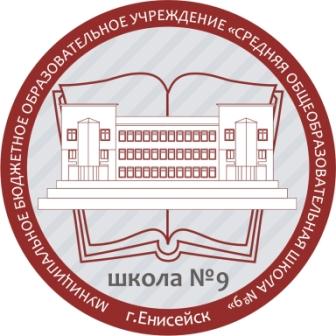 МУНИЦИПАЛЬНОЕ АВТОНОМНОЕ ОБРАЗОВАТЕЛЬНОЕ УЧРЕЖДЕНИЕ«СРЕДНЯЯ ОБЩЕОБРАЗОВАТЕЛЬНАЯ ШКОЛА № 9»г. ЕНИСЕЙСКА КРАСНОЯРСКОГО КРАЯ663180, г. Енисейск, ул. Вейнбаума, 52, тел./факс (39195) 2-70-07Сайт: http://www.enissschool9.my1.ru   E-mail: enisschool_9@mail.ruИНН  2447011119; КПП 244701001; ОКПО 65594306; ОГРН 1102447000182УТВЕРЖДАЮДиректор школы______________Т.А. Нестерова Приказ № _________от  «___» ___________ 2014г.Составители:Голикова Виктория Васильевна - заместитель директора по учебно-воспитательной работе,Соколова Светлана Гавриловна - заместитель директора по воспитательной работе,Ермакова Анна Геннадьевна – психолог,Шматкова Марина Викторовна – руководитель методического объединения учителей начальных классов№ п/пстр.1.Пояснительная записка ………………………………………………………........32.Основные направления работы …………………………………………………..4 3.Организация совместной деятельности ………………………………………….54.Формы взаимодействия педагогов и родителей………………………………….55.Этапы и условия  реализации программы………………………………………66.Структура взаимодействия с родителями………………………………………..67.Алгоритм взаимодействия «Школа – семья»…………………………………….78.Мероприятия по совместной работе родителей, детей и школы……………….79.Тематика родительских собраний………………………………………………...810.Критерии оценки эффективности работы………………………………………...1011.Предполагаемые результаты………………………………………………………1012.Приложения ………………………………………………………………………..10Приложение 1 – Анкетирование родителей и учащихся…………………..11Приложение 2 - Содержание родительских собраний по тематике родительского лектория………………………………………………………19Приложение 3 - Методические материалы в помощь учителю: психология младшего школьника, подростка, ранней юности…………….35Приложение 4 - Примеры тренинговых занятий……………………………50Приложение 5 - Методы педагогической диагностики…………………….63Приложение 6 - Тесты для диагностирования учащихся…………………..72Приложение 7 - Методики изучения семьи…………………………………79Приложение 8 – Мониторинг посещаемости собраний, участия в совместных мероприятиях……………………………………………………92Приложение 9 - Рекомендации для проведения классных собраний……..9313.Литература …………………………………………………………………………96Формы деятельности Мероприятия Познавательная Общественные смотры знаний, дни науки, предметные декады, дни открытых уроков, праздники знаний и творчества, олимпиады, выпуск предметных газет Трудовая Оформление и озеленение кабинета, трудовой десант, благоустройство и озеленение школьного двора, выставки творческих работ Досуговая Совместные праздники, подготовка концертов, соревнования, конкурсы, туристические походы, экскурсионные поездки Спортивная и туристическая Дни здоровья, спортивный праздник «Мама, папа, я - спортивная семья», походы Школа Семья Информирует семью о планах работы Оценивает влияние данной работы на детей Раскрывает сложные проблемы Определяет меру содействия их решению Приглашает принять участие в каком-либо мероприятииОткликается на приглашение, участвует Сообщает о необходимости помощи Предлагает помощь, выдвигает предложения Организует общее дело Участвует в общих делах №Наименование мероприятияОтветственныйСроки1Изучение семей вновь поступивших учеников, знакомство  их с  системой обучения в школе.	Классные руководителиВ течение года	2Выявление и учет семей групп социального риска.	Соц.педагог, психологсентябрь3Посещение семей.		Классные руководители, соц .педагогВ течение года4Сочинение «Моя семья». Развитие и укрепление взаимоотношений детей и родителей.Учителя-филологиНеделя рус.языка5Родительский лекторий	Классные руководители 1-11клВ течение года6Консультирование родителей:1. Оказание помощи детям в конфликтных ситуациях.2. Консультирование родителей по итогам диагностики.Классные руководители, психолог, соц педагог.В течение года7Тренинги с родителями с привлечением школьного психолога.Психолог школыВ течение года8Совместные родительские и ученические собрания с приглашением учителей-предметников.		Классные руководителиВ течение года9Консультации, семинары для  семей, по проблемам воспитания детей с привлечением специалистов: психолога, соц.педагога.Психолог, соц. педагогВ течение года10Работа с многодетными семьями:а) регулярное посещение семей с проблемами в воспитании;б) индивидуальные беседы с родителями.Психолог, соц. педагог, классные руководителиВ течение года11Работа родительского комитета. 	Зам.директора по ВРВ течение года12Индивидуальные беседы с родителями слабоуспевающих учеников.	Классные руководителиПо мере необходимости 13Привлечение родителей к участию в совместных внеклассных мероприятиях.Классные руководителиВ течение года14День семьи.Классные руководители           май15Подведение итогов года. Награждение  активных родителей.	Администрация школы	майКритерииКритерииКоличественные Качественные Количество родителей, удовлетворенных школьной жизнью (Приложение 1)Степень доверия родителей школе Участие родителей во внеурочной деятельности класса и школы Контроль за успеваемостью учащихся со стороны родителей Посещаемость родительских собраний, лекториев, конференций и др. Высокая скорость реакции родителей на запросы школы, и наоборот Наличие традиций сотрудничества ОУ с родителями Использование форм работы с семьей, повышающих активность родителей Наличие организационной структуры в работе с родителями Готовность родителей к дальнейшему участию в различных школьных проектах Конкретные дела родителей, помощь школе и классу Приложение № 1к Программе «Семья и школа – единое воспитательное пространство» на 2014-2016 гг. МАОУ СОШ № 9 г. ЕнисейскаПриложение № 2к Программе «Семья и школа – единое воспитательное пространство» на 2014-2016 гг. МАОУ СОШ № 9 г. ЕнисейскаПриложение № 3к Программе «Семья и школа – единое воспитательное пространство» на 2014-2016 гг. МАОУ СОШ № 9 г. ЕнисейскаНормаОтклонения1. Желание идти в школу и быть школьником.2. Безусловно уважительное отношение к учителю.3. Яркая эмоциональная окраска оценок.4. Удовлетворение от овладения социальными способами деятельности, прежде всего учебной.5. Наличие эмоционального смещения (может радоваться событиям недельной давности или ожидаемым в перспективе и легко переносить актуальные трудности.6. Сочувствие и соучастие в жизни сверстников. 1. Отрицательное отношение к школе, полное отсутствие познавательной потребности.2. Игнорирование оценок своей деятельности, доходящее до равнодушия.3. Развитие психологической защиты, приводящее к полному игнорированию потенциально значимых оценок учителя и других учеников.Приложение № 4к Программе «Семья и школа – единое воспитательное пространство» на 2014-2016 гг. МАОУ СОШ № 9 г. ЕнисейскаВопросОтветы за себяОтветы за ребенкаРеальный ответ ребенкаМое любимое (нелюбимое) животное. Почему?Мой любимый (нелюбимый) цвет. Почему?Моя любимая сказка. Сказка, которая мне не нравится.Доброго волшебника я попросил бы о……..,      а злого о……. Почему?В каких животных превратил бы волшебник меня и членов моей семьи. Почему?Ситуация и слова ребенкаЧувства ребенка«Сегодня, когда я выходил из школы, мальчишка выбил у меня портфель, и из него все посыпалось».Ребенку сделали укол, он плачет: «Доктор плохой!»Старший сын – маме: «Ты всегда ее защищаешь, говоришь: «Маленькая, маленькая», - а меня никогда не жалеешь».(Ребенок роняет чашку, та разбивается): «Ой!!! Моя ча-а-шечка!».(Влетает в дверь): «Мам, ты знаешь, я сегодня первый написал и сдал контрольную!»«Ну надо же, я забыла включить телевизор, а там было продолжение фильма!»СитуацияВаше чувствоЯ – сообщениеРебенок шалил за столом и, несмотря на предупреждение, пролил молоко.Вы входите в комнату (9 этаж) и видите вашего сына-дошкольника сидящим на подоконнике открытого окна.Вы ожидаете гостей. Дочь отрезала и съела кусок торта, который вы приготовили к торжеству.Вы только что вымыли пол, сын пришел и наследил.Вы приходите с сыном в гости, он начинает проситься домой, но вы хотели бы остаться на некоторое время.Вы заходите на кухню и видите своего маленького ребенка с кухонным ножом, пытающегося нарезать хлеб.Что меня огорчает в моем ребенкеЧто меня радует в моем ребенке1.1.2.2.Ситуация и слова ребенкаЧувства ребенкаВаш ответПример: На уроке рисования Петя пролил воду прямо мне на штаны, все ребята смеялись.Огорчение, обидаТы очень расстроился, и тебе было обидноСегодня на уроке мы лепили из пластилина, у всех получилось, а у меня нет.Меня поцарапала кошка, а я просто хотел с ней поиграть.Я дал игру поиграть Вове, а он ее порвал.Я хотел достать книжку с полки, а ваза упала и разбилась.Смотри какую красивую картинку я нарисовала.Что такое ответственность?Цель (идеал) воспитанияПриложение № 5к Программе «Семья и школа – единое воспитательное пространство» на 2014-2016 гг. МАОУ СОШ № 9 г. ЕнисейскаПриложение № 6к Программе «Семья и школа – единое воспитательное пространство» на 2014-2016 гг. МАОУ СОШ № 9 г. Енисейска№СоперничествоСотрудничествоКомпромиссИзбеганиеПриспособление1АБ2БА3АБ4АБ5АБ6БА7БА8АБ9БА10АБ11АБ12БА13БА14БА15БА16БА17АБ18БА19АБ20АБ21БА22БА23АБ24БА25АБ26БА27АБ28АБ29АБ30БАПриложение № 7к Программе «Семья и школа – единое воспитательное пространство» на 2014-2016 гг. МАОУ СОШ № 9 г. ЕнисейскаКомпонентыВП семьиХарактеристики уровней развития компонентов ВПХарактеристики уровней развития компонентов ВПХарактеристики уровней развития компонентов ВПКомпонентыВП семьинизкий (н)средний (с)высокий (в)1234Понимание целей и задач воспитания в семье Отсутствие цели и задач семейного воспитанияЦели и задачи семейного воспитания чаще ставятся не в соответствии с требованиями педагогической науки, а вытекают из представлений данной семьиПравильно понимают цели и задачи воспитания в семьеУровень педагогической культурыИмеют низкий уровень психолого-педагогичес-ких знаний. От посещений занятий педагогического всеобуча уклоняются, посещая их только после неоднократных приглашений учителя и родительского актива Знания по педагогике и психологии имеют отрывочный характер. Занятия педагогического всеобуча, в основном, посещают, но часто не придают должного значения полученным на них знаниям. Самообразованием не занимаются Имеют хорошую подготовку по вопросам педагогики и психологии. Активно занимаются самообразованием, повышением уровня имеющихся знаний Умение применять на практике методы и средства воспитания Не умеют целенаправленно использовать педагогические средства и методы воспитания детей Не всегда умело применяют теоретические знания на практике. Педагогические методы чаще всего используют интуитивно Правильно и осознанно применяют соответствующие методы и приемы воспитания ребенка в семье Наличие ответственности родителей за воспитание детей Недостаточно ответственно, а в ряде случаев безответственно относятся к воспитанию своих детей. Не проявляют должных требований к ним, плохо контролируют учебу и поведение, не прививают положительных привычек Стараются ответственно относиться к воспитанию детей в семье, однако в силу занятости, недостаточной педагогической грамотности или ряда причин внутрисемейного характера допускают отдельные ошибки в воспитании ребенка Осознают ответственность перед обществом в воспитании детей. Систематически занимаются воспитанием, осуществляют контроль за поведением детей, создают в семье необходимые условия для успешного воспитания Характер внутрисемейных отношений Внутрисемейные отношения носят дезорганизованный, конфликтный, а в ряде случаев и аморальный характер Видимых конфликтов во внутрисемейных отношениях не наблюдается, однако проявляются отдельные случаи отсутствия взаимопонимания между членами семьи Полная согласованность внутрисемейных отношений. Наличие взаимопонимания между членами семьи Наличие примера и авторитета родителей Родители или один из них оказывают отрицательное влияние на формирование личности ребенка Возможны проявления мещанства, вещизма, ложного авторитета и другие отклонения в нравственном примере родителей Родители являют собой высоконравственный пример для детей и пользуются у них авторитетом Согласованность семьи и школы в воспитании детей Не поддерживают контактов со школой или поддерживают их только под нажимом учителя. К советам учителя либо проявляют равнодушие, либо сопротивляются требованиям школы. В воспитательной работе класса не участвуют Согласованность только в отдельных случаях. Часто с доверием относятся к школе, но сами активного участия в воспитательных делах класса не принимают Согласуют свои воспитательные воздействия с требованиями школы, прислушиваются ко всем советам учителя и стараются реализовать их на практике. Отзывчивы, инициативны, активны в воспитании ребенка Уровень развития обозначенного компонента*Уровень развития обозначенного компонента*Уровень развития обозначенного компонента*Уровень развития обозначенного компонента*Уровень развития обозначенного компонента*Уровень развития обозначенного компонента*Уровень развития обозначенного компонента*Фамилии родителей учащихся Понимание целей и задач воспитания в семьеУровень педагогической культурыУмение применять на практике методы и средства воспитанияНаличие ответственности  родителей за воспитание детейХарактер внутрисемейных отношенийНаличие примера и авторитета родителейСогласованность семьи и  школы в воспитании детей12345678Читаю книгиЗанимаюсь самообразованиемСмотрю телепередачи (назовите две любимые)Зарабатываю деньги (каким образом)Слушаю музыку (назови две любимые группы)Гуляю по улице, тусуюсь с друзьямиСмотрю фильмы, в основном в жанре ________________________________Занимаюсь спортом (каким) __________________,Посещаю кружок (какой) _____________________постоянно (почти каждый день)редко (2-3 урока в неделю)часто (5-7 уроков в неделю)практически не пропускаюИх часто выгоняют с уроков за поведениеВ школе не интересно, не где себя проявитьДумают, что есть дела и поважнее школьных уроковДома родители  контролируют каждый шаг, а в школе можно «выпустить пар»К ним плохо относятся сверстники: смеются над ними, издеваютсяВ школе им угрожают «плохие ребята», требуют деньгиНе видит смысла в учёбе, – всё равно эти знания не пригодятся в жизниУчителя плохо смотрят за дисциплиной в классеУчителя не ценят этих ребят, не заслуженно ставят плохие оценкиСлишком сложная программа, чуть пропустил и уже не догонишь Родители не следят за делами детей, - вот они и прогуливают школуУчителя часто придираются по пустякам, делают не справедливые замечанияучителяадминистрация образовательных учрежденийсверстники, одноклассникимедицинские работникиродителиработники сервисных служб (в магазинах, в автобусах)работники милициисвой вариант ответа ______________________________________школьный психологкоманда «школьных миротворцев» из числа подготовленных педагогов и старшеклассников, имеющих влияние и авторитетсоциальный педагогшкольный инспектор ОДНдиректор школыподростки сами разберутсязам директора по воспитательной работеконфликтолог, приглашённый со стороны специалистклассный руководительСвой вариант __________________________КлассКлассКлассПредметы Характер затрудненийВ какой помощи со стороны школы Вы нуждаетесь? Что можно сделать иначе?Показатели Уровни результативностиУровни результативностиУровни результативностиПоказатели Высокий Средний Низкий Педагогическая компетентностьУмеет ставить и развивать воспитательные задачи, анализировать свой опыт; наладить с ребенком полноценные отношения сотрудничества; адекватная самооценка, уверенностьВ основном знает способы продуктивного общения с ребенком, но не всегда может применить их на практике; часто не учитывает возрастные и индивидуальные особенности ребенка, предъявляя к нему неадекватные требования; не всегда уверен в поставленных целях воспитания и своих возможностях для их осуществленияИмеет фрагментарные знания по воспитанию детей; использует традиционные стили воспитания, не задумываясь об их последствиях; действует наобум, в зависимости от своего настроения; самооценка неадекватная, не уверен в себеУдовлетворенность Имеет хорошее взаимопонимание с ребенком; проявляет заинтересованность в установлении контакта с учителем, считает его единомышленником; получает удовлетворение от процесса и результата обученияОтношения с ребенком иногда конфликтны, их отдельные стороны дестабилизируют обстановку в семье; контакты с учителем носят эпизодический характер; прислушивается к мнению учителя в зависимости от ситуации; считает процесс обучения полезным, т.к. удалось решить некоторые проблемыРебенок неуправляем, отношения неустойчивы и противоречивы; не видит смысла в общении с учителем, не доверяет ему; не испытывает удовлетворения от процесса обученияПриложение № 8к Программе «Семья и школа – единое воспитательное пространство» на 2014-2016 гг. МАОУ СОШ № 9 г. ЕнисейскаМУНИЦИПАЛЬНОЕ АВТОНОМНОЕ ОБРАЗОВАТЕЛЬНОЕ УЧРЕЖДЕНИЕ«СРЕДНЯЯ ОБЩЕОБРАЗОВАТЕЛЬНАЯ ШКОЛА № 9»г. ЕНИСЕЙСКА КРАСНОЯРСКОГО КРАЯ663180, г. Енисейск, ул. Вейнбаума, 52, тел./факс (39195) 2-70-07Сайт: http://www.enissschool9.my1.ru   E-mail: enisschool_9@mail.ruИНН  2447011119; КПП 244701001; ОКПО 65594306; ОГРН 1102447000182класссобрание №собрание №собрание №собрание №собрание №класс1 23451а1б2а2б3а3б4а4б5а5б6а6б6в7а7б8а8б9а10а11а ФИО родителейНаименование мероприятияНаименование мероприятияНаименование мероприятияНаименование мероприятияНаименование мероприятияНаименование мероприятияИТОГО ФИО родителей…ИТОГОФИО родителейНаименование мероприятияНаименование мероприятияНаименование мероприятияНаименование мероприятияНаименование мероприятияНаименование мероприятияИТОГОФИО родителей…ИТОГОПриложение № 9к Программе «Семья и школа – единое воспитательное пространство» на 2014-2016 гг. МАОУ СОШ № 9 г. Енисейска